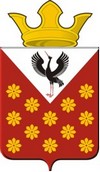 Раздел 1. Решения Думы Краснополянского сельского поселения Российская ФедерацияСвердловская областьБайкаловский районДума Краснополянского сельского поселения 41- заседание   4 - го созываРЕШЕНИЕ29 апреля  2021 года  №  205О   внесении изменений в Устав  Краснополянского сельского поселения          В целях приведения  Устава Краснополянского сельского поселения в соответствие   с федеральным законом от 20.07.2020 № 236-ФЗ «О внесении изменений в Федеральный закон «Об общих принципах организации местного самоуправления в Российской Федерации», Дума Краснополянского сельского поселения  РЕШИЛА: Внести следующие изменения   в Устав Краснополянского сельского поселения:Главу 2 дополнить статьей 20 следующего содержания: «Статья 20. Инициативные проекты1. В целях реализации мероприятий, имеющих приоритетное значение для жителей поселения или его части, по решению вопросов местного значения или иных вопросов, право решения которых предоставлено органам местного самоуправления поселения, в администрацию поселения может быть внесен инициативный проект.2. С инициативой о внесении инициативного проекта вправе выступить инициативная группа численностью не менее десяти граждан, достигших шестнадцатилетнего возраста и проживающих на территории поселения, органы территориального общественного самоуправления, староста сельского населенного пункта, входящего в состав поселения. Минимальная численность инициативной группы может быть уменьшена нормативным правовым актом Думы поселения. Право выступить инициатором проекта в соответствии с нормативным правовым актом Думы поселения может быть предоставлено также иным лицам, осуществляющим деятельность на территории поселения.3. Инициативный проект должен соответствовать требованиям, установленным Федеральным законом от 06.10.2003 № 131-ФЗ «Об общих принципах организации местного самоуправления в Российской Федерации».4. Порядок выдвижения, внесения, обсуждения, рассмотрения инициативных проектов, а также проведения их конкурсного отбора устанавливается Думой поселения.             5. Иные вопросы, связанные с выдвижением, внесением, обсуждением, рассмотрением, проведением конкурсного отбора, финансовым и иным обеспечением реализации инициативных проектов регулируются в соответствии с требованиями, установленными Федеральным законом от 06.10.2003 № 131-ФЗ «Об общих принципах организации местного самоуправления в Российской Федерации».»;Пункт 1 статьи 17  главы 2 изложить в следующей редакции:«1. Для обсуждения вопросов местного значения, информирования населения о деятельности органов местного самоуправления и должностных лиц местного самоуправления, обсуждения вопросов внесения инициативных проектов и их рассмотрения, осуществления территориального общественного самоуправления на части территории поселения могут проводиться собрания граждан.»;Пункт 4 статьи 17 главы 2 дополнить абзацем следующего содержания:«В собрании граждан по вопросам внесения инициативных проектов и их рассмотрения вправе принимать участие жители соответствующей территории, достигшие шестнадцатилетнего возраста. Порядок назначения и проведения собрания граждан в целях рассмотрения и обсуждения вопросов внесения инициативных проектов определяется нормативным правовым актом Думы поселения.»;Пункт 2 статьи 18 главы 2 дополнить подпунктом 3 следующего содержания:3) жителей поселения или его части, в которых предлагается реализовать инициативный проект, достигших шестнадцатилетнего возраста, - для выявления мнения граждан о поддержке данного инициативного проекта.».2. Настоящее решение направить на государственную регистрацию в Главное управление Министерства юстиции Российской Федерации по Свердловской области.3. Решение подлежит официальному опубликованию (обнародованию) в газете «Информационный вестник Краснополянского сельского поселения» и размещению на сайте Краснополянского сельского поселения после государственной регистрации.4. Настоящее Решение вступает в силу со дня его официального опубликования.Председатель   Думы  Краснополянского  сельского поселения                                                                                                                                                                Е.П.Шутова«29» апреля  2021 г.                                          Глава    Краснополянского   сельского поселения                                                                                                                                                                                        А.Н.Кошелев                                        «29» апреля  2021 г.                                          _______________________________________________________________________________________________________________________________________Российская ФедерацияСвердловская областьБайкаловский районДума Краснополянского сельского поселения 42- заседание   4 - го созываРЕШЕНИЕ31 мая  2021 года  № 212            О   назначении публичных  слушаний о внесении изменений в Устав   Краснополянского сельского поселения          Рассмотрев Предложение Прокуратуры Байкаловского района  в порядке статьи 9 Федерального закона  «О Прокуратуре РФ»,  Дума Краснополянского сельского поселения  РЕШИЛА:           1. Назначить публичные слушания о внесении изменений   в Устав Краснополянского сельского поселения. 2.  Вынести на публичные слушания следующий проект изменений   в Устав Краснополянского сельского поселения: Изложить  абзац 2  пункта 4 статьи 43  в следующей редакции: «4. Глава муниципального образования обязан опубликовать (обнародовать) зарегистрированные устав муниципального образования, муниципальный правовой акт о внесении изменений и дополнений в Устав муниципального образования в течение семи дней со дня поступления из территориального органа уполномоченного федерального органа исполнительной власти в сфере регистрации уставов муниципальных образований уведомления о включении сведений об уставе муниципального образования, муниципальном правовом акте о внесении изменений в устав муниципального образования в государственный реестр уставов муниципальных образований Свердловской области, предусмотренного частью 6 статьи 4 Федерального закона от 21 июля 2005 года № 97-ФЗ «О государственной регистрации уставов муниципальных образований.».        3. Решение подлежит официальному опубликованию для публичных слушаний в газете  «Информационный вестник Краснополянского сельского поселения».Председатель   Думы   Краснополянского  сельского поселения                                                                                                                               Е.П.Шутова«31» мая  2021 г.                                          Глава    Краснополянского        сельского поселения                                                                                                                                                   А.Н.Кошелев                                        «31» мая  2021 г.     УтвержденоРешением Думы МО Краснополянское сельское поселениеот 14.11.2006 года  № 41ПОЛОЖЕНИЕ«О порядке учета предложений по проектам решений Думы муниципального образования Краснополянское сельское поселение о принятии Устава (о внесении изменений и (или) дополнений в Устав) Краснополянского сельского поселения и участия граждан в их обсуждении»Проекты решений Думы муниципального образования Краснополянское сельское поселение о принятии Устава (о внесении изменений и (или) дополнений в Устав) Краснополянского сельского поселения (далее – проекты решений) подлежат официальному опубликованию не позднее, чем за 30 дней до дня рассмотрения указанных проектов на заседании Думы Краснополянского сельского поселения с одновременным опубликованием настоящего Положения.Граждане, проживающие на территории Краснополянского сельского поселения и обладающие избирательным правом, вправе принять участие в обсуждении проектов решений путем внесения предложений к указанным проектам. Предложения принимаются администрацией Краснополянского сельского поселения по адресу: 623881 Свердловская область, Байкаловский район, с. Краснополянское, ул. Советская,24, приемная главы.Предложения принимаются в течение 20 дней со дня опубликования проектов Решений и настоящего Положения.Предложения к проектам решений вносятся в письменной форме в виде таблицы поправок:Предложения по проекту решения Думы муниципального образования Краснополянского сельского поселения о принятии Устава (о внесении изменений и (или) дополнений в Устав) Краснополянского сельского поселенияПредложения вносятся только в отношении изменений, содержащихся в проектах решений, и должны соответствовать Конституции Российской Федерации, Федеральному и областному законодательству, не допускать противоречия либо несогласованности с иными положениями Устава Краснополянского сельского поселения, обеспечивать однозначное толкование положений проектов решений и Устава Краснополянского сельского поселения.Предложения, внесенные с нарушением установленных требований, рассмотрению не подлежат.Оргкомитет регистрирует поступившие предложения в отдельном журнале и передает их в течение суток с момента окончания приема предложений юристу администрации.Юрист администрации в течение 5 дней с момента поступления предложений обрабатывает их, анализирует, делает заключение по каждому из поступивших предложений и выносит свои рекомендации.Заключение юриста администрации передается для рассмотрения в Думу Краснополянского сельского поселения. На заседании Думы по вопросу рассмотрения проекта решения юрист докладывает о предложениях, поступивших от граждан, и озвучивает рекомендации.Принятие проекта решения происходит в соответствии с процедурой, закрепленной в Регламенте Думы муниципального образования Краснополянское сельское поселение. _______________________________________________________________________________________________________________________________________________________________Российская Федерация                                                                                                    Свердловская областьБайкаловский район  Дума Краснополянского сельского поселения42  - е заседание   4 - го созывас. КраснополянскоеРЕШЕНИЕ               «31»  мая  2021 года                                                                                                                                                                                                                                    №  213Об утверждении отчета об исполнении бюджета Краснополянского сельского  поселения Байкаловского муниципального  района Свердловской области за 2020 годВ соответствии со статьями 9, 153 и 264.5 Бюджетного кодекса Российской Федерации, статьями 28 и 35 Федерального закона от 06.10.2003 № 131-ФЗ «Об общих принципах организации местного самоуправления в Российской Федерации (ред. от 29.12.2020), Законом Свердловской области от 12 декабря 2019 г. N 120-ОЗ «Об областном бюджете на 2020 год и плановый период 2021 и 2022 годов (с изменениями, внесенными Законом Свердловской области от 21.04.2020 N 38-ОЗ, от 10.12.2020 N 134-ОЗ), решением Думы муниципального образования Байкаловский муниципальный район № 218 от 25.12.19 «О бюджете муниципального образования Байкаловский муниципальный район на 2020 год и плановый период 2021 и 2022 годов», с изменениями, внесенными решением Думы муниципального образования Байкаловский муниципальный район  от 26.03.2020 № 232, от 25.06.2020 № 246, от 30.09.2020 №267, 25.12.2020 №283, Положением о бюджетном процессе в муниципальном образовании Краснополянское сельское поселение, утвержденным Решением Думы Краснополянского сельского поселения от 27.12.2013 № 24, с изменениями, внесенными Решениями Думы Краснополянского сельского поселения от 25.12.2014 № 81,  от 28.12.2015       № 138, от 29.06.2016 № 179, от 29.07.2016 № 183, от 26.09.2017 № 5, от 27.11.2017 № 19, от 25.09.2019 № 111, рассмотрев в ходе заседания отчет об исполнении бюджета, заключение Контрольно-счетного органа Байкаловского муниципального района Свердловской области по внешней проверке годового отчета об исполнении бюджета Краснополянского сельского поселения Байкаловского муниципального района Свердловской области за 2020 год от 19 апреля 2021 № 7, результаты публичных слушаний по обсуждению проекта данного решения, отраженные в итоговом протоколе от  21 мая 2021, Дума Краснополянского сельского поселения   РЕШИЛА:1. Утвердить отчет об исполнении бюджета Краснополянского сельского поселения Байкаловского муниципального района Свердловской области за 2020 год по доходам в сумме 77 262,5 тыс. руб., по расходам  83 395,7 тыс. руб., превышение расходов над доходами муниципального бюджета (дефицит) в сумме 6 133,2 тыс. руб. (Приложение 1 – Свод доходов муниципального бюджета за 2020 год, Приложение 2 - Распределение бюджетных ассигнований по разделам, подразделам, целевым статьям (муниципальным программам и непрограммным направлениям деятельности), группам и подгруппам и элементам видов расходов классификации расходов бюджетов за 2020 год, Приложение 3 - Ведомственная структура расходов муниципального бюджета за 2020 год, Приложение 4 - Свод источников финансирования дефицита муниципального бюджета за 2020 год).2. Настоящее Решение вступает в силу с момента подписания и подлежит официальному опубликованию в средствах массовой информации и размещению на официальном сайте Краснополянского сельского поселения Байкаловского муниципального района Свердловской области в информационно-коммуникационной сети Интернет.3. Контроль над выполнением данного решения возложить на постоянную комиссию по экономической политике и муниципальной собственности.Председатель Думы  Краснополянского сельского поселения                                                                                                                                      Е.П.Шутова                               «31»  мая  2021 г.                                          Глава муниципального образования   Краснополянского сельского поселения                                                                                                            А. Н. Кошелев«31»  мая   2021 г.                                         Ведомственная структура  расходов муниципального бюджета  за 2020 годПриложение 4к решению Думы Краснополянского сельского поселения№   213  от  «31»  мая    2021 г. «Об утверждении отчета об исполнении бюджета Краснополянского сельского поселения Байкаловского муниципального района Свердловской области за 2020 год»Свод источников финансирования дефицита муниципального бюджета за 2020 год _________________________________________________________________________________________________________________________________________Российская ФедерацияСвердловская областьБайкаловский районДума Краснополянского сельского поселения 42 - заседание   4 - го созываРЕШЕНИЕ31 мая  2021 года  №  214 Об отчете главы Краснополянского    сельского  поселения   по итогам 2020 года          Заслушав и обсудив доклад  главы  Краснополянского  сельского  поселения  Кошелева Алексея Николаевича  о работе администрации  и подведомственных учреждений в 2020 году,   на основании анализа отчета об оценке эффективности работы органов местного самоуправления МО Краснополянское сельское поселение в 2018,  2019 годах,   обращений жителей Краснополянского сельского поселения в органы местного самоуправления Краснополянского сельского поселения,   Дума Краснополянского поселения  решила:               1. Принять к сведению отчет Главы МО Краснополянское сельское поселение по итогам  2020года (прилагается).       2. Признать работу главы Краснополянского сельского поселения на оценку удовлетворительно.       3. Обнародовать  настоящее Решение в соответствии с Уставом Краснополянского сельского поселения. Председатель Думы  Краснополянского сельского поселения                                                                                                                                                              Е.П.Шутова                               «31»  мая  2021 г.                                          Глава муниципального образования   Краснополянского сельского поселения                                                                                                                                   А. Н. Кошелев«31»  мая   2021 г.                                        Приложение к Решению Думы Краснополянского  сельского поселенияот 31.05.2021 г. № 214 ОТЧЕТ  ГЛАВЫ КРАСНОПОЛЯНСКОГО СЕЛЬСКОГО ПОСЕЛЕНИЯ  ПО ИТОГАМ РАБОТЫ ЗА 2020 ГОД       Основной работой администрации является  повышение уровня  и улучшения качества  жизни жителя  сельского поселения. Администрацией поселения  принимались все меры, направленные на улучшение  условий жизни, социальную защиту, поддержку населения, обеспечение общественной безопасности  и правопорядка, стабильности  в работе  коммунальных, социальных объектов. Работа   администрации  сельского поселения  - это  исполнение  полномочий, предусмотренных Уставом поселения и 131 ФЗ О местном самоуправлении.Полномочия  осуществляются  путем  организации  ежедневной работы  администрации  поселения, подготовки нормативных документов, осуществление личного приема граждан  главой и специалистами поселения,  рассмотрение устных и письменных обращений граждан.  В   2020 году специалистами поселения было принято  -  21 письменное обращение граждан.      Принято  положительно  решено  обращений  3-15%  (обращения  по    ЖКХ  ремонту дорог,  обследование жилья,  благоустройству, Газификации и др.) по остальным даны разъяснения.      Было выдано    справок  - 4857      Совершено нотариальных действий  - 551Проведено 10  заседаний Думы, принято  решений 45 принято нормативно правовых актов –30. Входящей корреспонденции получено со всех уровней власти за 2019 год – 3213.      В состав муниципального образования  Краснополянское сельское поселение входит 25 населенных пунктов, на 01.01.2021 года численность постоянного населения составляет 4188 человека снижение за год составило 58 человекТерритория поселения составляет 7620 га.Рождаемость составила 31 человек, а  смертность65 человек.Обеспеченность местами в дошкольных и школьных образовательных учреждениях составляет 100 % от общего количества нуждающихся.       На территории МО Краснополянское сельское поселение осуществляют деятельность сельскохозяйственные предприятия и фермерские хозяйства: ООО А/Ф «Восточная», ООО «Победа», ООО «Победа-1», КФХ «Губин Н. Ю.», КФХ «Фадеев В. А.». Данные предприятия являются основными работодателями и плательщиками налогов. Отчет об исполнении бюджета  Краснополянского сельского поселения за 2020 годИсполнение бюджета в 2020 году осуществлялось на основании положений БК РФ, Федерального закона от 06.10.2003 № 131-ФЗ «Об общих принципах организации местного самоуправления в Российской Федерации», Положения о бюджетном процессе и иных нормативных правовых актах, регулирующих бюджетные отношения.Бюджет Краснополянского сельского поселения составлен и утвержден сроком на три года - очередной финансовый и плановый период в соответствии с Положением о бюджетном процессе.    Первоначально Решением о бюджете на 2020 год (от 26.12.2019 № 133) были утверждены основные характеристики бюджета на 2020 год в следующих объемах:- по доходам в сумме 74 441,8тыс.руб.; - по расходам в сумме 74 441,8 тыс.руб.; - дефицит в сумме 0,0 тыс.руб.  В ходе непосредственного исполнения бюджета в течение 2020 года основные характеристики бюджета корректировались  четыре раза, в том числе:тыс.руб.Из данных таблицы видно, что в результате внесения изменений и дополнений в бюджет Краснополянского сельского поселения объем доходной, расходной части бюджета и прогнозируемый дефицит в сторону увеличения, в результате чего: - объем доходов увеличился на 2 642,0 тыс. руб. (77 083,8 тыс.руб. – 74 441,8 тыс.руб.), или 3,6 %от первоначально утвержденного объема доходов и составил77 083,8тыс. руб.;- объем расходов увеличился на 11 287,2 тыс. руб. (85 729,0 тыс.руб – 74 441,8 тыс.руб.),или  15,2 % от первоначально утвержденного объема расходов и составил 85 729,0 тыс. руб.; - объем превышения расходов над доходами муниципального бюджета (дефицит) уменьшился на 8 645,2 тыс. руб. от первоначального прогнозируемого дефицита.        Согласно отчетным данными исполнение основных характеристик бюджета Краснополянского сельского поселения за 2020 год сложилось следующим образом: тыс.руб.Как видно из представленной таблицы, в 2020 году основные характеристики бюджета Краснополянского сельского поселения исполнены в объеме: по доходам в сумме 77 262,5 тыс.руб. или  на 100,2 % к назначению, утвержденному решением о бюджете на 2020 год, и по расходам в сумме 83 395,7 тыс.руб.или на 97,3 % с дефицитом бюджета в сумме 6 133,2 тыс.руб.Доходы бюджета Краснополянского сельского поселенияПлановые назначения по доходам бюджета Краснополянского сельского поселения утверждены Решением о бюджете на 2020 год в общей сумме 77 083,8 тыс.руб. Свод доходов бюджета на 2020 год и плановый период 2021 и 2022 годов установлен в Приложении 2 Решения о бюджете на 2020 год.Сведения об исполнении доходной части бюджета за отчетный период  в разрезе видов доходов представлены в таблице:Тыс. руб.По данным таблицы, за 2020 год в бюджет Краснополянского сельского поселения поступило доходов в сумме 77 262,5 тыс.руб., что составляет 100,2 % от утверждённых плановых назначений.В общей сумме поступивших доходов удельный вес собственных доходов составил 23,9 %, безвозмездных поступлений  76,1 %.  В аналогичном периоде  2019 года удельный вес собственных доходов составил 27,3 %, безвозмездных поступлений 72,7 %. Собственные доходы исполнены в сумме 18 474,9 тыс. руб. при плановых назначениях 18 296,3 тыс. руб. или 101,0 %.Совокупный годовой объем бюджетных назначений по статьям, образующим налоговые доходы, за 2020 год исполнен в размере 17 143,8 тыс. руб.или 100,6 %  от плановых назначений. План по неналоговым доходам за 2020 год исполнен в размере 1 331,1 тыс. руб. или 105,9 %  от плановых назначений. Объем средств в виде безвозмездных поступлений, полученных в 2020 году, составил 58 787,6 тыс. руб. или 100,1 % от годового плана, что в удельном весе составило 76,1 % от всех поступивших доходов в бюджет поселения. Анализ исполнения доходов бюджета Краснополянское сельское поселение в разрезе главных администраторов доходов бюджета за 2020 год представлено в таблице:Из данных таблицы видно, что по главным администраторам доходов бюджета исполнение сложилось следующим образом: - по Управлению Федерального казначейства по Свердловской области – 99,5 %;- по Управлению Федеральной налоговой службы по Свердловской области – 103,1 %;- по Администрации Байкаловского муниципального района – 100,0 %;- по Администрации Краснополянского сельского поселения – 100,1 %.По трем главным администраторам доходов бюджета утвержденные бюджетные назначения и их кассовое поступление отсутствуют.  Расходы бюджета  Краснополянского сельского поселенияПлановые назначения по расходам бюджета Краснополянского сельского поселения утверждены Решением о бюджете на 2020 год в общей сумме 85 729,0 тыс.руб.Распределение бюджетных ассигнований по разделам, подразделам, целевым статьям (муниципальным программам и непрограммным направлениям деятельности), группам, подгруппам и элементам видов расходов классификации расходов бюджетов на 2020 год и плановый период 2021 и 2022 годов установлено в Приложении 4 к Решению о бюджете на 2020 год.       Структура плановых и фактически исполненных расходов бюджета Краснополянского сельского поселения за 2020 год по разделам бюджетной классификации: тыс. руб.Расходная часть бюджета, за 2020 год, исполнена на 97,3 % или в сумме 83 395,7 тыс.руб. к утвержденным бюджетным назначениям. Неисполненные бюджетные назначения в 2020 году составили  2 333,3  тыс.руб. к утвержденным плановым назначениям.По большинству разделов бюджета, относительно уточненных плановых назначений, бюджетные ассигнования освоены в полном объеме. При этом в наибольшей степени расходы не выполнены по следующим разделам:- 0100 «Общегосударственные вопросы» (исполнены на 99,8 % к плановым назначениям);- 0500 «Жилищно-коммунальное хозяйство» (исполнены  на 98,0  % к плановым назначениям);- 0800 «Культура, кинематография» (исполнены на 91,2 % к плановым назначениям).«Культура, кинематография»Расходы по данному разделу составили 21816,3тыс. руб. Удельный вес расходов на культуру составил 26,2 % .Общее число учреждений 1. Число ставок на конец года 28,5. Средняя заработная плата 37,7 тыс. руб., в том числе по руководящим работникам (директор, главный бухгалтер) 60,4 тыс. руб.                                                                                                                                                                                                                                                                                                                                                                                                                                                                                                                                                                                                                                                                                                                                         На комплектование книжных фондов библиотек израсходовано 292,8 тыс. руб.На приобретение основных средств – 1692,93 тыс. руб.На проведение ремонта кровли Чурманского ДК и проводку, двери Еланского ДК, освещение Еланской библиотеки израсходовано 1528,0 тыс. руб.      На предоставление субсидии на финансовое обеспечение муниципального задания МБУ «Культурно-досуговый центр Краснополянского сельского поселения» перечислено 20290,50  тыс. руб. «Социальная политика»Расходы на социальную политику составили 258,2 тыс. руб. в том  числе:-расходы на организацию и проведение мероприятий, посвященных Дню Победы, Дню памяти и скорби.  «Физическая культура и спорт»Бюджетные назначения выполнены в сумме  721,5  тыс. руб.  Резервный фонд Администрации муниципального образования Краснополянское сельское поселение Отчет о расходовании средств, выделенных из резервного фонда за 2020 год, средства резервного фонда за отчетный период были использованы в общей сумме 40 тыс.руб., на оказание материальной помощи при пожаре.Доходная часть бюджета муниципального образования Краснополянское сельское поселение исполнена в сумме 77262,5 тыс.руб. или на 100,2%  к плановым назначениям, расходная часть на 83395,7 тыс.руб. или 97,3%  к плановым назначениям, дефицит бюджета составил 6133,2 тыс.руб. Основные запланированные и выполненные мероприятия в 2020 году по статьям «Национальная безопасность и правоохранительная деятельность», «Национальная экономика», «Жилищно-коммунальное хозяйство»Устройство пожарного водоема в д. Игнатьева – 265,7 т.рУстройство автобусной остановки в д. Меньщикова 136,3 т.р.Обеспечение первичных мер пожарной безопасности – 215,4т.рПредпаводковые  работы на ГТС и мосту и страхование ГТС – 138,1 т.р.Организация лодочной переправы на р. Ница – 194,4 т.р.Содержание автомобильных дорог в населенных пунктах -3525,9 т.р.Ямочный ремонт в с. Шадринка по ул. Лаптева 271,0 т.рКапитальный ремонт дороги вс. Елань по ул. Свободы 6996,8 т.р.Капитальный ремонт дороги в с Чурманское по ул. Техническая 9080,5 т.р.Капитальный ремонт дороги в с. Елань по ул. Советская 7262,8 т.р.Капитальный ремонт дороги в с. Краснополянское  ул. Восточная 4909,0 т.р. Разработка, оформление и постановка на кадастровый учет территориальных зон – 1147,1 т.р. Устройство теплового пункта водонапорной башни вс Елань по ул. Революции 269,5 т.р. Строительство водопровода в с. Чурманское 1540,0 т.р. Капитальный ремонт водонапорной баши в с. Елань по ул. Строителей – 2042,7 т.р. Уличное освещение 3657,0 т.р. Капитальный ремонт электропроводки в Еланской библиотеке 226,1 т.р. Капитальный ремонт кровли Чурманского дома культуры 640.1 т.р. Капитальный ремонт Еланского дома культуры (замена дверей) 607.7 т.р.______________________________________________________________________________________________________________________________________________________Российская ФедерацияСвердловская областьБайкаловский районДума Краснополянского сельского поселения 42 - заседание   4 - го созываРЕШЕНИЕ31 мая  2021 года  №  215Об утверждении Порядка расчета и возврата сумм  инициативных платежей, подлежащих возврату лицам(в том числе организациям), осуществившим  их перечисление в бюджет Краснополянского сельского поселенияВ соответствии с частью 3 статьи 56.1 Федерального закона от 06.10.2003 № 131-ФЗ «Об общих принципах организации местного самоуправления в Российской Федерации», руководствуясь статьями 22 Устава Краснополянского сельского поселения,  Дума Краснополянского сельского поселения решила:    1.  Утвердить Порядок расчета и возврата сумм инициативных платежей, подлежащих возврату лицам (в том числе организациям), осуществившим их перечисление в бюджет Краснополянского сельского поселения согласно приложению.     2. Опубликовать (обнародовать) настоящее Решение в «Информационном вестнике Краснополянского сельского поселения»,  в соответствии с Уставом Краснополянского сельского поселения       3.   Настоящее Решение вступает в силу со дня его официального опубликования.       4. Контроль за выполнением настоящего Решения возложить на постоянную комиссию Думы Краснополянского сельского поселения по экономической политике и муниципальной собственности  (Вялков А.Е.).Председатель Думы  Краснополянского сельского поселения                                                                                                                              Е.П.Шутова                                                                            «31»  мая  2021 г.                                          Глава муниципального образования   Краснополянского сельского поселения                                                                                                      А. Н. Кошелев«31»  мая   2021 г.                                        Приложение к РешениюДумы Краснополянского сельского поселения от   «31» мая 2021 г. № 215 Порядок расчета и возврата сумм инициативных платежей, подлежащих возврату лицам (в том числе организациям), осуществившим их перечисление в бюджет Краснополянского сельского поселения 1. Порядок расчета и возврата сумм инициативных платежей, подлежащих возврату лицам (в том числе организациям), осуществившим их перечисление в бюджет Краснополянского сельского поселения (далее - Порядок), разработан в соответствии с частью 3 статьи 56.1 Федерального закона от 06.10.2003 № 131-ФЗ «Об общих принципах организации местного самоуправления в Российской Федерации» (далее - Федеральный закон).2. Понятия и термины, используемые в Порядке, применяются в значениях, определенных статьями 26.1, 56.1 Федерального закона.3. В случае если инициативный проект не был реализован либо в случае наличия остатка по итогам реализации инициативного проекта инициативных платежей, не использованных в целях реализации инициативного проекта, инициативные платежи подлежат возврату лицам (в том числе организациям), осуществившим их перечисление в бюджет Краснополянского сельского поселения (далее - денежные средства, подлежащие возврату).4. Размер денежных средств, подлежащих возврату, в случае, если инициативный проект не был реализован, равен сумме внесенного лицом (в том числе организацией) инициативного платежа.Размер денежных средств, подлежащих возврату лицу (в том числе организации) в случае если по завершении реализации инициативного проекта образовался остаток инициативных платежей, рассчитывается по следующей формуле:Возврат = ИП - ИФ, где:ИП - размер инициативных платежей, поступивших в бюджет Краснополянского сельского поселения от инициатора (представителя инициатора) проекта;ИФ - размер фактических расходов на реализацию инициативного проекта, осуществленных за счет инициативных платежей, поступивших в бюджет Краснополянского сельского поселения.5. В течение 10 рабочих дней со дня окончания срока реализации инициативного проекта отраслевой (функциональный) орган Администрации Краснополянского поселения, осуществляющий учет инициативных платежей по инициативному проекту, производит расчет суммы инициативных платежей, подлежащих возврату, и направляет инициатору (представителю инициатора) проекта уведомление о возврате инициативных платежей, подлежащих возврату (далее - уведомление). В уведомлении должны содержаться сведения о сумме инициативных платежей, подлежащих возврату, и о праве инициатора (представителя инициатора) проекта подать заявление о возврате денежных средств, подлежащих возврату.6. Для осуществления возврата денежных средств лицо (в том числе организация), внесшее инициативный платеж в бюджет Краснополянского сельского поселения, предоставляет в отраслевой (функциональный) орган Администрации Краснополянского сельского поселения заявление на возврат денежных средств с указанием банковских реквизитов счета, на который следует осуществить возврат денежных средств.7. Отраслевой (функциональный) орган Администрации Краснополянского сельского поселения, осуществляющий учет инициативных платежей, в течение десяти рабочих дней со дня поступления заявления, указанного в пункте 6 Порядка, обеспечивает возврат денежных средств. _______________________________________________________________________________________________________________________________________Российская ФедерацияСвердловская областьБайкаловский районДума Краснополянского сельского поселения 42 - заседание   4 - го созываРЕШЕНИЕ31 мая  2021 года  №  216О ВНЕСЕНИИ ИЗМЕНЕНИЙ В РЕШЕНИЕ ДУМЫ КРАСНОПОЛЯНСКОГО СЕЛЬСКОГО ПОСЕЛЕНИЯ № 176 от 25.12.2020 года  «О БЮДЖЕТЕ МУНИЦИПАЛЬНОГО ОБРАЗОВАНИЯКРАСНОПОЛЯНСКОЕ СЕЛЬСКОЕ ПОСЕЛЕНИЕ  НА 2021 ГОД И ПЛАНОВЫЙ ПЕРИОД 2022 И 2023 ГОДОВ»           На основании Бюджетного кодекса Российской Федерации, Закона Свердловской области от 10.12.2020 № 144-ОЗ «Об областном бюджете на 2021 год и плановый период 2022  и  2023 годов», решения Думы Байкаловского муниципального района Свердловской области  от 25 декабря 2020 года № 284 «О бюджете Байкаловского муниципального района Свердловской области на 2021 год и плановый период 2022 и 2023 годов» с изменениями от 30 марта 2021 года № 321, от 31 мая 2021 года № 338, решения Думы муниципального образования от 27 декабря 2013 года № 24 «Об утверждении Положения о бюджетном процессе в Краснополянском сельском поселении» (с изменениями, внесенными решениями Думы от 25 декабря 2014 года № 81, от 28 декабря 2015 года № 138, от 29 июня 2016 года № 179, от 29 июля 2016 года № 183, от 26 сентября 2017 года № 5, от 27 ноября 2017 года №19, от 25 сентября 2019 года № 111) Дума Краснополянского сельского поселения    РЕШИЛА:Статья 1Внести в решение Думы Краснополянского сельского поселения от 25 декабря2020 года № 176 «О бюджете муниципального образования Краснополянское сельское поселение на 2021 год и плановый период 2022 и 2023 годов» (печатное средство «Информационный вестник Краснополянского сельского поселения» за №1, от 11.01.2021г.) с изменениями, внесенными Решением Думы Краснополянского сельского поселения от 30 марта 2020 года № 201 следующие изменения:Подпункт 1 пункта 1 статьи 1 изложить в следующей редакции:           «1. Установить общий объем доходов муниципального бюджета:1) 69 170,2 тысяч рублей, в том числе объем межбюджетных трансфертов, получаемых из других бюджетов в сумме 49 579,7 тысяч рублей, на 2021 год».                  Подпункт 1 пункта 2 статьи 1 изложить в следующей редакции:           «2. Установить общий объем расходов муниципального бюджета:1)  73 073,8 тысяч рублей на 2021 год».Подпункт 1 статьи 2 изложить в следующей редакции:           «Установить превышение расходов над доходами муниципального бюджета(дефицит):1) 3 903,6 тысяч рублей на 2021 год».Подпункт 1 статьи 8 изложить в следующей редакции:«Утвердить объем бюджетных ассигнований муниципального Дорожногофонда:1) 20 396,5 тысяч рублей, в том числе за счет акцизов на нефтепродукты 13200,0 тысяч рублей, за счет межбюджетных трансфертов, предоставленных из бюджета муниципального района 1 681,5 тысяч рублей, за счет остальных налоговых и неналоговых доходов 5 515,0 тысяч рублей, на 2021 год».Подпункт 1 статьи 9 изложить в следующей редакции:           «Утвердить общий объем бюджетных ассигнований, направляемых из муниципального бюджета на исполнение публичных нормативных обязательств в 2021 году и плановом периоде 2022 и 2023 годов (приложение 12), в сумме:30,0 тысяч рублей на 2021 год».Подпункт 1 статьи 11 изложить в следующей редакции:«Утвердить размер Резервного фонда местной администрации:30,0 тысяч рублей на 2021 год».Приложения 2,4,5,6,10,12 изложить в следующей редакции:Статья 2Настоящее решение вступает в силу с момента подписания, подлежитофициальному опубликованию в средствах массовой информации и размещению на официальном сайте МО Краснополянское сельское поселение в сети «Интернет» www.krasnopolynskoe.ru.Статья 3Контроль над выполнением данного решения возложить на постоянную   комиссию по экономической политике и муниципальной собственности (Вялков А.Е.). Приложение 5
                                                                                                                                                                                                                                                                                                                                                  к решению Думы 
Краснополянского сельского поселенияПриложение 6к решению Думы Краснополянского сельского поселения№ 176 от 25 декабря 2020 года «О бюджете муниципальногообразования Краснополянское сельское поселение на 2021 год и плановый период 2022 и 2023 годов»Перечень муниципальных программ, подлежащих реализации в 2021 году и плановом периоде 2022 и 2023 годовПриложение 10к решению Думы  Краснополянского сельского поселения№ 176 от 25 декабря  2020 года «О бюджете муниципальногообразования Краснополянское сельское поселение на 2021 год и плановый период 2022 и 2023 годов»Свод источников финансирования дефицита муниципального бюджета на 2021 год и плановый период 2022 и 2023 годовПриложение 12к решению Думы  Краснополянского сельского поселения№ 176 от 25 декабря  2020 года «О бюджете муниципальногообразования Краснополянское сельское поселение на 2021 год и плановый период 2022 и 2023 годов»_________________________________________________________________________________________________________________________________________________Российская ФедерацияСвердловская областьБайкаловский районДума Краснополянского сельского поселения 42 - заседание   4 - го созываРЕШЕНИЕ31 мая  2021 года  №  217О внесении дополнений в   Прогнозный   план    приватизации  муниципального имущества   Краснополянского  сельского поселения на 2021 год  и плановый период 2022 и 2023 годов, утвержденный Решением Думы от 25.12.2020 г. № 184С целью реализации муниципального имущества в 2021 году и получением доходов в местный бюджет от приватизации, в соответствии с Федеральным законом от 21.12.2001 N 178-ФЗ "О приватизации государственного и муниципального имущества, руководствуясь Уставом Краснополянского сельского поселения, Дума Краснополянского сельского поселения решила:          1. Внести  в  Прогнозный   план    приватизации   муниципального имущества   Краснополянского  сельского поселения  на 2021 год  и плановый период 2022 и 2023 годов, утвержденный Решением Думы от 25.12.2020 г. № 184, следующие изменения:-  Приложение №  2  дополнить  пунктом  следующего содержания:  3. Настоящее Решение опубликовать (обнародовать) в соответствии с Уставом Краснополянского сельского поселения.          4. Контроль над исполнением настоящего Решения возложить на  постоянную комиссию Думы по экономической политике и муниципальной собственности.Председатель Думы  Краснополянского сельского поселения                                                                                                                                  Е.П.Шутова                                                                            «31»  мая  2021 г.                                          Глава муниципального образования   Краснополянского сельского поселения                                                                                                      А. Н. Кошелев«31»  мая   2021 г.                                        __________________________________________________________________________________________________________________________Российская ФедерацияСвердловская областьБайкаловский районДума Краснополянского сельского поселения 42 - заседание   4 - го созываРЕШЕНИЕ31 мая  2021 года  №  218О работе Думы  Краснополянского сельского поселения в 2020 году           Заслушав отчет председателя Думы Краснополянского сельского поселения  о работе Думы в 2020 году,  руководствуясь статьей 23 Устава Краснополянского сельского поселения,  Дума Краснополянского сельского поселения  решила:           1. Утвердить отчет о работе Думы Краснополянского сельского поселения  за 2020 год (Приложение № 1).           2. Опубликовать настоящее решение в «Информационном вестнике Краснополянского сельского поселения»  разместить на официальном сайте Думы Краснополянского сельского поселения в сети «Интернет».                3. Контроль за выполнением настоящего решения возложить на комиссию Думы по местному самоуправлению и безопасности  (Сединкина О.С.)Председатель Думы  Краснополянского  сельского поселения                                                                                                           Е.П. Шутова«31» мая 2021 г.                                      Глава Краснополянского  сельского поселения                                                                                                                                      А.Н.Кошелев «31» мая  2021 г.       Приложение № 1 к решению Думы Краснополянского сельского поселения от 31.05.2021 г. № 218 Отчет о деятельности  Думы  Краснополянского сельского поселения за 2020 год               Дума Краснополянского сельского поселения (далее - Дума) является представительным органом сельского поселения, состоит из 8 депутатов, избираемых населением сельского поселения на муниципальных выборах на основе всеобщего, равного и прямого избирательного права при тайном голосовании по одномандатным округам сроком на 5 лет.              Основной формой работы Думы являются заседания.   В 2020 году   было  проведено 10  заседаний Думы четвертого созыва, на которых принято  45  решений по различным вопросам в рамках полномочий Думы.             Из них нормативно-правовые  акты:- о внесении  изменений в Устав  Краснополянского  сельского поселения  - 3 НПА;- утверждение бюджета поселения и его  исполнение, внесение изменений в  решение о бюджете - 6 НПА;- об утверждении структуры  органов местного самоуправления,  внесении изменений в структуру – 1  НПА; - о внесении изменений в Правила землепользования и застройки Краснополянского  сельского поселения – 2 НПА;- распоряжение муниципальным имуществом  в Краснополянском сельском поселении -  1 НПА;- о налогах на и имущество и земельный налог  на территории Краснополянского сельского поселения – 2 НПА;  - иные  -  15 НПА.                Проводилась работа по приведению в соответствие с законодательством ранее принятых правовых актов, в том числе вносились изменения в различные положения, регулирующие решение вопросов местного значения, приняты новые нормативно правовые акты.                Проекты нормативно-правовых актов рассматриваются на публичных слушаниях, направляются в прокуратуру Байкаловского района для проведения антикоррупционной  экспертизы.              Для информирования граждан в "Информационном  вестнике Краснополянского сельского поселения",   на официальном  сайте  Думы Краснополянского сельского поселения в разделе «Решения  Думы»  размещаются принятые нормативно-правовые акты, в разделе «Проекты Решений»  проекты решений.              Проведено  6  публичных слушаний по внесению изменений в Устав Краснополянского  сельского поселения, об утверждении отчета об исполнении бюджета за  прошедший год,  о бюджете Краснополянского сельского поселения на очередной год.              Заслушивался  отчет о деятельности Главы  Краснополянского сельского поселения  за 2019 год.               Председателем Думы  Краснополянского сельского поселения и депутатами было рассмотрено 6  обращений граждан,  из них 2 поддержано, остальным даны разъяснения, также проводился прием граждан по  личным вопросам,  в основном,  люди обращаются  по вопросам благоустройства – это ремонт дорог и тротуаров, освещение  улиц,  грейдирование  дорог, уборка и вывоз мусора.                Депутаты рассматривали обращения граждан на заседаниях  Думы  и совместно  с администрацией поселения принимали  решения по данным обращениям. Но все просьбы жителей выполнить сразу невозможно, предложения граждан учитываются и, если есть в этом необходимость и финансирование, то вносятся изменения в программы  на определенный год.              Депутаты Думы сотрудничают с руководителями организаций и предприятий, находящихся на территории сельского поселения, в интересах населения.           В своей работе Дума сельского поселения взаимодействует с администрацией сельского поселенияГлава администрации и специалисты участвуют в работе заседаний ДумыРазработка планов работы Думы, программ по решению вопросов местного значения      Избранный состав Думы сельского поселения считает своей главной задачей повышение активности депутатского корпуса по решению вопросов местного значения и вовлечение населения в совместную деятельность. Мы направим все усилия на осуществление поставленных задач._________________________________________________________________________________________________________________________________________________Российская ФедерацияСвердловская областьБайкаловский районДума Краснополянского сельского поселения 42 - заседание   4 - го созываРЕШЕНИЕ31 мая  2021 года  №  219О досрочном прекращении  полномочий депутата Думы Краснополянского сельского поселения       В соответствии с частью 7.1  статьи  40 Федерального закона  от  06.10.2003 № 131-ФЗ   "Об общих принципах организации местного самоуправления в Российской Федерации", с пунктом 2  статьи  24 Устава Краснополянского сельского поселения,  Дума  Краснополянского сельского поселения  решила: Прекратить  досрочно  полномочия депутата  Думы Краснополянского  сельского поселения  Сединкиной Ольги Сергеевны   с 01 июня  2021 года, в связи с  несоблюдением ограничений, запретов, неисполнения обязанностей, установленных Федеральным законом от 25 декабря 2008 года N 273-ФЗ "О противодействии коррупции".Настоящее  Решение направить в Байкаловскую  районную территориальную избирательную  комиссию. Опубликовать настоящее Решение  в соответствии с Уставом Краснополянского сельского поселения. Председатель   Думы  Краснополянского  сельского поселения                                                                                                                                   Е.П.Шутова «31» мая 2021 г.                                          Глава   Краснополянского   сельского поселения                                                                                                                                                             А.Н.Кошелев«31» мая 2021 г.                                         ___________________________________________________________________________________________________________Свердловская область                                                                                                                                    Байкаловский район      Постановлениеглавы муниципального образованияКраснополянское сельское поселение    от  20  мая  2021 года  № 66О внесении изменений в Административный регламент по осуществлению муниципального жилищного контроля, утвержденный  Постановлением Главы муниципального образования Краснополянское сельское поселение от 06.11.2014 №225-П(в редакции Постановлений главы от 04.07.2018 №99, от 09.01.2019 №1)Руководствуясь ст.20 Жилищного кодекса Российской Федерации, Федеральным законом от 26.12.2008 №294-ФЗ «О защите прав юридических лиц и индивидуальных предпринимателей при осуществлении государственного контроля (надзора) и муниципального контроля», Уставом Краснополянского сельского поселения, на основании протеста Прокурора Байкаловского района от 30.03.2021 №01-13-2020, постановляю:1. Внести в Административный регламент по осуществлению муниципального жилищного контроля, утвержденный Постановлением главы муниципального образования Краснополянское сельское поселение от 06.11.2014 №225-П, следующие изменения:1.1. пункт 3.3 изложить в следующей редакции:«3.3. Основанием для включения плановой проверки в ежегодный план проведения плановых проверок является истечение одного года со дня:1) начала осуществления товариществом собственников жилья, жилищным, жилищно-строительным кооперативом или иным специализированным потребительским кооперативом деятельности по управлению многоквартирными домами в соответствии с представленным в орган государственного жилищного надзора уведомлением о начале осуществления указанной деятельности;1.1) постановки на учет в муниципальном реестре наемных домов социального использования первого наемного дома социального использования, наймодателем жилых помещений в котором является лицо, деятельность которого подлежит проверке;2) окончания проведения последней плановой проверки юридического лица, индивидуального предпринимателя;3) установления или изменения нормативов потребления коммунальных ресурсов (коммунальных услуг).».2. Опубликовать настоящее Постановление в Информационном вестнике Краснополянского сельского поселения и разместить на сайте муниципального образования в сети «Интернет» www.krasnopolyanskoe.ru.3. Контроль за выполнением настоящего постановления оставляю за собой.Глава  Краснополянского сельского поселения                                                                                                                                                               А. Н. Кошелев ______________________________________________________________________________________________________________________________________________________________________Учредители:  Дума Краснополянского сельского поселения, Администрация муниципального образования Краснополянское сельское поселение.Год основания издания: 2016 г.; статус  издания:  периодическое печатное   издание;    адрес администрации  МО Краснополянского сельского поселения: 623881, Свердловская область, Байкаловский район,  с. Краснополянское, ул. Советская, 26, тел\факс  8 (34362) 9-33-22,   www.krasnopolyanskoe.ru;  дата подписания  номера газеты в печать: 08.06.2021 г.;  формат бумаги: А3;  объем издания 17  листов;  тираж  25 экземпляров,   председатель редакционного совета  - Нуртазинова Айжан Бектасовна  8(34362) 9-33-68№ п/пПункт проекта решения Думы Краснополянского сельского поселения о принятии Устава (о внесении изменений и (или) дополнений в Устав) Краснополянского сельского поселенияТекст проектаТекст поправкиТекст проекта с учетом поправки, ФИО, адрес места жительства, подпись внесшего поправкуПриложение 1
                                                                                                                                                                                                                                                                                                                                                  к решению Думы 
Краснополянского сельского поселения
№  213  от  «31» мая  2021 г. 
«Об утверждении отчета об исполнении бюджета 
Краснополянского сельского поселения Байкаловского муниципального района
 Свердловской области за 2020 год»Приложение 1
                                                                                                                                                                                                                                                                                                                                                  к решению Думы 
Краснополянского сельского поселения
№  213  от  «31» мая  2021 г. 
«Об утверждении отчета об исполнении бюджета 
Краснополянского сельского поселения Байкаловского муниципального района
 Свердловской области за 2020 год»Приложение 1
                                                                                                                                                                                                                                                                                                                                                  к решению Думы 
Краснополянского сельского поселения
№  213  от  «31» мая  2021 г. 
«Об утверждении отчета об исполнении бюджета 
Краснополянского сельского поселения Байкаловского муниципального района
 Свердловской области за 2020 год»Приложение 1
                                                                                                                                                                                                                                                                                                                                                  к решению Думы 
Краснополянского сельского поселения
№  213  от  «31» мая  2021 г. 
«Об утверждении отчета об исполнении бюджета 
Краснополянского сельского поселения Байкаловского муниципального района
 Свердловской области за 2020 год»Приложение 1
                                                                                                                                                                                                                                                                                                                                                  к решению Думы 
Краснополянского сельского поселения
№  213  от  «31» мая  2021 г. 
«Об утверждении отчета об исполнении бюджета 
Краснополянского сельского поселения Байкаловского муниципального района
 Свердловской области за 2020 год»Приложение 1
                                                                                                                                                                                                                                                                                                                                                  к решению Думы 
Краснополянского сельского поселения
№  213  от  «31» мая  2021 г. 
«Об утверждении отчета об исполнении бюджета 
Краснополянского сельского поселения Байкаловского муниципального района
 Свердловской области за 2020 год»Приложение 1
                                                                                                                                                                                                                                                                                                                                                  к решению Думы 
Краснополянского сельского поселения
№  213  от  «31» мая  2021 г. 
«Об утверждении отчета об исполнении бюджета 
Краснополянского сельского поселения Байкаловского муниципального района
 Свердловской области за 2020 год»Приложение 1
                                                                                                                                                                                                                                                                                                                                                  к решению Думы 
Краснополянского сельского поселения
№  213  от  «31» мая  2021 г. 
«Об утверждении отчета об исполнении бюджета 
Краснополянского сельского поселения Байкаловского муниципального района
 Свердловской области за 2020 год»Приложение 1
                                                                                                                                                                                                                                                                                                                                                  к решению Думы 
Краснополянского сельского поселения
№  213  от  «31» мая  2021 г. 
«Об утверждении отчета об исполнении бюджета 
Краснополянского сельского поселения Байкаловского муниципального района
 Свердловской области за 2020 год»Свод доходов муниципального бюджета за 2020 год Свод доходов муниципального бюджета за 2020 год Свод доходов муниципального бюджета за 2020 год Свод доходов муниципального бюджета за 2020 год Свод доходов муниципального бюджета за 2020 год Свод доходов муниципального бюджета за 2020 год Свод доходов муниципального бюджета за 2020 год Свод доходов муниципального бюджета за 2020 год Свод доходов муниципального бюджета за 2020 год Номер строкиКодНаименование группы, подгруппы, статьи, подстатьи или элемента доходовНаименование группы, подгруппы, статьи, подстатьи или элемента доходовСумма средств, предусмотрен-ных решением о бюджете на 2020 год,               в тысячах рублейСумма средств, предусмотрен-ных решением о бюджете на 2020 год,               в тысячах рублейСумма средств, поступивших в бюджет в 2020 годуСумма средств, поступивших в бюджет в 2020 годуСумма средств, поступивших в бюджет в 2020 годуНомер строкиКодНаименование группы, подгруппы, статьи, подстатьи или элемента доходовНаименование группы, подгруппы, статьи, подстатьи или элемента доходовСумма средств, предусмотрен-ных решением о бюджете на 2020 год,               в тысячах рублейСумма средств, предусмотрен-ных решением о бюджете на 2020 год,               в тысячах рублейв тыс.руб.в тыс.руб.в процентах1233445561000 1 00 00000 00 0000 000НАЛОГОВЫЕ И НЕНАЛОГОВЫЕ ДОХОДЫНАЛОГОВЫЕ И НЕНАЛОГОВЫЕ ДОХОДЫ18 296,318 296,318 474,918 474,9100,982000 1 01 00000 00 0000 000НАЛОГИ НА ПРИБЫЛЬ, ДОХОДЫНАЛОГИ НА ПРИБЫЛЬ, ДОХОДЫ900,0900,0909,3909,3101,033000 1 01 02000 01 0000 110Налог на доходы физических лицНалог на доходы физических лиц900,0900,0909,3909,3101,034000 1 03 00000 00 0000 000НАЛОГИ НА ТОВАРЫ (РАБОТЫ,УСЛУГИ), РЕАЛИЗУЕМЫЕ НА ТЕРРИТОРИИ РОССИЙСКОЙ ФЕДЕРАЦИИНАЛОГИ НА ТОВАРЫ (РАБОТЫ,УСЛУГИ), РЕАЛИЗУЕМЫЕ НА ТЕРРИТОРИИ РОССИЙСКОЙ ФЕДЕРАЦИИ11 488,011 488,011 426,511 426,599,465000 1 03 02000 01 0000 110Акцизы по подакцизным товарам (продукции), производимым на территории Российской ФедерацииАкцизы по подакцизным товарам (продукции), производимым на территории Российской Федерации11 488,011 488,011 426,511 426,599,466000 1 05 00000 00 0000 000НАЛОГИ НА СОВОКУПНЫЙ ДОХОДНАЛОГИ НА СОВОКУПНЫЙ ДОХОД276,0276,0274,1274,199,317000 1 05 01000 00 0000 000Налог, взимаемый в связи с применением упрощенной системы налогообложенияНалог, взимаемый в связи с применением упрощенной системы налогообложения200,0200,0197,9197,998,958000 1 05 03000 01 0000 110Единый сельскохозяйственный налогЕдиный сельскохозяйственный налог76,076,076,276,2100,269000 1 06 00000 00 0000 000НАЛОГИ НА ИМУЩЕСТВОНАЛОГИ НА ИМУЩЕСТВО4 270,04 270,04 428,94 428,9103,7210000 1 06 01030 10 0000 110Налог на имущество физических лиц, взимаемый по ставкам применяемым к объектам налогообложения, расположенным в границах сельских поселенийНалог на имущество физических лиц, взимаемый по ставкам применяемым к объектам налогообложения, расположенным в границах сельских поселений870,0870,0891,5891,5102,4711000 1 06 06033 10 0000 110Земельный налог с организаций, обладающих земельным участком, расположенным в границах сельских поселенийЗемельный налог с организаций, обладающих земельным участком, расположенным в границах сельских поселений2 600,02 600,02 639,12 639,1101,5012000 1 06 06043 10 0000 110Земельный налог с физических лиц, обладающих земельным участком, расположенным в границах сельских поселенийЗемельный налог с физических лиц, обладающих земельным участком, расположенным в границах сельских поселений800,0800,0898,3898,3112,2913000 1 08 00000 00 0000 000ГОСУДАРСТВЕННАЯ ПОШЛИНАГОСУДАРСТВЕННАЯ ПОШЛИНА105,0105,0105,0105,0100,0014000 1 08 04020 01 0000 110Государственная пошлина за совершение нотариальных действий должностными лицами органов местного самоуправления, уполномоченными в соответствии с законодательными актами Российской Федерации на совершение нотариальных действийГосударственная пошлина за совершение нотариальных действий должностными лицами органов местного самоуправления, уполномоченными в соответствии с законодательными актами Российской Федерации на совершение нотариальных действий105,0105,0105,0105,0100,0015000 1 11 00000 00 0000 000ДОХОДЫ ОТ ИСПОЛЬЗОВАНИЯ ИМУЩЕСТВА, НАХОДЯЩЕГОСЯ В ГОСУДАРСТВЕННОЙ И МУНИЦИПАЛЬНОЙ СОБСТВЕННОСТИДОХОДЫ ОТ ИСПОЛЬЗОВАНИЯ ИМУЩЕСТВА, НАХОДЯЩЕГОСЯ В ГОСУДАРСТВЕННОЙ И МУНИЦИПАЛЬНОЙ СОБСТВЕННОСТИ794,2794,2867,3867,3109,2016000 1 11 05025 10 0000 120 Доходы, получаемые в виде арендной платы, а также средства от продажи права на заключение договоров аренды за земли, находящиеся в собственности сельских поселений (за исключением земельных участков муниципальных бюджетных и автономных учреждений)Доходы, получаемые в виде арендной платы, а также средства от продажи права на заключение договоров аренды за земли, находящиеся в собственности сельских поселений (за исключением земельных участков муниципальных бюджетных и автономных учреждений)0,30,30,30,3100,0017000 1 11 05075 10 0000 120Доходы от сдачи в аренду имущества, составляющего казну сельских поселений (за исключением земельных участков)Доходы от сдачи в аренду имущества, составляющего казну сельских поселений (за исключением земельных участков)53,953,967,567,5125,2318000 1 11 09045 10 0000 120Прочие поступления от использования имущества, находящегося в собственности сельских поселений (за исключением имущества муниципальных бюджетных и автономных учреждений, а также имущества муниципальных унитарных предприятий, в том числе казенных)Прочие поступления от использования имущества, находящегося в собственности сельских поселений (за исключением имущества муниципальных бюджетных и автономных учреждений, а также имущества муниципальных унитарных предприятий, в том числе казенных)740,0740,0799,5799,5108,0419000 1 13 00000 00 0000 000ДОХОДЫ ОТ ОКАЗАНИЯ ПЛАТНЫХ УСЛУГ (РАБОТ) И КОМПЕНСАЦИИ ЗАТРАТ ГОСУДАРСТВАДОХОДЫ ОТ ОКАЗАНИЯ ПЛАТНЫХ УСЛУГ (РАБОТ) И КОМПЕНСАЦИИ ЗАТРАТ ГОСУДАРСТВА37,837,837,937,9100,2620000 1 13 02995 10 0000 130Прочие доходы от компенсации затрат бюджетов сельских поселенийПрочие доходы от компенсации затрат бюджетов сельских поселений37,837,837,937,9100,2621000 1 14 00000 00 0000 000ДОХОДЫ ОТ ПРОДАЖИ МАТЕРИАЛЬНЫХ И НЕМАТЕРИАЛЬНЫХ АКТИВОВДОХОДЫ ОТ ПРОДАЖИ МАТЕРИАЛЬНЫХ И НЕМАТЕРИАЛЬНЫХ АКТИВОВ154,7154,7154,8154,8100,0623000 1 14 06025 10 0000 430 Доходы от продажи земельных участков, находящихся в собственности поселений (за исключением земельных участков муниципальных бюджетных и автономных учреждений) Доходы от продажи земельных участков, находящихся в собственности поселений (за исключением земельных участков муниципальных бюджетных и автономных учреждений)154,7154,7154,8154,8100,0624000 1 16 00000 00 0000 000ШТРАФЫ, САНКЦИИ, ВОЗМЕЩЕНИЕ УЩЕРБАШТРАФЫ, САНКЦИИ, ВОЗМЕЩЕНИЕ УЩЕРБА270,6270,6270,6270,6100,0025000 1 16 07010 10 0000 140Штрафы, неустойки, пени, уплаченные в случае просрочки исполнения поставщиком (подрядчиком, исполнителем) обязательств, предусмотренных муниципальным контрактом, заключенным муниципальным органом, казенным учреждением сельского поселенияШтрафы, неустойки, пени, уплаченные в случае просрочки исполнения поставщиком (подрядчиком, исполнителем) обязательств, предусмотренных муниципальным контрактом, заключенным муниципальным органом, казенным учреждением сельского поселения254,0254,0254,0254,0100,0026000 1 16 10123 01 0000 140Доходы от денежных взысканий (штрафов), поступающие в счет погашения задолженности, образовавшейся до 1 января 2020 года, подлежащие зачислению в бюджет муниципального образования по нормативам, действовавшим в 2019 годуДоходы от денежных взысканий (штрафов), поступающие в счет погашения задолженности, образовавшейся до 1 января 2020 года, подлежащие зачислению в бюджет муниципального образования по нормативам, действовавшим в 2019 году16,616,616,616,6100,0025000 1 17 00000 00 0000 000ПРОЧИЕ НЕНАЛОГОВЫЕ ДОХОДЫПРОЧИЕ НЕНАЛОГОВЫЕ ДОХОДЫ0,00,00,50,5-26000 1 17 01050 10 0000 180Невыясненные поступления, зачисляемые в бюджеты сельских поселенийНевыясненные поступления, зачисляемые в бюджеты сельских поселений0,00,00,50,5-27000 2 00 00000 00 0000 000 БЕЗВОЗМЕЗДНЫЕ ПОСТУПЛЕНИЯБЕЗВОЗМЕЗДНЫЕ ПОСТУПЛЕНИЯ58 787,558 787,558 787,658 787,6100,0028000 2 02 00000 00 0000 000БЕЗВОЗМЕЗДНЫЕ ПОСТУПЛЕНИЯ ОТ ДРУГИХ БЮДЖЕТОВ БЮДЖЕТНОЙ СИСТЕМЫ РОССИЙСКОЙ ФЕДЕРАЦИИБЕЗВОЗМЕЗДНЫЕ ПОСТУПЛЕНИЯ ОТ ДРУГИХ БЮДЖЕТОВ БЮДЖЕТНОЙ СИСТЕМЫ РОССИЙСКОЙ ФЕДЕРАЦИИ58 753,858 753,858 753,858 753,8100,0029000 2 02 10000 00 0000 150ДОТАЦИИ БЮДЖЕТАМ БЮДЖЕТНОЙ СИСТЕМЫ РОССИЙСКОЙ ФЕДЕРАЦИИДОТАЦИИ БЮДЖЕТАМ БЮДЖЕТНОЙ СИСТЕМЫ РОССИЙСКОЙ ФЕДЕРАЦИИ6 715,46 715,46 715,46 715,4100,0030000 2 02 16001 10 0000 150Дотации бюджетам сельских поселений на выравнивание бюджетной обеспеченности из бюджетов муниципальных районовДотации бюджетам сельских поселений на выравнивание бюджетной обеспеченности из бюджетов муниципальных районов6 715,46 715,46 715,46 715,4100,0031000 2 02 20000 00 0000 150СУБСИДИИ БЮДЖЕТАМ БЮДЖЕТНОЙ СИСТЕМЫ РОССИЙСКОЙ ФЕДЕРАЦИИ (МЕЖБЮДЖЕТНЫЕ СУБСИДИИ)СУБСИДИИ БЮДЖЕТАМ БЮДЖЕТНОЙ СИСТЕМЫ РОССИЙСКОЙ ФЕДЕРАЦИИ (МЕЖБЮДЖЕТНЫЕ СУБСИДИИ)2 445,22 445,22 445,22 445,2100,0032000 2 02 29999 10 0000 150Прочие субсидии бюджетам сельских поселений <1>Прочие субсидии бюджетам сельских поселений <1>2 445,22 445,22 445,22 445,2100,0033000 2 02 30000 00 0000 150СУБВЕНЦИИ БЮДЖЕТАМ БЮДЖЕТНОЙ СИСТЕМЫ РОССИЙСКОЙ ФЕДЕРАЦИИ СУБВЕНЦИИ БЮДЖЕТАМ БЮДЖЕТНОЙ СИСТЕМЫ РОССИЙСКОЙ ФЕДЕРАЦИИ 268,8268,8268,8268,8100,0034000 2 02 35118 10 0000 150Субвенции бюджетам сельских поселений на осуществление первичного воинского учета на территориях, где отсутствуют военные комиссариатыСубвенции бюджетам сельских поселений на осуществление первичного воинского учета на территориях, где отсутствуют военные комиссариаты268,8268,8268,8268,8100,0036000 2 02 40000 00 0000 150ИНЫЕ МЕЖБЮДЖЕТНЫЕ ТРАНСФЕРТЫИНЫЕ МЕЖБЮДЖЕТНЫЕ ТРАНСФЕРТЫ49 324,449 324,449 324,449 324,4100,0037000 2 02 40014 10 0000 150Межбюджетные трансферты, передаваемые бюджетам сельских  поселений из бюджетов муниципальных районов на осуществление части полномочий по решению вопросов местного значения в соответствии с заключенными соглашениями <2>Межбюджетные трансферты, передаваемые бюджетам сельских  поселений из бюджетов муниципальных районов на осуществление части полномочий по решению вопросов местного значения в соответствии с заключенными соглашениями <2>544,3544,3544,3544,3100,0038000 2 02 49999 10 0000 150Прочие межбюджетные трансферты, передаваемые бюджетам сельских поселений <3>Прочие межбюджетные трансферты, передаваемые бюджетам сельских поселений <3>48 780,148 780,148 780,148 780,1100,0039000 2 18 00000 00 0000 000ДОХОДЫ БЮДЖЕТОВ БЮДЖЕТНОЙ СИСТЕМЫ РОССИЙСКОЙ ФЕДЕРАЦИИ ОТ ВОЗВРАТА БЮДЖЕТАМИ БЮДЖЕТНОЙ СИСТЕМЫ РОССИЙСКОЙ ФЕДЕРАЦИИ И ОРГАНИЗАЦИЯМИ ОСТАТКОВ СУБСИДИЙ, СУБВЕНЦИЙ И ИНЫХ МЕЖБЮДЖЕТНЫХ ТРАНСФЕРТОВ, ИМЕЮЩИХ ЦЕЛЕВОЕ НАЗНАЧЕНИЕ, ПРОШЛЫХ ЛЕТДОХОДЫ БЮДЖЕТОВ БЮДЖЕТНОЙ СИСТЕМЫ РОССИЙСКОЙ ФЕДЕРАЦИИ ОТ ВОЗВРАТА БЮДЖЕТАМИ БЮДЖЕТНОЙ СИСТЕМЫ РОССИЙСКОЙ ФЕДЕРАЦИИ И ОРГАНИЗАЦИЯМИ ОСТАТКОВ СУБСИДИЙ, СУБВЕНЦИЙ И ИНЫХ МЕЖБЮДЖЕТНЫХ ТРАНСФЕРТОВ, ИМЕЮЩИХ ЦЕЛЕВОЕ НАЗНАЧЕНИЕ, ПРОШЛЫХ ЛЕТ34,534,534,534,5100,0040000 2 18 60010 10 0000 150Доходы бюджетов сельских поселений от возврата остатков субсидий, субвенций и иных межбюджетных трансфертов, имеющих целевое назначение, прошлых лет из бюджетов муниципальных районовДоходы бюджетов сельских поселений от возврата остатков субсидий, субвенций и иных межбюджетных трансфертов, имеющих целевое назначение, прошлых лет из бюджетов муниципальных районов34,534,534,534,5100,0041000 2 19 00000 00 0000 000ВОЗВРАТ ОСТАТКОВ СУБСИДИЙ, СУБВЕНЦИЙ И ИНЫХ МЕЖБЮДЖЕТНЫХ ТРАНСФЕРТОВ, ИМЕЮЩИХ ЦЕЛЕВОЕ НАЗНАЧЕНИЕ, ПРОШЛЫХ ЛЕТВОЗВРАТ ОСТАТКОВ СУБСИДИЙ, СУБВЕНЦИЙ И ИНЫХ МЕЖБЮДЖЕТНЫХ ТРАНСФЕРТОВ, ИМЕЮЩИХ ЦЕЛЕВОЕ НАЗНАЧЕНИЕ, ПРОШЛЫХ ЛЕТ-0,8-0,8-0,7-0,787,5042000 2 19 35118 10 0000 150Возврат остатков субвенций на осуществление первичного воинского учета на территориях, где отсутствуют военные коммисариаты из бюджетов сельских поселенийВозврат остатков субвенций на осуществление первичного воинского учета на территориях, где отсутствуют военные коммисариаты из бюджетов сельских поселений-0,1-0,1---43000 2 19 35120 10 0000 150Возврат остатков субвенций на осуществление полномочий по составлению (изменению) списков кандидатов в присяжные заседатели федеральных судов общей юрисдикции в Российской Федерации из бюджетов сельских поселенийВозврат остатков субвенций на осуществление полномочий по составлению (изменению) списков кандидатов в присяжные заседатели федеральных судов общей юрисдикции в Российской Федерации из бюджетов сельских поселений-0,6-0,6-0,6-0,6100,0044000 2 19 60010 10 0000 150Возврат остатков субсидий, субвенций и иных межбюджетных трансфертов, имеющих целевое назначение, прошлых лет из бюджетов сельских поселенийВозврат остатков субсидий, субвенций и иных межбюджетных трансфертов, имеющих целевое назначение, прошлых лет из бюджетов сельских поселений-0,1-0,1-0,1-0,1100,0045ИТОГО ДОХОДОВ:ИТОГО ДОХОДОВ:77 083,877 083,877 262,577 262,5100,23<1>По данной строке указаны:Прочие субсидии бюджетам сельских поселений на комплектование книжных фондов муниципальных библиотек сельских поселений в рамках муниципальной программы "Социально-экономическое развитие муниципального образования Байкаловский муниципальный район" до 2024 годаПрочие субсидии бюджетам сельских поселений на комплектование книжных фондов муниципальных библиотек сельских поселений в рамках муниципальной программы "Социально-экономическое развитие муниципального образования Байкаловский муниципальный район" до 2024 годаПрочие субсидии бюджетам сельских поселений на комплектование книжных фондов муниципальных библиотек сельских поселений в рамках муниципальной программы "Социально-экономическое развитие муниципального образования Байкаловский муниципальный район" до 2024 года105,6105,6105,6105,6100,00Прочие субсидии бюджетам сельских поселений  на поддержку и развитие материально-технической базы учреждений культуры сельских поселений  в рамках муниципальной программы "Социально-экономическое развитие муниципального образования Байкаловский муниципальный район" до 2024 годаПрочие субсидии бюджетам сельских поселений  на поддержку и развитие материально-технической базы учреждений культуры сельских поселений  в рамках муниципальной программы "Социально-экономическое развитие муниципального образования Байкаловский муниципальный район" до 2024 годаПрочие субсидии бюджетам сельских поселений  на поддержку и развитие материально-технической базы учреждений культуры сельских поселений  в рамках муниципальной программы "Социально-экономическое развитие муниципального образования Байкаловский муниципальный район" до 2024 года508,1508,1508,1508,1100,00Прочие субсидии бюджетам сельских поселений  на капитальный ремонт Чурманского Дома культуры  в рамках муниципальной программы "Социально-экономическое развитие муниципального образования Байкаловский муниципальный район" до 2024 годаПрочие субсидии бюджетам сельских поселений  на капитальный ремонт Чурманского Дома культуры  в рамках муниципальной программы "Социально-экономическое развитие муниципального образования Байкаловский муниципальный район" до 2024 годаПрочие субсидии бюджетам сельских поселений  на капитальный ремонт Чурманского Дома культуры  в рамках муниципальной программы "Социально-экономическое развитие муниципального образования Байкаловский муниципальный район" до 2024 года508,7508,7508,7508,7100,00Прочие субсидии на разработку, оформление и внесение изменений в документацию по планировке территории, в документы территориального планирования и градостроительного зонирования  в рамках муниципальной программы "Социально-экономическое развитие муниципального образования Байкаловский муниципальный район" до 2024 годаПрочие субсидии на разработку, оформление и внесение изменений в документацию по планировке территории, в документы территориального планирования и градостроительного зонирования  в рамках муниципальной программы "Социально-экономическое развитие муниципального образования Байкаловский муниципальный район" до 2024 годаПрочие субсидии на разработку, оформление и внесение изменений в документацию по планировке территории, в документы территориального планирования и градостроительного зонирования  в рамках муниципальной программы "Социально-экономическое развитие муниципального образования Байкаловский муниципальный район" до 2024 года983,6983,6983,6983,6100,00Прочие субсидии бюджетам сельских поселений на информатизацию муниципальных библиотек, в том числе комплектование книжных фондов, приобретение компьютерного оборудования и лицензионного программного обеспечения, подключение муниципальных библиотек к сети "Интернет" и развитие системы библиотечного дела с учетом задачи расширения информационных технологий и оцифровки Прочие субсидии бюджетам сельских поселений на информатизацию муниципальных библиотек, в том числе комплектование книжных фондов, приобретение компьютерного оборудования и лицензионного программного обеспечения, подключение муниципальных библиотек к сети "Интернет" и развитие системы библиотечного дела с учетом задачи расширения информационных технологий и оцифровки Прочие субсидии бюджетам сельских поселений на информатизацию муниципальных библиотек, в том числе комплектование книжных фондов, приобретение компьютерного оборудования и лицензионного программного обеспечения, подключение муниципальных библиотек к сети "Интернет" и развитие системы библиотечного дела с учетом задачи расширения информационных технологий и оцифровки 68,068,068,068,0100,00Прочие субсидии бюджетам сельских поселений на на ямочный ремонт автомобильной дороги по ул.Н.И.Лаптева в с.Шадринка в рамках муниципальной программы "Социально-экономическое развитие муниципального образования Байкаловский муниципальный район" до 2024 годаПрочие субсидии бюджетам сельских поселений на на ямочный ремонт автомобильной дороги по ул.Н.И.Лаптева в с.Шадринка в рамках муниципальной программы "Социально-экономическое развитие муниципального образования Байкаловский муниципальный район" до 2024 годаПрочие субсидии бюджетам сельских поселений на на ямочный ремонт автомобильной дороги по ул.Н.И.Лаптева в с.Шадринка в рамках муниципальной программы "Социально-экономическое развитие муниципального образования Байкаловский муниципальный район" до 2024 года271,2271,2271,2271,2100,00<2>По данной строке указаны:По данной строке указаны:Иные межбюджетные трансферты бюджетам сельских поселений на исполнение части полномочий муниципального района по содержанию автомобильных дорог общего пользования межмуниципального значения в рамках муниципальной программы "Социально-экономическое развитие муниципального образования Байкаловский муниципальный район" до 2024 годаИные межбюджетные трансферты бюджетам сельских поселений на исполнение части полномочий муниципального района по содержанию автомобильных дорог общего пользования межмуниципального значения в рамках муниципальной программы "Социально-экономическое развитие муниципального образования Байкаловский муниципальный район" до 2024 годаИные межбюджетные трансферты бюджетам сельских поселений на исполнение части полномочий муниципального района по содержанию автомобильных дорог общего пользования межмуниципального значения в рамках муниципальной программы "Социально-экономическое развитие муниципального образования Байкаловский муниципальный район" до 2024 года544,3544,3544,3544,3100,00<3>По данной строке указаны:По данной строке указаны:Иные межбюджетные трансферты на осуществление государственного полномочия Свердловской области по определению перечня должностных лиц, уполномоченных составлять протоколы об административных правонарушениях, предусмотренных Законом Свердловской областиИные межбюджетные трансферты на осуществление государственного полномочия Свердловской области по определению перечня должностных лиц, уполномоченных составлять протоколы об административных правонарушениях, предусмотренных Законом Свердловской областиИные межбюджетные трансферты на осуществление государственного полномочия Свердловской области по определению перечня должностных лиц, уполномоченных составлять протоколы об административных правонарушениях, предусмотренных Законом Свердловской области0,20,20,20,2100,00Иные межбюджетные трансферты бюджетам сельских поселений для финансового обеспечения расходных полномочийИные межбюджетные трансферты бюджетам сельских поселений для финансового обеспечения расходных полномочийИные межбюджетные трансферты бюджетам сельских поселений для финансового обеспечения расходных полномочий48 612,148 612,148 612,148 612,1100,00Иные межбюджетные трансферты бюджетам сельских поселений на приобретение устройств (средств) дезинфекции и медицинского контроля для муниципальных организаций в сфере культуры в целях профилактики и устранения последствий распространения новой коронавирусной инфекцииИные межбюджетные трансферты бюджетам сельских поселений на приобретение устройств (средств) дезинфекции и медицинского контроля для муниципальных организаций в сфере культуры в целях профилактики и устранения последствий распространения новой коронавирусной инфекцииИные межбюджетные трансферты бюджетам сельских поселений на приобретение устройств (средств) дезинфекции и медицинского контроля для муниципальных организаций в сфере культуры в целях профилактики и устранения последствий распространения новой коронавирусной инфекции167,8167,8167,8167,8100,00Приложение 2Приложение 2Приложение 2к решению Думы Краснополянского сельского поселенияк решению Думы Краснополянского сельского поселенияк решению Думы Краснополянского сельского поселенияк решению Думы Краснополянского сельского поселенияк решению Думы Краснополянского сельского поселения№  213  от  "31" мая  2021г.№  213  от  "31" мая  2021г.№  213  от  "31" мая  2021г.№  213  от  "31" мая  2021г.№  213  от  "31" мая  2021г."Об утверждении отчета об исполнении бюджета Краснополянского"Об утверждении отчета об исполнении бюджета Краснополянского"Об утверждении отчета об исполнении бюджета Краснополянского"Об утверждении отчета об исполнении бюджета Краснополянского"Об утверждении отчета об исполнении бюджета Краснополянскогосельского поселения Байкаловского муниципального районасельского поселения Байкаловского муниципального районасельского поселения Байкаловского муниципального районасельского поселения Байкаловского муниципального районасельского поселения Байкаловского муниципального районаСвердловской области за 2020 год"Свердловской области за 2020 год"Свердловской области за 2020 год"Свердловской области за 2020 год"Свердловской области за 2020 год"Распределение бюджетных ассигнований по разделам, подразделам, целевым статьям (муниципальным программам и непрограммным направлениям деятельности), группам и подгруппам и элементам видов расходов классификации расходов бюджетов за 2020 год Распределение бюджетных ассигнований по разделам, подразделам, целевым статьям (муниципальным программам и непрограммным направлениям деятельности), группам и подгруппам и элементам видов расходов классификации расходов бюджетов за 2020 год Распределение бюджетных ассигнований по разделам, подразделам, целевым статьям (муниципальным программам и непрограммным направлениям деятельности), группам и подгруппам и элементам видов расходов классификации расходов бюджетов за 2020 год Распределение бюджетных ассигнований по разделам, подразделам, целевым статьям (муниципальным программам и непрограммным направлениям деятельности), группам и подгруппам и элементам видов расходов классификации расходов бюджетов за 2020 год Распределение бюджетных ассигнований по разделам, подразделам, целевым статьям (муниципальным программам и непрограммным направлениям деятельности), группам и подгруппам и элементам видов расходов классификации расходов бюджетов за 2020 год Распределение бюджетных ассигнований по разделам, подразделам, целевым статьям (муниципальным программам и непрограммным направлениям деятельности), группам и подгруппам и элементам видов расходов классификации расходов бюджетов за 2020 год Распределение бюджетных ассигнований по разделам, подразделам, целевым статьям (муниципальным программам и непрограммным направлениям деятельности), группам и подгруппам и элементам видов расходов классификации расходов бюджетов за 2020 год Распределение бюджетных ассигнований по разделам, подразделам, целевым статьям (муниципальным программам и непрограммным направлениям деятельности), группам и подгруппам и элементам видов расходов классификации расходов бюджетов за 2020 год Распределение бюджетных ассигнований по разделам, подразделам, целевым статьям (муниципальным программам и непрограммным направлениям деятельности), группам и подгруппам и элементам видов расходов классификации расходов бюджетов за 2020 год Но-
мер стро-
киКод
раз-
дела,
под-
раз-
делаКод
целевой
статьиКод
ви-
да
рас-
хо-
довНаименование раздела, подраздела, целевой статьи или вида расходовСумма средств, предусмотрен-ных решением о бюджете на 2020 год, тыс.руб.Расходы бюджета, осуществленные в 2020 годуРасходы бюджета, осуществленные в 2020 годуРасходы бюджета, осуществленные в 2020 годуНо-
мер стро-
киКод
раз-
дела,
под-
раз-
делаКод
целевой
статьиКод
ви-
да
рас-
хо-
довНаименование раздела, подраздела, целевой статьи или вида расходовСумма средств, предусмотрен-ных решением о бюджете на 2020 год, тыс.руб.в тыс.руб.в тыс.руб.в процентах12345677810100ОБЩЕГОСУДАРСТВЕННЫЕ ВОПРОСЫ13 491,913 465,613 465,699,8120102Функционирование высшего должностного лица субъекта Российской Федерации и муниципального образования1 143,81 137,61 137,699,46301025000000000Непрограммные направления деятельности1 143,81 137,61 137,699,46401025000021610Глава муниципального образования Краснополянское сельское поселение1 143,81 137,61 137,699,46501025000021610120Расходы на выплаты персоналу государственных (муниципальных) органов 1 143,81 137,61 137,699,466121Фонд оплаты труда государственных (муниципальных) органов873,6867,4867,499,297129Взносы по обязательному социальному страхованию на выплаты денежного содержания и иные выплаты работникам государственных (муниципальных) органов270,2270,2270,2100,0080103Функционирование законодательных (представительных) органов государственной власти и представительных органов муниципальных образований712,3710,5710,599,75901035000000000Непрограммные направления деятельности712,3710,5710,599,751001035000021600Обеспечение деятельности муниципальных органов (центральный аппарат)712,3710,5710,599,751101035000021600120Расходы на выплаты персоналу государственных (муниципальных) органов524,7523,1523,199,7012121Фонд оплаты труда государственных (муниципальных) органов389,4389,4389,4100,0013129Взносы по обязательному социальному страхованию на выплаты денежного содержания и иные выплаты работникам государственных (муниципальных) органов135,3133,7133,798,8214240Иные закупки товаров, работ и услуг для обеспечения государственных (муниципальных) нужд187,6187,4187,499,8915242Закупка товаров, работ, услуг в сфере информационно- коммуникационных  технологий149,6149,6149,6100,0016244Прочая закупка товаров, работ и  услуг 38,037,837,899,47170104Функционирование Правительства Российской Федерации, высших исполнительных органов государственной власти субъектов Российской Федерации, местных администраций  9 154,79 136,69 136,699,801801040600000000Муниципальная программа "Социально-экономическое развитие Краснополянского сельского поселения" на 2015-2024 годы9 053,99 035,89 035,899,801901040690000000Подпрограмма "Обеспечение реализации муниципальной программы "Социально-экономическое развитие Краснополянского сельского поселения" 9 053,99 035,89 035,899,802001040690121000Обеспечение деятельности муниципальных органов (центральный аппарат)8 871,48 853,38 853,399,802101040690121000120Расходы на выплаты персоналу государственных (муниципальных) органов7 510,77 493,97 493,999,7822121Фонд оплаты труда государственных (муниципальных) органов 5 621,05 621,05 621,0100,0023122Иные выплаты персоналу государственных (муниципальных) органов, за исключением фонда оплаты труда0,10,10,1100,0024129Взносы по обязательному социальному страхованию на выплаты денежного содержания и иные выплаты работникам государственных (муниципальных) органов1 889,61 872,81 872,899,1125240Иные закупки товаров, работ и услуг для обеспечения государственных (муниципальных) нужд1 359,41 359,41 359,4100,0026242Закупка товаров, работ, услуг в сфере информационно- коммуникационных  технологий549,6549,6549,6100,0027244Прочая закупка товаров, работ и  услуг 809,8809,8809,8100,0028852Уплата прочих налогов, сборов1,30,00,00,0029010406901Э1010Передача части организационных  полномочий исполнительных органов местного самоуправления сельских поселений по вопросам архитектуры и градостроительства182,5182,5182,5100,0030010406901Э1010540Иные межбюджетные трансферты182,5182,5182,5100,003101045000000000Непрограммные направления деятельности100,8100,8100,8100,003201045000021900Штрафы, наложенные на действие или бездействие органов местного самоуправления100,8100,8100,8100,003301045000021900853Уплата иных платежей  100,8100,8100,8100,00340106Обеспечение деятельности финансовых, налоговых и таможенных органов и органов финансового (финансово-бюджетного)надзора1 062,31 062,31 062,3100,003501060600000000Муниципальная программа "Социально-экономическое развитие Краснополянского сельского поселения" на 2015-2024 годы473,4473,4473,4100,003601060690000000Подпрограмма "Обеспечение реализации муниципальной программы "Социально-экономическое развитие Краснополянского сельского поселения"473,4473,4473,4100,0037010606901П1010Передача  полномочий исполнительных органов местного самоуправления сельских поселений по составлению, исполнению и контролю за исполнением бюджетов, составлению отчетов об исполнении бюджетов473,4473,4473,4100,0038010606901П1010540Иные межбюджетные трансферты473,4473,4473,4100,003901065000000000Непрограммные направления деятельности588,9588,9588,9100,0040010650000П1010Передача  полномочий представительных  органов местного самоуправления сельских поселений по осуществлению муниципального внешнего финансового контроля362,3362,3362,3100,0041010650000П1010540Иные межбюджетные трансферты362,3362,3362,3100,0042010650000П1020Передача полномочий исполнительных органов местного самоуправления сельских поселений по осуществлению муниципального внутреннего финансового контроля226,6226,6226,6100,0043010650000П1020540Иные межбюджетные трансферты226,6226,6226,6100,00440113Другие общегосударственные вопросы1 418,81 418,61 418,699,994501130600000000Муниципальная программа "Социально-экономическое развитие Краснополянского сельского поселения" на 2015-2024 годы1 414,31 414,11 414,199,994601130630000000Подпрограмма "Повышение эффективности управления муниципальной собственностью на территории Краснополянского сельского поселения"1 010,21 010,21 010,2100,004701130630320090Мероприятия по приобретению, содержанию, управлению и распоряжению муниципальной собственностью, содержанию имущества в безвозмездном пользовании1 010,21 010,21 010,2100,004801130630320090240Иные закупки товаров, работ и услуг для обеспечения государственных (муниципальных) нужд1 010,21 010,21 010,2100,0049243Закупка товаров, работ, услуг в целях капитального ремонта государственного (муниципального) имущества666,9666,9666,9100,0050244Прочая закупка товаров, работ и услуг343,3343,3343,3100,005101130670000000Подпрограмма "Социальная политика на территории Краснополянского сельского поселения"403,9403,9403,9100,005201130670229020Пенсионное обеспечение муниципальных служащих403,9403,9403,9100,005301130670229020321Пособия, компенсации и иные социальные выплаты гражданам, кроме публичных нормативных обязательств403,9403,9403,9100,005401130690000000Подпрограмма "Обеспечение реализации муниципальной программы "Социально-экономическое развитие Краснополянского сельского поселения" 0,20,00,00,005501130690141100Осуществление государственного полномочия Свердловской области по определению перечня должностных  лиц, уполномоченных составлять протоколы об административных правонарушениях, предусмотренных законом Свердловской области0,20,00,00,005601130690141100244Прочая закупка товаров, работ и услуг0,20,00,00,005701135000000000Непрограммные направления деятельности4,54,54,5100,005801135000021100Долевое участие муниципального образования  в Ассоциации "Совет муниципальных образований Свердловской области"4,54,54,5100,005901135000021100853Уплата иных платежей  4,54,54,5100,00600200НАЦИОНАЛЬНАЯ ОБОРОНА268,8268,8268,8100,00610203Мобилизационная и вневойсковая подготовка268,8268,8268,8100,006202035000000000Непрограммные направления деятельности268,8268,8268,8100,006302035000051180Осуществление  государственных полномочий Российской Федерации по первичному воинскому учету на территориях, на которых отсутствуют военные комиссариаты268,8268,8268,8100,006402035000051180120Расходы на выплаты персоналу государственных (муниципальных) органов221,3221,3221,3100,0065121Фонд оплаты труда государственных (муниципальных) органов 167,4167,4167,4100,0066122Иные выплаты персоналу государственных (муниципальных) органов, за исключением фонда оплаты труда3,73,73,7100,0067129Взносы по обязательному социальному страхованию на выплаты денежного содержания и иные выплаты работникам государственных (муниципальных) органов50,250,250,2100,0068240Иные закупки товаров, работ и услуг для обеспечения государственных (муниципальных) нужд47,547,547,5100,0069242Закупка товаров, работ, услуг в сфере информационно- коммуникационных  технологий6,66,66,6100,0070244Прочая закупка товаров, работ и  услуг 40,940,940,9100,00710300НАЦИОНАЛЬНАЯ БЕЗОПАСНОСТЬ И ПРАВООХРАНИТЕЛЬНАЯ ДЕЯТЕЛЬНОСТЬ481,1481,1481,1100,00720310Обеспечение пожарной безопасности481,1481,1481,1100,007303100600000000Муниципальная программа «Социально-экономическое развитие Краснополянского сельского поселения» на 2015-2024 годы481,1481,1481,1100,007403100610000000Подпрограмма «Обеспечение безопасности жизнедеятельности населения на территории Краснополянского сельского поселения»481,1481,1481,1100,007503100610222010Устройство пожарных водоемов265,7265,7265,7100,007603100610222010244Прочая закупка товаров, работ и  услуг265,7265,7265,7100,007703100610222020Обеспечение первичных мер пожарной безопасности215,4215,4215,4100,007803100610222020244Прочая закупка товаров, работ и услуг215,4215,4215,4100,00790400НАЦИОНАЛЬНАЯ ЭКОНОМИКА36 329,336 329,336 329,3100,00800406Водное хозяйство138,1138,1138,1100,008104060600000000Муниципальная программа «Социально-экономическое развитие Краснополянского сельского поселения» на 2015-2024 годы138,1138,1138,1100,00820406 0610000000Подпрограмма «Обеспечение безопасности жизнедеятельности населения на территории Краснополянского сельского поселения»138,1138,1138,1100,008304060610322060Предпаводковые и паводковые работы, страхование гражданской ответственности за причинение вреда в результате аварии на ГТС138,1138,1138,1100,008404060610322060244Прочая закупка товаров, работ и  услуг138,1138,1138,1100,00850408Транспорт194,4194,4194,4100,008604080600000000Муниципальная программа «Социально-экономическое развитие Краснополянского сельского поселения» на 2015-2024 годы194,4194,4194,4100,008704080620000000Подпрограмма «Развитие транспорта и дорожного хозяйства на территории Краснополянского сельского поселения»194,4194,4194,4100,008804080620123150Организация паромной (лодочной) переправы194,4194,4194,4100,008904080620123150244Прочая закупка товаров, работ и  услуг194,4194,4194,4100,00900409Дорожное хозяйство (дорожные фонды)34 829,734 829,734 829,7100,009104090600000000Муниципальная программа «Социально-экономическое развитие Краснополянского сельского поселения» на 2015-2024 годы34 829,734 829,734 829,7100,009204090620000000Подпрограмма «Развитие транспорта и дорожного хозяйства на территории Краснополянского сельского поселения»34 829,734 829,734 829,7100,009304090620224020Ямочный ремонт дорог, ремонт грунтовых дорог и мостовых сооружений на территории населенных пунктов421,9421,9421,9100,009404090620224020244Прочая закупка товаров, работ и  услуг421,9421,9421,9100,009504090620224030Ремонт дороги в д.Ларина,ул.Центральная 1 235,01 235,01 235,0100,009604090620224030244Прочая закупка товаров, работ и  услуг1 235,01 235,01 235,0100,009704090620224300Ремонт автомобильной дороги по ул.Револющии в с.Елань300,0300,0300,0100,009804090620224300244Прочая закупка товаров, работ и услуг300,0300,0300,0100,009904090620224440Ремонт автомобильной дороги подъезд к д.Шевелева24,424,424,4100,0010004090620224440244Прочая закупка товаров, работ и услуг24,424,424,4100,0010104090620224450Ремонт автомобильной дороги д.Шевелева - д.Прыткова33,633,633,6100,0010204090620224450244Прочая закупка товаров, работ и услуг33,633,633,6100,0010304090620224460Ремонт автомобильной дороги  подъезд к с.Елань55,655,655,6100,0010404090620224460244Прочая закупка товаров, работ и услуг55,655,655,6100,0010504090620224470Устройство съездов с автомобильных дорог по ул.Строителей, ул.Мира в с.Елань24,024,024,0100,0010604090620224470244Прочая закупка товаров, работ и услуг24,024,024,0100,00107040906202И4250Ямочный ремонт автомобильной дороги по ул.им.Н.И.Лаптева в с.Шадринка271,2271,2271,2100,00108040906202И4250244Прочая закупка товаров, работ и услуг271,2271,2271,2100,00109040906202С4250Ямочный ремонт автомобильной дороги по ул.им.Н.И.Лаптева в с.Шадринка8,48,48,4100,00110040906202С4250244Прочая закупка товаров, работ и услуг8,48,48,4100,0011104090620324010Содержание автомобильных дорог местного значения в населенных пунктах поселения3 525,93 525,93 525,9100,0011204090620324010244Прочая закупка товаров, работ и  услуг3 525,93 525,93 525,9100,00113040906203И4090Осуществление части полномочий муниципального района по содержанию автомобильных дорог общего пользования межмуниципального значения544,3544,3544,3100,00114040906203И4090244Прочая закупка товаров, работ и  услуг544,3544,3544,3100,0011504090620424070Капитальный ремонт дороги в с.Елань, ул.Свободы6 996,86 996,86 996,8100,0011604090620424070243Закупка товаров, работ, услуг в целях капитального ремонта государственного (муниципального) имущества6 996,86 996,86 996,8100,0011704090620424200Устройство автобусных остановок136,3136,3136,3100,0011804090620424200244Прочая закупка товаров, работ и услуг136,3136,3136,3100,0011904090620424340Капитальный ремонт автомобильной дороги по ул.Техническая в с.Чурманское9 080,59 080,59 080,5100,0012004090620424340243Закупка товаров, работ, услуг в целях капитального ремонта государственного (муниципального) имущества9 080,59 080,59 080,5100,0012104090620424350Капитальный ремонт автомобильной дороги по ул.Советская в с.Елань7 262,87 262,87 262,8100,0012204090620424350243Закупка товаров, работ, услуг в целях капитального ремонта государственного (муниципального) имущества7 262,87 262,87 262,8100,0012304090620424370Капитальный ремонт автомобильной дороги по ул.Восточная в с.Краснополянское4 909,04 909,04 909,0100,0012404090620424370243Закупка товаров, работ, услуг в целях капитального ремонта государственного (муниципального) имущества4 909,04 909,04 909,0100,001250412Другие вопросы в области национальной экономики1 167,11 167,11 167,1100,0012604120600000000Муниципальная программа «Социально-экономическое развитие Краснополянского сельского поселения» на 2015-2024 годы1 167,11 167,11 167,1100,0012704120630000000Подпрограмма «Повышение эффективности управления муниципальной собственностью на территории Краснополянского сельского поселения»1 147,11 147,11 147,1100,00128041206301И3130Разработка, оформление и внесение изменений в генеральные планы поселений, правила землепользования и застройки983,6983,6983,6100,00129041206301И3130244Прочая закупка товаров, работ и услуг983,6983,6983,6100,00130041206301С3130Разработка, оформление и внесение изменений в генеральные планы поселений, правила землепользования и застройки145,5145,5145,5100,00131041206301С3130244Прочая закупка товаров, работ и услуг145,5145,5145,5100,0013204120630323060Кадастровые работы в отношении объектов недвижимости18,018,018,0100,0013304120630323060244Прочая закупка товаров, работ и  услуг18,018,018,0100,0013404120640000000Подпрограмма «Развитие и поддержка малого и среднего предпринимательства, в том числе в сфере агропромышленного комплекса на территории Краснополянского сельского поселения»20,020,020,0100,0013504120640123010Предоставление субсидий Информационно-консультационному центру с.Байкалово20,020,020,0100,0013604120640123010633Субсидии (гранты в форме субсидий), не подлежащие казначейскому сопровождению20,020,020,0100,001370500ЖИЛИЩНО-КОММУНАЛЬНОЕ ХОЗЯЙСТВО10 160,19 952,99 952,997,961380501Жилищное хозяйство931,7732,5732,578,6213905010600000000Муниципальная программа «Социально-экономическое развитие Краснополянского сельского поселения» на 2015-2024 годы931,7732,5732,578,6214005010650000000Подпрограмма «Развитие жилищно-коммунального хозяйства и повышение энергетической  эффективности на территории Краснополянского сельского поселения»931,7732,5732,578,6214105010650123030Взносы на капитальный ремонт общего имущества многоквартирных домов216,2210,4210,497,3214205010650123030244Прочая закупка товаров, работ и  услуг216,2210,4210,497,3214305010650123130Расходы на содержание и оплату коммунальных услуг незаселенных муниципальных жилых помещений39,939,939,9100,0014405010650123130244Прочая закупка товаров, работ и услуг39,939,939,9100,0014505010650123440Капитальный ремонт муниципального жилья в с.Краснополянское, ул.Техническая,9; с.Чурманское, ул.Школьная, 9; с.Елань, ул.Советская, 94; с.Елань, ул.Свердлова,10146,5142,6142,697,3414605010650123440243Закупка товаров, работ, услуг в целях капитального ремонта государственного (муниципального) имущества146,5142,6142,697,3414705010650123500Капитальный ремонт муниципального жилья в с.Краснополянское, ул.Свободы, 4; ул.Техническая, 1-4; с.Елань, ул.Революции, 32-9; с.Чурманское, ул.Школьная, 12390,1200,6200,651,4214805010650123500243Закупка товаров, работ, услуг в целях капитального ремонта государственного (муниципального) имущества390,1200,6200,651,4214905010650223160Снос аварийного жилищного фонда139,0139,0139,0100,0015005010650223160244Прочая закупка товаров, работ и услуг139,0139,0139,0100,001510502Коммунальное хозяйство4 928,74 928,74 928,7100,0015205020600000000Муниципальная программа «Социально-экономическое развитие Краснополянского сельского поселения» на 2015-2024 годы3 864,53 864,53 864,5100,0015305020650000000Подпрограмма «Развитие жилищно-коммунального хозяйства и повышение энергетической  эффективности на территории Краснополянского сельского поселения»3 864,53 864,53 864,5100,0015405020650323370Устройство, ремонт и содержание тепловых пунктов водонапорных башен269,5269,5269,5100,0015505020650323370414Бюджетные инвестиции в объекты капитального строительства государственной (муниципальной) собственности269,5269,5269,5100,0015605020650323510Строительство, капитальный ремонт и ремонт водопроводов в с.Чурманское1 540,01 540,01 540,0100,0015705020650323510414Бюджетные инвестиции в объекты капитального строительства государственной (муниципальной) собственности1 540,01 540,01 540,0100,0015805020650323520Капитальный ремонт водонапорной башни в с.Елань2 042,72 042,72 042,7100,0015905020650323520243Закупка товаров, работ, услуг в целях капитального ремонта государственного (муниципального) имущества2 042,72 042,72 042,7100,0016005020650523250Проведение лабораторных исследований воды источников нецентрализованного водоснабжения12,312,312,3100,0016105020650523250244Прочая закупка товаров, работ и  услуг12,312,312,3100,0016205025000000000Непрограммные направления деятельности1 064,21 064,21 064,2100,0016305025000023950Предоставление финансовой помощи МУП ЖКХ "Елань" Муниципального образования Краснополянского сельского поселения1 064,21 064,21 064,2100,0016405025000023950813Субсидии (гранты в форме субсидий) на финансовое обеспечение затрат в связи с производством (реализацией) товаров, выполнением работ, оказанием услуг, не подлежащие казначейскому сопровождению1 064,21 064,21 064,2100,001650503Благоустройство4 299,74 291,74 291,799,8116605030600000000Муниципальная программа «Социально-экономическое развитие Краснополянского сельского поселения» на 2015-2024 годы4 299,74 291,74 291,799,8116705030630000000Подпрограмма "Повышение эффективности управления муниципальной собственностью на территории Краснополянского сельского поселения"0,40,40,4100,0016805030630320090Мероприятия по приобретению, содержанию, управлению и распоряжению муниципальной собственностью, содержанию имущества в безвозмездном пользовании0,40,40,4100,0016905030630320090851Уплата налога на имущество организаций и земельного налога0,40,40,4100,0017005030650000000Подпрограмма «Развитие жилищно-коммунального хозяйства и повышение энергетической эффективности на территории Краснополянского сельского поселения»4 299,34 291,34 291,399,8117105030650423060Уличное освещение3 665,03 657,03 657,099,7817205030650423060244Прочая закупка товаров, работ и  услуг3 665,03 657,03 657,099,7817305030650423070Содержание мест захоронения163,7163,7163,7100,0017405030650423070244Прочая закупка товаров, работ и  услуг163,7163,7163,7100,0017505030650423080Уборка мусора с территории населенных пунктов6,06,06,0100,0017605030650423080244Прочая закупка товаров, работ и  услуг6,06,06,0100,0017705030650423090Озеленение214,6214,6214,6100,0017805030650423090244Прочая закупка товаров, работ и  услуг214,6214,6214,6100,0017905030650423540Оформление улиц, площадей, парков250,0250,0250,0100,0018005030650423540244Прочая закупка товаров, работ и  услуг250,0250,0250,0100,001810800КУЛЬТУРА, КИНЕМАТОГРАФИЯ23 916,121 816,321 816,391,221820801Культура23 916,121 816,321 816,391,2218308010600000000Муниципальная программа "Социально-экономическое развитие Краснополянского сельского поселения" на 2015-2024 годы23 748,321 648,521 648,591,1618408010660000000Подпрограма "Развитие культуры на территории Краснополянского сельского поселения" 23 748,321 648,521 648,591,1618508010660126010Содержание административно-управленческого аппарата культурно-досуговых центров3 809,53 809,53 809,5100,0018608010660126010611Субсидии бюджетным учреждениям на финансовое обеспечение государственного (муниципального) задания на оказание государственных (муниципальных) услуг (выполнение работ)3 809,53 809,53 809,5100,0018708010660126020Организация деятельности учреждений культуры и искусства культурно-досуговой сферы12 926,812 926,812 926,8100,0018808010660126020611Субсидии бюджетным учреждениям на финансовое обеспечение государственного (муниципального) задания на оказание государственных (муниципальных) услуг (выполнение работ)12 926,812 926,812 926,8100,0018908010660126030Организация библиотечного обслуживания населения, формирование и хранение библиотечных фондов, информатизация муниципальных библиотек2 621,52 621,52 621,5100,0019008010660126030611Субсидии бюджетным учреждениям на финансовое обеспечение государственного (муниципального) задания на оказание государственных (муниципальных) услуг (выполнение работ)2 621,52 621,52 621,5100,0019108010660126130Капитальный ремонт Еланской библиотеки226,1226,1226,1100,0019208010660126130612Субсидия бюджетным учреждениям на иные цели226,1226,1226,1100,0019308010660126140Капитальный ремонт Еланского Дома культуры607,7607,7607,7100,0019408010660126140612Субсидия бюджетным учреждениям на иные цели607,7607,7607,7100,0019508010660126150Капитальный ремонт Чурманского дома культуры115,9115,9115,9100,0019608010660126150612Субсидии бюджетным учреждениям на иные цели115,9115,9115,9100,0019708010660126180Проектирование и строительство Дома культуры в с.Шадринка2 099,80,00,00,0019808010660126180414Бюджетные инвестиции в объекты капитального строительства государственной (муниципальной) собственности2 099,80,00,00,0019908010660145192Информатизация муниципальных библиотек, в том числе комплектование книжных фондов (включая приобретение электронных версий книг и приобретение (подписку) периодических изданий), приобретение компьютерного оборудования и лицензионного программного обеспечения, подключение муниципальных библиотек к сети "Интернет" и развитие системы библиотечного дела с учетом задачи расширения информационных технологий и оцифровки68,068,068,0100,0020008010660145192612Субсидии бюджетным учреждениям на иные цели68,068,068,0100,00201080106601S5192Информатизация муниципальных библиотек, в том числе комплектование книжных фондов (включая приобретение электронных версий книг и приобретение (подписку) периодических изданий), приобретение компьютерного оборудования и лицензионного программного обеспечения, подключение муниципальных библиотек к сети "Интернет" и развитие системы библиотечного дела с учетом задачи расширения информационных технологий и оцифровки13,613,613,6100,00202080106601S5192612Субсидии бюджетным учреждениям на иные цели13,613,613,6100,00203080106601И6020Комплектование книжных фондов муниципальных библиотек105,6105,6105,6100,00204080106601И6020611Субсидии бюджетным учреждениям на финансовое обеспечение государственного (муниципального) задания на оказание государственных (муниципальных) услуг (выполнение работ)105,6105,6105,6100,00205080106601И6030Поддержка и развитие материально-технической базы учреждений культуры508,1508,1508,1100,00206080106601И6030612Субсидии бюджетным учреждениям на иные цели508,1508,1508,1100,00207080106601И6210Капитальный ремонт Чурманского дома культуры508,7508,7508,7100,00208080106601И6210612Субсидии бюджетным учреждениям на иные цели508,7508,7508,7100,00209080106601С6020Комплектование книжных фондов муниципальных библиотек105,6105,6105,6100,00210080106601С6020611Субсидии бюджетным учреждениям на финансовое обеспечение государственного (муниципального) задания на оказание государственных (муниципальных) услуг (выполнение работ)105,6105,6105,6100,00211080106601С6030Поддержка и развитие материально-технической базы учреждений культуры15,715,715,7100,00212080106601С6030612Субсидии бюджетным учреждениям на иные цели15,715,715,7100,00213080106601С6210Капитальный ремонт Чурманского дома культуры15,715,715,7100,00214080106601С6210612Субсидии бюджетным учреждениям на иные цели15,715,715,7100,0021508015000000000Непрограммные направления деятельности167,8167,8167,8100,0021608015000046К00Приобретение устройств (средств) дезинфекции и медицинского контроля для муниципальнх организаций в сфере культуры в целях профилактики и устранения последствий распространения новой коронавируснуй инфекции167,8167,8167,8100,0021708015000046К00612Субсидии бюджетным учреждениям на иные цели167,8167,8167,8100,002181000СОЦИАЛЬНАЯ ПОЛИТИКА358,2358,2358,2100,002191006Другие вопросы в области социальной политики358,2358,2358,2100,0022010060600000000Муниципальная программа "Социально-экономическое развитие Краснополянского сельского поселения" на 2015-2024 годы318,2318,2318,2100,0022110060670000000Подпрограмма "Социальная политика на территории Краснополянского сельского поселения"318,2318,2318,2100,0022210060670129010Организация и проведение мероприятий, акций, фестивалей, конкурсов, направленных на поддержку активной жизнедеятельности ветеранов, граждан пожилого возраста, на укрепление связи и преемственности поколений318,2318,2318,2100,0022310060670129010244Прочая закупка товаров, работ и  услуг 318,2318,2318,2100,0022410065000000000Непрограммные направления деятельности40,040,040,0100,0022510065000020700Резервные фонды исполнительных органов местного самоуправления40,040,040,0100,0022610065000020700313Пособия, компенсации, меры социальной поддержки по публичным нормативным обязательствам40,040,040,0100,002271100ФИЗИЧЕСКАЯ КУЛЬТУРА И СПОРТ721,5721,5721,5100,002281101Физическая культура36,036,036,0100,0022911010600000000Муниципальная программа "Социально-экономическое развитие Краснополянского сельского поселения" на 2015-2024 годы36,036,036,0100,0023011010680000000Подпрограмма "Развитие физической культуры и спорта на территории Краснополянского сельского поселения" 36,036,036,0100,0023111010680128010Организация и проведение физкультурно-оздоровительных мероприятий36,036,036,0100,0023211010680128010611Субсидии бюджетным учреждениям на финансовое обеспечение государственного (муниципального) задания на оказание государственных (муниципальных) услуг (выполнение работ)36,036,036,0100,002331102Массовый спорт685,5685,5685,5100,0023411020600000000Муниципальная программа "Социально-экономическое развитие Краснополянского сельского поселения" на 2015-2024 годы685,5685,5685,5100,0023511020680000000Подпрограмма "Развитие физической культуры и спорта на территории Краснополянского сельского поселения"685,5685,5685,5100,0023611020680128020Организация и проведение спортивно-массовых мероприятий685,5685,5685,5100,0023711020680128020611Субсидии бюджетным учреждениям на финансовое обеспечение государственного (муниципального) задания на оказание государственных (муниципальных) услуг (выполнение работ)685,5685,5685,5100,002381200СРЕДСТВА  МАССОВОЙ ИНФОРМАЦИИ2,02,02,0100,002391204Другие вопросы в области средств массовой информации2,02,02,0100,0024012045000000000Непрограммные направления деятельности2,02,02,0100,0024112045000020930Опубликование нормативных актов и другой официальной информации2,02,02,0100,0024212045000020930244Прочая закупка товаров, работ и услуг2,02,02,0100,00243ВСЕГО РАСХОДОВ85 729,083 395,783 395,797,28Приложение 3к решению Думы Краснополянского сельского поселенияк решению Думы Краснополянского сельского поселенияк решению Думы Краснополянского сельского поселения№ 213 от  " 31 "  мая  2021г.№ 213 от  " 31 "  мая  2021г.№ 213 от  " 31 "  мая  2021г."Об утверждении отчета об исполнении бюджета Краснополянского"Об утверждении отчета об исполнении бюджета Краснополянского"Об утверждении отчета об исполнении бюджета Краснополянскогосельского поселения Байкаловского муниципального районасельского поселения Байкаловского муниципального районасельского поселения Байкаловского муниципального районаСвердловской области за 2020 год"Свердловской области за 2020 год"Свердловской области за 2020 год"Но-мер стро-киНаименование главного распорядителя бюджетных средств, раздела, подраздела, целевой статьи или вида расходовКод глав-
ного распо-
ряди-
теля
бюд- 
жетных
средствКод раз-
дела, под-
раз-
делаКод целевой статьиКод ви-да рас-
хо-
довСумма средств, предусмотрен-ных решением о бюджете на 2020 год,                                         тыс. руб.Расходы бюджета, осуществленные в 2020 годуРасходы бюджета, осуществленные в 2020 годуНо-мер стро-киНаименование главного распорядителя бюджетных средств, раздела, подраздела, целевой статьи или вида расходовКод глав-
ного распо-
ряди-
теля
бюд- 
жетных
средствКод раз-
дела, под-
раз-
делаКод целевой статьиКод ви-да рас-
хо-
довСумма средств, предусмотрен-ных решением о бюджете на 2020 год,                                         тыс. руб.в тыс.руб.в процентах1234567891ДУМА КРАСНОПОЛЯНСКОГО СЕЛЬСКОГО ПОСЕЛЕНИЯ912                 1 074,6                     1 072,8   99,83 2ОБЩЕГОСУДАРСТВЕННЫЕ ВОПРОСЫ9120100                 1 074,6                     1 072,8   99,83 3Функционирование законодательных (представительных) органов государственной власти и представительных органов муниципальных образований9120103                     712,3                        710,5   99,75 4Непрограммные направления деятельности91201035000000000                     712,3                        710,5   99,75 5Обеспечение  деятельности муниципальных органов   (центральный аппарат)91201035000021600                     712,3                        710,5   99,75 6Расходы на выплаты персоналу государственных (муниципальных) органов91201035000021600120                     524,7                        523,1   99,70 7Фонд оплаты труда  государственных (муниципальных) органов121                     389,4                        389,4   100,00 8Взносы по обязательному социальному страхованию на выплаты денежного содержания и иные выплаты работникам государственных (муниципальных) органов129                     135,3                        133,7   98,82 9Иные закупки товаров, работ и услуг для обеспечения государственных (муниципальных) нужд240                     187,6                        187,4   99,89 10Закупка товаров, работ, услуг в сфере информационно- коммуникационных  технологий242                     149,6                        149,6   100,00 11Прочая закупка товаров, работ и услуг244                       38,0                           37,8   99,47 12Обеспечение деятельности финансовых, налоговых и таможенных органов и органов финансового (финансово-бюджетного) надзора9120106                     362,3                        362,3   100,00 13Непрограммные направления деятельности91201065000000000                     362,3                        362,3   100,00 14Передача полномочий представительных органов местного самоуправления сельских поселений по осуществлению муниципального внешнего финансового контроля912010650000П1010                     362,3                        362,3   100,00 15Иные межбюджетные трансферты912010650000П1010540                     362,3                        362,3   100,00 16АДМИНИСТРАЦИЯ МУНИЦИПАЛЬНОГО ОБРАЗОВАНИЯ КРАСНОПОЛЯНСКОЕ СЕЛЬСКОЕ ПОСЕЛЕНИЕ920               84 654,4                   82 322,9   97,25 17ОБЩЕГОСУДАРСТВЕННЫЕ ВОПРОСЫ9200100               12 417,3                   12 392,8   99,80 18Функционирование высшего должностного лица субъекта Российской Федерации и муниципального образования9200102                 1 143,8                     1 137,6   99,46 19Непрограммные направления деятельности92001025000000000                 1 143,8                     1 137,6   99,46 20Глава муниципального образования Краснополянское сельское поселение92001025000021610                 1 143,8                     1 137,6   99,46 21Расходы на выплаты персоналу государственных (муниципальных) органов92001025000021610120                 1 143,8                     1 137,6   99,46 22Фонд оплаты труда  государственных (муниципальных) органов121                     873,6                        867,4   99,29 23Взносы по обязательному социальному страхованию на выплаты денежного содержания и иные выплаты работникам государственных (муниципальных) органов129                     270,2                        270,2   100,00 24Функционирование Правительства Российской Федерации, высших исполнительных органов государственной власти субъектов Российской Федерации, местных администраций  9200104                 9 154,7                     9 136,6   99,80 25Муниципальная программа "Социально-экономическое развитие Краснополянского сельского поселения" на 2015-2024 годы92001040600000000                 9 053,9                     9 035,8   99,80 26Подпрограмма "Обеспечение реализации  муниципальной программы "Социально-экономическое развитие Краснополянского сельского поселения" 92001040690000000                 9 053,9                     9 035,8   99,80 27Обеспечение деятельности муниципальных органов (центральный аппарат)9200104 0690121000                 8 871,4                     8 853,3   99,80 28Расходы на выплаты персоналу государственных (муниципальных) органов92001040690121000120                 7 510,7                     7 493,9   99,78 29Фонд оплаты труда  государственных (муниципальных) органов121                 5 621,0                     5 621,0   100,00 30Иные выплаты персоналу государственных  (муниципальных) органов, за исключением фонда оплаты труда122                         0,1                             0,1   100,00 31Взносы по обязательному социальному страхованию на выплаты денежного содержания и иные выплаты работникам государственных (муниципальных) органов129                 1 889,6                     1 872,8   99,11 32Иные закупки товаров, работ и услуг для обеспечения государственных (муниципальных) нужд240                 1 359,4                     1 359,4   100,00 33Закупка товаров, работ, услуг в сфере информационно- коммуникационных  технологий242                     549,6                        549,6   100,00 34Прочая закупка товаров, работ и услуг244                     809,8                        809,8   100,00 35Уплата прочих налогов, сборов852                         1,3   0,00,00 36Передача части  организационных полномочий исполнительных органов местного самоуправления сельских поселений по вопросам архитектуры и градостроительства 920010406901Э1010                     182,5                        182,5   100,00 37Иные межбюджетные трансферты920010406901Э1010540                     182,5                        182,5   100,00 38Непрограммные направления деятельности92001045000000000                     100,8                        100,8   100,00 39Штрафы, наложенные на действие или бездействие органов местного самоуправления 92001045000021900                     100,8                        100,8   100,00 40Уплата иных платежей92001045000021900853                     100,8   100,8 100,00 41Обеспечение деятельности финансовых, налоговых и таможенных органов и органов финансового (финансово-бюджетного) надзора9200106                     700,0                        700,0   100,00 42Муниципальная программа "Социально-экономическое развитие Краснополянского сельского поселения" на 2015-2024 годы92001060600000000                     473,4                        473,4   100,00 43Подпрограмма "Обеспечение реализации  муниципальной программы "Социально-экономическое развитие Краснополянского сельского поселения" 92001060690000000                     473,4                        473,4   100,00 44Передача  полномочий исполнительных органов местного самоуправления сельских поселений по составлению, исполнению и контролю за исполнением бюджетов, составлению отчетов об исполнении  бюджетов 920010606901П1010                     473,4                        473,4   100,00 45Иные межбюджетные трансферты920010606901П1010540                     473,4                        473,4   100,00 46Непрограммные направления деятельности92001065000000000                     226,6                        226,6   100,00 47Передача полномочий исполнительных органов местного самоуправления сельских поселений по осуществлению муниципального внутреннего финансового контроля920010650000П1020                     226,6                        226,6   100,00 48Иные межбюджетные трансферты920010650000П1020540                     226,6                        226,6   100,00 49Другие общегосударственные вопросы9200113                 1 418,8                     1 418,6   99,99 50Муниципальная программа "Социально-экономическое развитие Краснополянского сельского поселения" на 2015-2024 годы92001130600000000                 1 414,3                     1 414,1   99,99 51Подпрограмма "Повышение эффективности управления муниципальной собственностью  на территории Краснополянского сельского поселения"92001130630000000                 1 010,2   1 010,2 100,00 52Мероприятия по приобретению, содержанию, управлению и распоряжению муниципальной собственностью, содержанию имущества в безвозмездном пользовании92001130630320090                 1 010,2   1 010,2 100,00 53Иные закупки товаров, работ и услуг для обеспечения государственных (муниципальных) нужд92001130630320090240                 1 010,2   1 010,2 100,00 54Закупка товаров, работ, услуг в целях капитального ремонта государственного (муниципального) имущества92001130630320090243                     666,9   666,9 100,00 55Прочая закупка товаров, работ и услуг92001130630320090244                     343,3   343,3 100,00 56Подпрограмма "Социальная политика на территории Краснополянского сельского поселения" 92001130670000000                     403,9                        403,9   100,00 57Пенсионное обеспечение муниципальных служащих92001130670229020                     403,9                        403,9   100,00 58Пособия, компенсации и иные социальные выплаты гражданам, кроме публичных нормативных обязательств92001130670229020321                     403,9                        403,9   100,00 59Подпрограмма "Обеспечение реализации  муниципальной программы "Социально-экономическое развитие Краснополянского сельского поселения" 920011306900000000,20,00,00 60Осуществление государственного полномочия Свердловской области по определению перечня должностных  лиц, уполномоченных составлять протоколы об административных правонарушениях, предусмотренных законом Свердловской области920011306901411000,20,00,00 61Прочая закупка товаров, работ и услуг920011306901411002440,20,00,00 62Непрограммные направления деятельности92001135000000000                         4,5                             4,5   100,00 63Долевое участие муниципального образования  в Ассоциации "Совет муниципальных образований Свердловской области"92001135000021100                         4,5                             4,5   100,00 64Уплата иных платежей 92001135000021100853                         4,5                             4,5   100,00 65НАЦИОНАЛЬНАЯ ОБОРОНА9200200                     268,8                        268,8   100,00 66Мобилизационная и вневойсковая подготовка9200203                     268,8                        268,8   100,00 67Непрограммные направления деятельности92002035000000000                     268,8                        268,8   100,00 68Осуществление  государственных полномочий Российской Федерации по первичному воинскому учету на территориях, на которых отсутствуют военные комиссариаты92002035000051180                     268,8                        268,8   100,00 69Расходы на выплаты персоналу государственных (муниципальных) органов92002035000051180120                     221,3                        221,3   100,00 70Фонд оплаты труда  государственных (муниципальных) органов 121                     167,4                        167,4   100,00 71Иные выплаты персоналу государственных  (муниципальных) органов, за исключением фонда оплаты труда122                         3,7                             3,7   100,00 72Взносы по обязательному социальному страхованию на выплаты денежного содержания и иные выплаты работникам государственных (муниципальных) органов129                       50,2                           50,2   100,00 73Иные закупки товаров, работ и услуг для обеспечения государственных (муниципальных) нужд240                       47,5                           47,5   100,00 74Закупка товаров, работ, услуг в сфере информационно- коммуникационных  технологий242                         6,6                             6,6   100,00 75Прочая закупка товаров, работ и услуг244                       40,9                           40,9   100,00 76НАЦИОНАЛЬНАЯ БЕЗОПАСНОСТЬ И ПРАВООХРАНИТЕЛЬНАЯ ДЕЯТЕЛЬНОСТЬ9200300481,1481,1100,00 77Обеспечение пожарной безопасности9200310481,1481,1100,00 78Муниципальная программа «Социально-экономическое развитие Краснополянского сельского поселения» на 2015-2024 годы92003100600000000481,1481,1100,00 79Подпрограмма «Обеспечение безопасности жизнедеятельности населения на территории Краснополянского сельского поселения»92003100610000000481,1481,1100,00 80Устройство пожарных водоемов92003100610222010265,7265,7100,00 81Прочая закупка товаров, работ и  услуг92003100610222010244265,7265,7100,00 82Обеспечение первичных мер пожарной безопасности92003100610222020215,4215,4100,00 83Прочая закупка товаров, работ и услуг92003100610222020244215,4215,4100,00 84НАЦИОНАЛЬНАЯ ЭКОНОМИКА920040036 329,336 329,3100,00 85Водное хозяйство9200406138,1138,1100,00 86Муниципальная программа «Социально-экономическое развитие Краснополянского сельского поселения» на 2015-2024 годы92004060600000000138,1138,1100,00 87Подпрограмма «Обеспечение безопасности жизнедеятельности населения на территории Краснополянского сельского поселения»9200406 0610000000138,1138,1100,00 88Предпаводковые и паводковые работы, страхование гражданской ответственности за причинение вреда в результате аварии на ГТС92004060610322060138,1138,1100,00 89Прочая закупка товаров, работ и  услуг92004060610322060244138,1138,1100,00 90Транспорт9200408194,4194,4100,00 91Муниципальная программа «Социально-экономическое развитие Краснополянского сельского поселения» на 2015-2024 годы92004080600000000194,4194,4100,00 92Подпрограмма «Развитие транспорта и дорожного хозяйства на территории Краснополянского сельского поселения»92004080620000000194,4194,4100,00 93Организация паромной (лодочной) переправы92004080620123150194,4194,4100,00 94Прочая закупка товаров, работ и  услуг92004080620123150244194,4194,4100,00 95Дорожное хозяйство (дорожные фонды)920040934 829,734 829,7100,00 96Муниципальная программа «Социально-экономическое развитие Краснополянского сельского поселения» на 2015-2024 годы9200409060000000034 829,734 829,7100,00 97Подпрограмма «Развитие транспорта и дорожного хозяйства на территории Краснополянского сельского поселения»9200409062000000034 829,734 829,7100,00 98Ямочный ремонт дорог, ремонт грунтовых дорог и мостовых сооружений на территории населенных пунктов92004090620224020421,9421,9100,00 99Прочая закупка товаров, работ и  услуг92004090620224020244421,9421,9100,00 100Ремонт дороги в д.Ларина,ул.Центральная 920040906202240301 235,01 235,0100,00 101Прочая закупка товаров, работ и  услуг920040906202240302441 235,01 235,0100,00 102Ремонт автомобильной дороги по ул.Револющии в с.Елань92004090620224300300,0300,0100,00 103Прочая закупка товаров, работ и  услуг92004090620224300244300,0300,0100,00 104Ремонт автомобильной дороги подъезд к д.Шевелева9200409062022444024,424,4100,00 105Прочая закупка товаров, работ и  услуг9200409062022444024424,424,4100,00 106Ремонт автомобильной дороги д.Шевелева - д.Прыткова9200409062022445033,633,6100,00 107Прочая закупка товаров, работ и  услуг9200409062022445024433,633,6100,00 108Ремонт автомобильной дороги подъезд к с.Елань9200409062022446055,655,6100,00 109Прочая закупка товаров, работ и  услуг9200409062022446024455,655,6100,00 110Устройство съездов с автомобильных дорог по ул.Строителей, ул.Мира в с.Елань9200409062022447024,024,0100,00 111Прочая закупка товаров, работ и  услуг9200409062022447024424,024,0100,00 112Ямочный ремонт автомобильной дороги по ул.им.Н.И.Лаптева в с.Шадринка920040906202И4250271,2271,2100,00 113Прочая закупка товаров, работ и  услуг920040906202И4250244271,2271,2100,00 114Ямочный ремонт автомобильной дороги по ул.им.Н.И.Лаптева в с.Шадринка920040906202С42508,48,4100,00 115Прочая закупка товаров, работ и  услуг920040906202С42502448,48,4100,00 116Содержание автомобильных дорог местного значения в населенных пунктах поселения920040906203240103 525,93 525,9100,00 117Прочая закупка товаров, работ и  услуг920040906203240102443 525,93 525,9100,00 118Осуществление части полномочий муниципального района по содержанию автомобильных дорог общего пользования межмуниципального значения920040906203И4090544,3544,3100,00 119Прочая закупка товаров, работ и  услуг920040906203И4090244544,3544,3100,00 120Капитальный ремонт дороги в с.Елань, ул.Свободы920040906204240706 996,86 996,8100,00 121Закупка товаров, работ, услуг в целях капитального ремонта государственного (муниципального) имущества920040906204240702436 996,86 996,8100,00 122Устройство автобусных остановок92004090620424200136,3136,3100,00 123Прочая закупка товаров, работ и  услуг92004090620424200244136,3136,3100,00 124Капитальный ремонт автомобильной дороги по ул.Техническая в с.Чурманское920040906204243409 080,59 080,5100,00 125Закупка товаров, работ, услуг в целях капитального ремонта государственного (муниципального) имущества920040906204243402439 080,59 080,5100,00 126Капитальный ремонт автомобильной дороги по ул.Советская в с.Елань920040906204243507 262,87 262,8100,00 127Закупка товаров, работ, услуг в целях капитального ремонта государственного (муниципального) имущества920040906204243502437 262,87 262,8100,00 128Капитальный ремонт автомобильной дороги по ул.Восточная в с.Краснополянское920040906204243704 909,04 909,0100,00 129Закупка товаров, работ, услуг в целях капитального ремонта государственного (муниципального) имущества920040906204243702434 909,04 909,0100,00 130Другие вопросы в области национальной экономики92004121 167,11 167,1100,00 131Муниципальная программа «Социально-экономическое развитие Краснополянского сельского поселения» на 2015-2024 годы920041206000000001 167,11 167,1100,00 132Подпрограмма «Повышение эффективности управления муниципальной собственностью на территории Краснополянского сельского поселения»920041206300000001 147,11 147,1100,00 133Разработка, оформление и внесение изменений в генеральные планы поселений, правила землепользования и застройки920041206301И3130983,6983,6100,00 134Прочая закупка товаров, работ и  услуг920041206301И3130244983,6983,6100,00 135Разработка, оформление и внесение изменений в генеральные планы поселений, правила землепользования и застройки920041206301С3130145,5145,5100,00 136Прочая закупка товаров, работ и  услуг920041206301С3130244145,5145,5100,00 137Кадастровые работы в отношении объектов недвижимости9200412063032306018,018,0100,00 138Прочая закупка товаров, работ и  услуг9200412063032306024418,018,0100,00 139Подпрограмма «Развитие и поддержка малого и среднего предпринимательства, в том числе в сфере агропромышленного комплекса на территории Краснополянского сельского поселения»9200412064000000020,020,0100,00 140Предоставление субсидий Информационно-консультационному центру с.Байкалово9200412064012301020,020,0100,00 141Субсидии (гранты в форме субсидий), не подлежащие казначейскому сопровождению9200412064012301063320,020,0100,00 142ЖИЛИЩНО-КОММУНАЛЬНОЕ ХОЗЯЙСТВО920050010 160,19 952,997,96 143Жилищное хозяйство9200501931,7732,578,62 144Муниципальная программа «Социально-экономическое развитие Краснополянского сельского поселения» на 2015-2024 годы92005010600000000931,7732,578,62 145Подпрограмма «Развитие жилищно-коммунального хозяйства и повышение энергетической  эффективности на территории Краснополянского сельского поселения»92005010650000000931,7732,578,62 146Взносы на капитальный ремонт общего имущества многоквартирных домов92005010650123030216,2210,497,32 147Прочая закупка товаров, работ и  услуг92005010650123030244216,2210,497,32 148Расходы на содержание и оплату коммунальных услуг незаселенных муниципальных жилых помещений9200501065012313039,939,9100,00 149Прочая закупка товаров, работ и  услуг9200501065012313024439,939,9100,00 150Капитальный ремонт муниципального жилья в с.Краснополянское, ул.Техническая,9; с.Чурманское, ул.Школьная, 9; с.Елань, ул.Советская, 94; с.Елань, ул.Свердлова,1092005010650123440146,5142,697,34 151Закупка товаров, работ, услуг в целях капитального ремонта государственного (муниципального) имущества92005010650123440243146,5142,697,34 152Капитальный ремонт муниципального жилья в с.Краснополянское, ул.Свободы, 4; ул.Техническая, 1-4; с.Елань, ул.Революции, 32-9; с.Чурманское, ул.Школьная, 1292005010650123500390,1200,651,42 153Закупка товаров, работ, услуг в целях капитального ремонта государственного (муниципального) имущества92005010650123500243390,1200,651,42 154Снос аварийного жилищного фонда92005010650223160139,0139,0100,00 155Прочая закупка товаров, работ и  услуг92005010650223160244139,0139,0100,00 156Коммунальное хозяйство92005024 928,74 928,7100,00 157Муниципальная программа «Социально-экономическое развитие Краснополянского сельского поселения» на 2015-2024 годы920050206000000003 864,53 864,5100,00 158Подпрограмма «Развитие жилищно-коммунального хозяйства и повышение энергетической  эффективности на территории Краснополянского сельского поселения»920050206500000003 864,53 864,5100,00 159Устройство, ремонт и содержание тепловых пунктов водонапорных башен92005020650323370269,5269,5100,00 160Бюджетные инвестиции в объекты капитального строительства государственной (муниципальной) собственности92005020650323370414269,5269,5100,00 161Строительство, капитальный ремонт и ремонт водопроводов в с.Чурманское920050206503235101 540,01 540,0100,00 162Бюджетные инвестиции в объекты капитального строительства государственной (муниципальной) собственности920050206503235104141 540,01 540,0100,00 163Капитальный ремонт водонапорной башни в с.Елань920050206503235202 042,72 042,7100,00 164Закупка товаров, работ, услуг в целях капитального ремонта государственного (муниципального) имущества920050206503235202432 042,72 042,7100,00 165Проведение лабораторных исследований воды источников нецентрализованного водоснабжения9200502065052325012,312,3100,00 166Прочая закупка товаров, работ и  услуг9200502065052325024412,312,3100,00 167Непрограммные направления деятельности920050250000000001 064,21 064,2100,00 168Предоставление финансовой помощи МУП ЖКХ "Елань" Муниципального образования Краснополянского сельского поселения920050250000239501 064,21 064,2100,00 169Субсидии (гранты в форме субсидий) на финансовое обеспечение затрат в связи с производством (реализацией) товаров, выполнением работ, оказанием услуг, не подлежащие казначейскому сопровождению920050250000239508131 064,21 064,2100,00 170Благоустройство92005034 299,74 291,799,81 171Муниципальная программа «Социально-экономическое развитие Краснополянского сельского поселения» на 2015-2024 годы920050306000000004 299,74 291,799,81 172Подпрограмма "Повышение эффективности управления муниципальной собственностью  на территории Краснополянского сельского поселения"920050306300000000,40,4100,00 173Мероприятия по приобретению, содержанию, управлению и распоряжению муниципальной собственностью, содержанию имущества в безвозмездном пользовании520050306303200900,40,4100,00 174Уплата налога на имущество организаций  и земельного налога920050306303200908510,40,4100,00 175Подпрограмма «Развитие жилищно-коммунального хозяйства и повышение энергетической эффективности на территории Краснополянского сельского поселения»920050306500000004 299,34 291,399,81 176Уличное освещение920050306504230603 665,03 657,099,78 177Прочая закупка товаров, работ и  услуг920050306504230602443 665,03 657,099,78 178Содержание мест захоронения92005030650423070163,7163,7100,00 179Прочая закупка товаров, работ и  услуг92005030650423070244163,7163,7100,00 180Уборка мусора с территории населенных пунктов920050306504230806,06,0100,00 181Прочая закупка товаров, работ и  услуг920050306504230802446,06,0100,00 182Озеленение92005030650423090214,6214,6100,00 183Прочая закупка товаров, работ и  услуг92005030650423090244214,6214,6100,00 184Оформление улиц,площадей, парков92005030650423540250,0250,0100,00 185Прочая закупка товаров, работ и  услуг92005030650423540244250,0250,0100,00 186КУЛЬТУРА, КИНЕМАТОГРАФИЯ9200800               23 916,1                   21 816,3   91,22 187Культура9200801               23 916,1                   21 816,3   91,22 188Муниципальная программа "Социально-экономическое развитие Краснополянского сельского поселения" на 2015-2024 годы92008010600000000               23 748,3                   21 648,5   91,16 189Подпрограмма "Развитие культуры на территории Краснополянского сельского поселения"92008010660000000               23 748,3                   21 648,5   91,16 190Содержание административно-управленческого аппарата культурно-досуговых центров92008010660126010                 3 809,5                     3 809,5   100,00 191Субсидии бюджетным учреждениям на финансовое обеспечение государственного (муниципального) задания на оказание государственных (муниципальных) услуг (выполнение работ)92008010660126010611                 3 809,5                     3 809,5   100,00 192Организация деятельности учреждений культуры и искусства культурно-досуговой сферы92008010660126020               12 926,8                   12 926,8   100,00 193Субсидии бюджетным учреждениям на финансовое обеспечение государственного (муниципального) задания на оказание государственных (муниципальных) услуг (выполнение работ)92008010660126020611               12 926,8                   12 926,8   100,00 194Организация библиотечного обслуживания населения, формирование и хранение библиотечных фондов, информатизация муниципальных библиотек92008010660126030                 2 621,5                     2 621,5   100,00 195Субсидии бюджетным учреждениям на финансовое обеспечение государственного (муниципального) задания на оказание государственных (муниципальных) услуг (выполнение работ)92008010660126030611                 2 621,5                     2 621,5   100,00 196Капитальный ремонт Еланской библиотеки92008010660126130                     226,1                        226,1   100,00 197Субсидии бюджетным учреждениям на иные цели92008010660126130612                     226,1   226,1 100,00 198Капитальный ремонт Еланского Дома культуры92008010660126140                     607,7                        607,7   100,00 199Субсидии бюджетным учреждениям на иные цели92008010660126140612                     607,7   607,7 100,00 200Капитальный ремонт Чурманского Дома культуры92008010660126150                     115,9                        115,9   100,00 201Субсидии бюджетным учреждениям на иные цели92008010660126150612                     115,9   115,9 100,00 202Проектирование и строительство Дома культуры в с.Шадринка920080106601261802 099,8 0,0 0,00 203Бюджетные инвестиции в объекты капитального строительства государственной (муниципальной) собственности92008010660126180414                 2 099,8   0,0 0,00 204Информатизация муниципальных библиотек, в том числе комплектование книжных фондов (включая приобретение электронных версий книг и приобретение (подписку) периодических изданий), приобретение компьютерного оборудования и лицензионного программного обеспечения, подключение муниципальных библиотек к сети "Интернет" и развитие системы библиотечного дела с учетом задачи расширения информационных технологий  и оцифровки92008010660145192                       68,0                           68,0   100,00 205Субсидии бюджетным учреждениям на иные цели92008010660145192612                       68,0   68,0 100,00 206Информатизация муниципальных библиотек, в том числе комплектование книжных фондов (включая приобретение электронных версий книг и приобретение (подписку)периодических изданий), приобретение компьютерного оборудования и лицензионного программного обеспечения, подключение муниципальных библиотек к сети "Интернет" и развитие системы библиотечного дела с учетом задачи расширения информационных технологий  и оцифровки920080106601S5192                       13,6   13,6 100,00 207Субсидии бюджетным учреждениям на иные цели920080106601S5192612                       13,6   13,6 100,00 208Комплектование книжных фондов муниципальных библиотек920080106601И6020                     105,6                        105,6   100,00 209Субсидии бюджетным учреждениям на финансовое обеспечение государственного (муниципального) задания на оказание государственных (муниципальных) услуг (выполнение работ)920080106601И6020611                     105,6                        105,6   100,00 210Поддержка и развитие материально-технической базы учреждений культуры920080106601И6030                     508,1   508,1 100,00 211Субсидии бюджетным учреждениям на иные цели920080106601И6030612                     508,1   508,1 100,00 212Капитальный ремонт Чурманского Дома культуры920080106601И6210                     508,7   508,7 100,00 213Субсидии бюджетным учреждениям на иные цели920080106601И6210612                     508,7   508,7 100,00 214Комплектование книжных фондов муниципальных библиотек920080106601С6020105,6 105,6 100,00 215Субсидии бюджетным учреждениям на финансовое обеспечение государственного (муниципального) задания на оказание государственных (муниципальных) услуг (выполнение работ)920080106601С6020611105,6 105,6 100,00 216Поддержка и развитие материально-технической базы учреждений культуры920080106601С603015,7 15,7 100,00 217Субсидии бюджетным учреждениям на иные цели920080106601С603061215,7 15,7 100,00 218Капитальный ремонт Чурманского Дома культуры920080106601С621015,7 15,7 100,00 219Субсидии бюджетным учреждениям на иные цели920080106601С621061215,7 15,7 100,00 220Непрограммные направления деятельности92008015000000000167,8 167,8 100,00 221Приобретение устройств (средств) дезинфекции и медицинского контроля для муниципальных организаций в сфере культуры в целях профилактики и устранения последствий распространения новой коронавирусной инфекции92008015000046К00167,8 167,8 100,00 222Субсидии бюджетным учреждениям на иные цели92008015000046К00612167,8 167,8 100,00 223СОЦИАЛЬНАЯ ПОЛИТИКА9201000                     358,2                        358,2   100,00 224Другие вопросы в области социальной политики9201006                     358,2                        358,2   100,00 225Муниципальная программа "Социально-экономическое развитие Краснополянского сельского поселения" на 2015-2024 годы92010060600000000                     318,2                        318,2   100,00 226Подпрограмма "Социальная политика на территории Краснополянского сельского поселения" 92010060670000000                     318,2                        318,2   100,00 227Организация и проведение мероприятий, акций, фестивалей, конкурсов, направленных на поддержку активной жизнедеятельности ветеранов, граждан пожилого возраста, на укрепление связи и преемственности поколений92010060670129010                     318,2                        318,2   100,00 228Прочая закупка товаров, работ и услуг92010060670129010244                     318,2                        318,2   100,00 229Непрограммные направления деятельности92010065000000000                       40,0                           40,0   100,00 230Резервные фонды исполнительных органов местного самоуправления92010065000020700                       40,0                           40,0   100,00 231Пособия, компенсации, меры социальной поддержки по публичным нормативным обязательствам92010065000020700313                       40,0   40,0 100,00 232 ФИЗИЧЕСКАЯ КУЛЬТУРА И СПОРТ9201100                     721,5                        721,5   100,00 233Физическая культура9201101                       36,0                           36,0   100,00 234Муниципальная программа "Социально-экономическое развитие Краснополянского сельского поселения" на 2015-2024 годы92011010600000000                       36,0                           36,0   100,00 235Подпрограмма "Развитие физической культуры и спорта на территории Краснополянского сельского поселения" 92011010680000000                       36,0                           36,0   100,00 236Организация и проведение физкультурно-оздоровительных мероприятий92011010680128010                       36,0                           36,0   100,00 237Субсидии бюджетным учреждениям на финансовое обеспечение государственного (муниципального) задания на оказание государственных (муниципальных) услуг (выполнение работ)92011010680128010611                       36,0                           36,0   100,00 238Массовый спорт9201102                     685,5                        685,5   100,00 239Муниципальная программа "Социально-экономического развития Краснополянского сельского поселения" на 2015-2024 годы92011020600000000                     685,5                        685,5   100,00 240Подпрограмма "Развитие физической культуры и спорта на территории Краснополянского сельского поселения" 92011020680000000                     685,5                        685,5   100,00 241Организация и проведение спортивно-массовых мероприятий92011020680128020                     685,5                        685,5   100,00 242Субсидии бюджетным учреждениям на финансовое обеспечение государственного (муниципального) задания на оказание государственных (муниципальных) услуг (выполнение работ)92011020680128020611                     685,5                        685,5   100,00 243СРЕДСТВА МАССОВОЙ ИНФОРМАЦИИ92012002,0 2,0 100,00 244Другие вопросы в области средств массовой информации92012042,0 2,0 100,00 245Непрограммные направления деятельности920120450000000002,0 2,0 100,00 246Опубликование нормативных актов и другой официальной информации920120450000209302,0 2,0 100,00 247Прочая закупка товаров, работ и услуг920120450000209302442,0 2,0 100,00 248ВСЕГО РАСХОДОВ:               85 729,0                   83 395,7   97,28 Но-мер стро-киНаименование источников внутреннего финансирования дефицита муниципального бюджетаКодСумма средств, предусмотренных решением о бюджете на 2020 год, в тыс.руб.Средства, поступившие в бюджет в 2020 году, в тыс.руб.123451Изменение остатков средств на счетах по учету средств бюджетов000 01 05 00 00 00 0000 0008 359,15 847,12Увеличение прочих остатков денежных средств бюджетов сельских поселений920 01 05 02 01 10 0000 510-77 369,9-78 416,43Уменьшение прочих остатков денежных средств бюджетов сельских поселений920 01 05 02 01 10 0000 61085 729,084 263,54Иные источники внутреннего финансирования дефицитов бюджетов000 01 06 00 00 00 0000 000286,1286,15Бюджетные кредиты, предоставленные внутри страны в валюте Российской Федерации000 01 06 05 00 00 0000 000286,1286,16Возврат бюджетных кредитов, предоставленных внутри страны в валюте Российской Федерации000 01 06 05 00 00 0000 600286,1286,17Возврат бюджетных кредитов, предоставленных юридическим лицам из бюджетов сельских поселений в валюте Российской Федерации920 01 06 05 01 10 0000 640286,1286,18Итого источников внутреннего финансирования дефицита местного бюджетах8 645,26 133,2№Решение о бюджете на 2020  год в редакцииДоходыРасходыДефицит1от 26.03.2020  № 15276 606,685 670,49 063,82от 29.06.2020  № 16476 672,685 843,19 170,53от 30.09.2020  № 17076 968,086 681,39 713,34от 25.12.2020  № 17777 083,885 729,08 645,2Основные характеристики бюджетаРешение о бюджете на 2020  год в ред. от 25.12.2020 № 117Исполнение по Отчету об исполнении бюджета за 2020 год (ф.0503117)ОтклонениеДоходы77 083,877 262,5+ 178,7Расходы85 729,083 395,7- 2 333,3Дефицит 8 645,26 133,2- 2 512,0Виды доходовУтверждено Решением о бюджете на 2020 годУтверждено Решением о бюджете на 2020 годИсполнено по данным Отчета об исполнении бюджета за  2020  годИсполнено по данным Отчета об исполнении бюджета за  2020  годОтклонения(+; -) тыс. руб.Исполнение,%Виды доходовсумма,тыс. руб.%  в общем  объеме доходовсумма,тыс. руб.%  в общем  объеме доходовОтклонения(+; -) тыс. руб.Исполнение,%Собственные доходы18 296,323,718 474,923,9+ 178,6101,0Налоговые доходы, в том числе:17 039,022,117 143,822,2+ 104,8100,6Налоги на прибыль, доходы 900,01,2909,31,2+ 9,3101,0Налог на товары (работы, услуги), реализуемые на территории РФ 11 488,014,911 426,614,8- 61,499,5Налог на совокупный доход 276,00,4274,00,4- 2,099,3Налог на имущество 4 270,05,54 428,95,7+ 158,9Государственная пошлина105,00,1105,00,1-100,0Неналоговые доходы, в том числе1 257,31,61 331,11,7+ 73,8105,9Доходы от использования имущества, находящегося в государственной  и  муниципальной  собственности794,21,0867,31,1+ 73,1109,2Доходы от оказания платных услуг и компенсации затрат государства37,80,137,90,1+ 0,1100,3Доходы от продажи материальных и нематериальных активов 154,70,2154,80,2+ 0,1100,1Штрафы, санкции, возмещение ущерба270,60,4270,60,40,0100,0Прочие неналоговые доходы0,00,00,50,0+ 0,5Безвозмездные поступления 58 787,576,358 787,676,1+ 0,1100,1Безвозмездные поступления от других бюджетов бюджетной системы РФ58 753,876,258 753,876,10,0100,0Доходы бюджетов бюджетной системы от возврата бюджетами бюджетной системы РФ и организациями остатков субсидий, субвенций и иных межбюдж. трансфертов, имеющих целевое назначение, прошлых лет34,50,133,50,1- 1,0Возврат остатковсубсидий, субвенций и иных межбюдж. трансфертов, имеющих целевое назначение, прошлых лет- 0,8-0,01-0,8-0,010,0Всего доходов77 083,8100,077 262,5100,0+ 178,7100,2Главные распорядители бюджетных средствГлавапо БКОтчет об исполнении бюджета по ГАБС за 2020 год (ф.0503127)Отчет об исполнении бюджета по ГАБС за 2020 год (ф.0503127)Отчет об исполнении бюджета за 2020 год (ф.0503117)%исполненияГлавные распорядители бюджетных средствГлавапо БКУтверждено бюджетных назначенийИсполненоИсполнено%исполненияМинистерство финансов Свердловской области 004----Дума Краснополянского сельского поселения 912----Контрольно - счетный орган Байкаловского муниципального района  913----Управление Федерального казначейства по Свердловской области10012 274,011 426,611 426,699,5Управление Федеральной налоговой службы по Свердловской области1825 005,05 612,25 612,2103,1Администрация БМР9016 715,46 715,46 715,4100,0Администрация КСП92050 447,453 508,353 508,3100,1Итого по ГАБС74 441,877 262,577 262,5100,2Наименование раздела расходовУтвержденона 2020 годИсполненоза 2020 год% исполнения0100 «Общегосударственные вопросы»13 491,913 465,699,80200 «Национальная оборона»268,8268,8100,00300 «Национальная безопасность и правоохранительная деятельность»481,1481,1100,00400 «Национальная экономика»36 329,336 329,3100,00500«Жилищно-коммунальное хозяйство»10 160,19 952,998,00800 «Культура, кинематография»23 916,121 816,391,21000 «Социальная политика»358,2358,2100,01100 «Физическая культура и спорт»721,5721,5100,01200 «Средства массовой информации»2,02,0100,0Итого расходов85 729,083 395,797,3Приложение 2
                                                                                                                                                                                                                                                                                                                                                  к решению Думы 
Краснополянского сельского поселения
№ 176 от 25 декабря 2020года «О бюджете муниципального
образования Краснополянское сельское поселение                                                                                                                                                                                                                                      на 2021 год  и плановый период 2022 и 2023 годов»Приложение 2
                                                                                                                                                                                                                                                                                                                                                  к решению Думы 
Краснополянского сельского поселения
№ 176 от 25 декабря 2020года «О бюджете муниципального
образования Краснополянское сельское поселение                                                                                                                                                                                                                                      на 2021 год  и плановый период 2022 и 2023 годов»Приложение 2
                                                                                                                                                                                                                                                                                                                                                  к решению Думы 
Краснополянского сельского поселения
№ 176 от 25 декабря 2020года «О бюджете муниципального
образования Краснополянское сельское поселение                                                                                                                                                                                                                                      на 2021 год  и плановый период 2022 и 2023 годов»Приложение 2
                                                                                                                                                                                                                                                                                                                                                  к решению Думы 
Краснополянского сельского поселения
№ 176 от 25 декабря 2020года «О бюджете муниципального
образования Краснополянское сельское поселение                                                                                                                                                                                                                                      на 2021 год  и плановый период 2022 и 2023 годов»Приложение 2
                                                                                                                                                                                                                                                                                                                                                  к решению Думы 
Краснополянского сельского поселения
№ 176 от 25 декабря 2020года «О бюджете муниципального
образования Краснополянское сельское поселение                                                                                                                                                                                                                                      на 2021 год  и плановый период 2022 и 2023 годов»Приложение 2
                                                                                                                                                                                                                                                                                                                                                  к решению Думы 
Краснополянского сельского поселения
№ 176 от 25 декабря 2020года «О бюджете муниципального
образования Краснополянское сельское поселение                                                                                                                                                                                                                                      на 2021 год  и плановый период 2022 и 2023 годов»Свод доходов муниципального бюджета на 2021 год и плановый период 2022 и 2023 годовСвод доходов муниципального бюджета на 2021 год и плановый период 2022 и 2023 годовСвод доходов муниципального бюджета на 2021 год и плановый период 2022 и 2023 годовСвод доходов муниципального бюджета на 2021 год и плановый период 2022 и 2023 годовСвод доходов муниципального бюджета на 2021 год и плановый период 2022 и 2023 годовСвод доходов муниципального бюджета на 2021 год и плановый период 2022 и 2023 годовНомер строкиКодНаименование группы, подгруппы, статьи, подстатьи или элемента доходовСумма, в тысячах рублейСумма, в тысячах рублейСумма, в тысячах рублейНомер строкиКодНаименование группы, подгруппы, статьи, подстатьи или элемента доходовна 2021 годна 2022 годна 2023 год1234561000 1 00 00000 00 0000 000НАЛОГОВЫЕ И НЕНАЛОГОВЫЕ ДОХОДЫ19 583,019 949,020 645,02000 1 01 00000 00 0000 000НАЛОГИ НА ПРИБЫЛЬ, ДОХОДЫ906,0975,01 067,03000 1 01 02000 01 0000 110Налог на доходы физических лиц906,0975,01 067,04000 1 03 00000 00 0000 000НАЛОГИ НА ТОВАРЫ (РАБОТЫ,УСЛУГИ), РЕАЛИЗУЕМЫЕ НА ТЕРРИТОРИИ РОССИЙСКОЙ ФЕДЕРАЦИИ13 200,013 752,414 313,05000 1 03 02000 01 0000 110Акцизы по подакцизным товарам (продукции), производимым на территории Российской Федерации13 200,013 752,414 313,06000 1 05 00000 00 0000 000НАЛОГИ НА СОВОКУПНЫЙ ДОХОД90,093,096,07000 1 05 03000 01 0000 110Единый сельскохозяйственный налог90,093,096,08000 1 06 00000 00 0000 000НАЛОГИ НА ИМУЩЕСТВО4 100,04 100,04 100,09000 1 06 01030 10 0000 110Налог на имущество физических лиц, взимаемый по ставкам применяемым к объектам налогообложения, расположенным в границах сельских поселений600,0600,0600,010000 1 06 06033 10 0000 110Земельный налог с организаций, обладающих земельным участком, расположенным в границах сельских поселений2 600,02 600,02 600,011000 1 06 06043 10 0000 110Земельный налог с физических лиц, обладающих земельным участком, расположенным в границах сельских поселений900,0900,0900,012000 1 08 00000 00 0000 000ГОСУДАРСТВЕННАЯ ПОШЛИНА65,267,870,513000 1 08 04020 01 0000 110Государственная пошлина за совершение нотариальных действий должностными лицами органов местного самоуправления, уполномоченными в соответствии с законодательными актами Российской Федерации на совершение нотариальных действий65,267,870,514000 1 11 00000 00 0000 000ДОХОДЫ ОТ ИСПОЛЬЗОВАНИЯ ИМУЩЕСТВА, НАХОДЯЩЕГОСЯ В ГОСУДАРСТВЕННОЙ И МУНИЦИПАЛЬНОЙ СОБСТВЕННОСТИ849,1882,0917,215000 1 11 05025 10 0000 120 Доходы, получаемые в виде арендной платы, а также средства от продажи права на заключение договоров аренды за земли, находящиеся в собственности сельских поселений (за исключением земельных участков муниципальных бюджетных и автономных учреждений)1,01,11,116000 1 11 05075 10 0000 120Доходы от сдачи в аренду имущества, составляющего казну сельских поселений (за исключением земельных участков)29,229,430,517000 1 11 09045 10 0000 120Прочие поступления от использования имущества, находящегося в собственности сельских поселений (за исключением имущества муниципальных бюджетных и автономных учреждений, а также имущества муниципальных унитарных предприятий, в том числе казенных)818,9851,5885,618000 1 13 00000 00 0000 000ДОХОДЫ ОТ ОКАЗАНИЯ ПЛАТНЫХ УСЛУГ (РАБОТ) И КОМПЕНСАЦИИ ЗАТРАТ ГОСУДАРСТВА15,516,616,719000 1 13 02995 10 0000 130Прочие доходы от компенсации затрат бюджетов сельских поселений15,516,616,720000 1 14 00000 00 0000 000ДОХОДЫ ОТ ПРОДАЖИ МАТЕРИАЛЬНЫХ И НЕМАТЕРИАЛЬНЫХ АКТИВОВ347,352,054,021000 1 14 02053 10 0000 410Доходы от реализации иного имущества, находящегося в собственности сельских поселений (за исключением имущества муниципальных бюджетных и автономных учреждений, а также имущества муниципальных унитарных предприятий, в том числе казенных) в части реализации основных средств по указанному имуществу50,052,054,022000 1 14 06025 10 0000 430 Доходы от продажи земельных участков, находящихся в собственности поселений (за исключением земельных участков муниципальных бюджетных и автономных учреждений)297,30,00,023000 1 16 00000 00 0000 000ШТРАФЫ, САНКЦИИ, ВОЗМЕЩЕНИЕ УЩЕРБА9,910,210,624000 1 16 07010 10 0000 140Штрафы, неустойки, пени, уплаченные в случае просрочки исполнения поставщиком (подрядчиком, исполнителем) обязательств, предусмотренных муниципальным контрактом, заключенным муниципальным органом, казенным учреждением сельского поселения9,910,210,625000 2 00 00000 00 0000 000 БЕЗВОЗМЕЗДНЫЕ ПОСТУПЛЕНИЯ49 587,230 290,131 971,926000 2 02 00000 00 0000 000БЕЗВОЗМЕЗДНЫЕ ПОСТУПЛЕНИЯ ОТ ДРУГИХ БЮДЖЕТОВ БЮДЖЕТНОЙ СИСТЕМЫ РОССИЙСКОЙ ФЕДЕРАЦИИ49 579,730 290,131 971,927000 2 02 10000 00 0000 150ДОТАЦИИ БЮДЖЕТАМ БЮДЖЕТНОЙ СИСТЕМЫ РОССИЙСКОЙ ФЕДЕРАЦИИ5 544,04 474,04 679,128000 2 02 16001 10 0000 150Дотации бюджетам сельских поселений на выравнивание бюджетной обеспеченности из бюджетов муниципальных районов5 544,04 474,04 679,129000 2 02 20000 00 0000 150СУБСИДИИ БЮДЖЕТАМ БЮДЖЕТНОЙ СИСТЕМЫ РОССИЙСКОЙ ФЕДЕРАЦИИ (МЕЖБЮДЖЕТНЫЕ СУБСИДИИ)5 916,140,040,030000 2 02 29999 10 0000 150Прочие субсидии бюджетам сельских поселений <1>5 916,140,040,031000 2 02 30000 00 0000 150СУБВЕНЦИИ БЮДЖЕТАМ БЮДЖЕТНОЙ СИСТЕМЫ РОССИЙСКОЙ ФЕДЕРАЦИИ 312,0318,5308,332000 2 02 30024 10 0000 150Субвенции бюджетам сельских поселений на выполнение передаваемых полномочий субъектов Российской Федерации<2>0,20,20,233000 2 02 35118 10 0000 150Субвенции бюджетам сельских поселений на осуществление первичного воинского учета на территориях, где отсутствуют военные комиссариаты305,6305,6305,634000 2 02 35120 10 0000 150Субвенции бюджетам сельских поселений на осуществление полномочий по составлению (изменению) списков кандидатов в присяжные заседатели федеральных судов общей юрисдикции в Российской Федерации6,212,72,535000 2 02 40000 00 0000 150ИНЫЕ МЕЖБЮДЖЕТНЫЕ ТРАНСФЕРТЫ37 807,625 457,626 944,536000 2 02 40014 10 0000 150Межбюджетные трансферты, передаваемые бюджетам сельских  поселений из бюджетов муниципальных районов на осуществление части полномочий по решению вопросов местного значения в соответствии с заключенными соглашениями <3>448,6448,6448,637000 2 02 49999 10 0000 150Прочие межбюджетные трансферты, передаваемые бюджетам сельских поселений <4>37 359,025 009,026 495,938000 2 18 00000 00 0000 000ДОХОДЫ БЮДЖЕТОВ БЮДЖЕТНОЙ СИСТЕМЫ РОССИЙСКОЙ ФЕДЕРАЦИИ ОТ ВОЗВРАТА БЮДЖЕТАМИ БЮДЖЕТНОЙ СИСТЕМЫ РОССИЙСКОЙ ФЕДЕРАЦИИ И ОРГАНИЗАЦИЯМИ ОСТАТКОВ СУБСИДИЙ, СУБВЕНЦИЙ И ИНЫХ МЕЖБЮДЖЕТНЫХ ТРАНСФЕРТОВ, ИМЕЮЩИХ ЦЕЛЕВОЕ НАЗНАЧЕНИЕ, ПРОШЛЫХ ЛЕТ7,70,00,039000 2 18 60010 10 0000 150Доходы бюджетов сельских поселений от возврата остатков субсидий, субвенций и иных межбюджетных трансфертов, имеющих целевое назначение, прошлых лет из бюджетов муниципальных районов7,70,00,040000 2 19 00000 00 0000 000ВОЗВРАТ ОСТАТКОВ СУБСИДИЙ, СУБВЕНЦИЙ И ИНЫХ МЕЖБЮДЖЕТНЫХ ТРАНСФЕРТОВ, ИМЕЮЩИХ ЦЕЛЕВОЕ НАЗНАЧЕНИЕ , ПРОШЛЫХ ЛЕТ-0,20,00,041000 2 19 60010 10 0000 150Возврат прочих остатков субсидий, субвенций и иных межбюджетных трансфертов, имеющих целевое назначение, прошлых лет из бюджетов сельских поселений-0,20,00,042ИТОГО ДОХОДОВ:69 170,250 239,152 616,9<1>По данной строке указаны:Прочие субсидии бюджетам сельских поселений на комплектование книжных фондов муниципальных библиотек сельских поселений в рамках муниципальной программы "Социально-экономическое развитие муниципального образования Байкаловский муниципальный район" до 2024 годаПрочие субсидии бюджетам сельских поселений на комплектование книжных фондов муниципальных библиотек сельских поселений в рамках муниципальной программы "Социально-экономическое развитие муниципального образования Байкаловский муниципальный район" до 2024 года40,040,040,0Прочие субсидии бюджетам сельских поселений  на поддержку и развитие материально-технической базы учреждений культуры сельских поселений  в рамках муниципальной программы "Социально-экономическое развитие муниципального образования Байкаловский муниципальный район" до 2024 годаПрочие субсидии бюджетам сельских поселений  на поддержку и развитие материально-технической базы учреждений культуры сельских поселений  в рамках муниципальной программы "Социально-экономическое развитие муниципального образования Байкаловский муниципальный район" до 2024 года511,40,00,0Прочие субсидии бюджетам сельских поселений  на строительство водопровода в с. Краснополянское  в рамках муниципальной программы "Социально-экономическое развитие муниципального образования Байкаловский муниципальный район" до 2024 годаПрочие субсидии бюджетам сельских поселений  на строительство водопровода в с. Краснополянское  в рамках муниципальной программы "Социально-экономическое развитие муниципального образования Байкаловский муниципальный район" до 2024 года1 684,00,00,0Прочие субсидии бюджетам сельских поселений  на реконструкцию водонапорной башни в с.Елань  в рамках муниципальной программы "Социально-экономическое развитие муниципального образования Байкаловский муниципальный район" до 2024 годаПрочие субсидии бюджетам сельских поселений  на реконструкцию водонапорной башни в с.Елань  в рамках муниципальной программы "Социально-экономическое развитие муниципального образования Байкаловский муниципальный район" до 2024 года2 447,80,00,0Прочие субсидии бюджетам сельских поселений  на ремонт автомобильной дороги по ул. Строителей в с. Елань в рамках муниципальной программы "Социально-экономическое развитие муниципального образования Байкаловский муниципальный район" до 2024 годаПрочие субсидии бюджетам сельских поселений  на ремонт автомобильной дороги по ул. Строителей в с. Елань в рамках муниципальной программы "Социально-экономическое развитие муниципального образования Байкаловский муниципальный район" до 2024 года1 232,90,00,0<2>По данной строке указаны:Cубвенции на осуществление государственного полномочия Свердловской области по определению перечня должностных лиц, уполномоченных составлять протоколы об административных правонарушениях, предусмотренных законом Свердловской областиCубвенции на осуществление государственного полномочия Свердловской области по определению перечня должностных лиц, уполномоченных составлять протоколы об административных правонарушениях, предусмотренных законом Свердловской области0,20,20,2<3>По данной строке указаны:Иные межбюджетные трансферты бюджетам сельских поселений на исполнение части полномочий муниципального района по содержанию автомобильных дорог общего пользования межмуниципального значения в рамках муниципальной программы "Социально-экономическое развитие муниципального образования Байкаловский муниципальный район" до 2024 годаИные межбюджетные трансферты бюджетам сельских поселений на исполнение части полномочий муниципального района по содержанию автомобильных дорог общего пользования межмуниципального значения в рамках муниципальной программы "Социально-экономическое развитие муниципального образования Байкаловский муниципальный район" до 2024 года448,6448,6448,6<4>По данной строке указаны:Иные межбюджетные трансферты бюджетам сельских поселений для финансового обеспечения расходных полномочийИные межбюджетные трансферты бюджетам сельских поселений для финансового обеспечения расходных полномочий37 359,025 009,026 495,9Приложение 4
                                                                                                                                                                                                                                                                                                                                                  к решению Думы 
Краснополянского сельского поселения
№ 176 от 25 декабря 2020года «О бюджете муниципального
образования Краснополянское сельское поселение                                                                                                                                                                                                                                      на 2021 год  и плановый период 2022 и 2023 годов»Распределение бюджетных ассигнований по разделам, подразделам, целевым статьям (муниципальным программам и непрограммным направлениям деятельности), группам и подгруппам и элементам видов  расходов классификации расходов бюджетов на 2021 год и плановый период 2022 и 2023 годовРаспределение бюджетных ассигнований по разделам, подразделам, целевым статьям (муниципальным программам и непрограммным направлениям деятельности), группам и подгруппам и элементам видов  расходов классификации расходов бюджетов на 2021 год и плановый период 2022 и 2023 годовРаспределение бюджетных ассигнований по разделам, подразделам, целевым статьям (муниципальным программам и непрограммным направлениям деятельности), группам и подгруппам и элементам видов  расходов классификации расходов бюджетов на 2021 год и плановый период 2022 и 2023 годовРаспределение бюджетных ассигнований по разделам, подразделам, целевым статьям (муниципальным программам и непрограммным направлениям деятельности), группам и подгруппам и элементам видов  расходов классификации расходов бюджетов на 2021 год и плановый период 2022 и 2023 годовРаспределение бюджетных ассигнований по разделам, подразделам, целевым статьям (муниципальным программам и непрограммным направлениям деятельности), группам и подгруппам и элементам видов  расходов классификации расходов бюджетов на 2021 год и плановый период 2022 и 2023 годовРаспределение бюджетных ассигнований по разделам, подразделам, целевым статьям (муниципальным программам и непрограммным направлениям деятельности), группам и подгруппам и элементам видов  расходов классификации расходов бюджетов на 2021 год и плановый период 2022 и 2023 годовРаспределение бюджетных ассигнований по разделам, подразделам, целевым статьям (муниципальным программам и непрограммным направлениям деятельности), группам и подгруппам и элементам видов  расходов классификации расходов бюджетов на 2021 год и плановый период 2022 и 2023 годовРаспределение бюджетных ассигнований по разделам, подразделам, целевым статьям (муниципальным программам и непрограммным направлениям деятельности), группам и подгруппам и элементам видов  расходов классификации расходов бюджетов на 2021 год и плановый период 2022 и 2023 годовНо-мер стро-киКодраз-дела,под-раз-делаКодцелевойстатьиКодви-дарас-хо-довНаименование раздела, подраздела, целевой статьи или вида расходовСумма, в тысячах рублейСумма, в тысячах рублейна 2021 год на 2022 годна 2023 год1234567810100ОБЩЕГОСУДАРСТВЕННЫЕ ВОПРОСЫ13 010,610 530,310 146,920102Функционирование высшего должностного лица субъекта Российской Федерации и муниципального образования1 177,41 177,41 177,4301025000000000Непрограммные направления деятельности1 177,41 177,41 177,4401025000021610Глава муниципального образования Краснополянское сельское поселение1 177,41 177,41 177,4501025000021610120Расходы на выплаты персоналу государственных (муниципальных) органов 1 177,41 177,41 177,46121Фонд оплаты труда государственных (муниципальных) органов904,3904,3904,37129Взносы по обязательному социальному страхованию на выплаты денежного содержания и иные выплаты работникам государственных (муниципальных) органов273,1273,1273,180103Функционирование законодательных (представительных) органов государственной власти и представительных органов муниципальных образований710,8542,8542,8901035000000000Непрограммные направления деятельности710,8542,8542,81001035000021600Обеспечение деятельности муниципальных органов (центральный аппарат)710,8542,8542,81101035000021600120Расходы на выплаты персоналу государственных (муниципальных) органов542,8542,8542,812121Фонд оплаты труда государственных (муниципальных) органов417,8417,8417,813129Взносы по обязательному социальному страхованию на выплаты денежного содержания и иные выплаты работникам государственных (муниципальных) органов125,0125,0125,014240Иные закупки товаров, работ и услуг для обеспечения государственных (муниципальных) нужд168,00,00,015242Закупка товаров, работ, услуг в сфере информационно- коммуникационных  технологий156,30,00,016244Прочая закупка товаров, работ и  услуг 11,70,00,0170104Функционирование Правительства Российской Федерации, высших исполнительных органов государственной власти субъектов Российской Федерации, местных администраций  9 573,97 285,16 911,91801040600000000Муниципальная программа "Социально-экономическое развитие Краснополянского сельского поселения" на 2015-2024 годы9 561,67 285,16 911,91901040690000000Подпрограмма "Обеспечение реализации муниципальной программы "Социально-экономическое развитие Краснополянского сельского поселения" 9 561,67 285,16 911,92001040690121000Обеспечение деятельности муниципальных органов (центральный аппарат)9 359,47 082,96 709,72101040690121000120Расходы на выплаты персоналу государственных (муниципальных) органов7 486,37 082,96 709,722121Фонд оплаты труда государственных (муниципальных) органов 5 751,05 441,25 154,523122Иные выплаты персоналу государственных (муниципальных) органов, за исключением фонда оплаты труда15,415,415,424129Взносы по обязательному социальному страхованию на выплаты денежного содержания и иные выплаты работникам государственных (муниципальных) органов1 719,91 626,31 539,825240Иные закупки товаров, работ и услуг для обеспечения государственных (муниципальных) нужд1 873,10,00,026242Закупка товаров, работ, услуг в сфере информационно- коммуникационных  технологий528,10,00,027244Прочая закупка товаров, работ и  услуг 897,00,00,028247Закупка энергетических ресурсов448,00,00,029010406901Э1010Передача части организационных  полномочий исполнительных органов местного самоуправления сельских поселений по вопросам архитектуры и градостроительства202,2202,2202,230010406901Э1010540Иные межбюджетные трансферты202,2202,2202,23101045000000000Непрограммные направления деятельности12,30,00,03201045000021900Штрафы, исполнительский сбор, налагаемые на действие или бездействие органов местного самоуправления12,30,00,03301045000021900853Уплата иных платежей  12,30,00,0340105Судебная система6,212,72,53501055000000000Непрограммные направления деятельности6,212,72,53601055000051200Осуществление государственных полномочий по составлению, ежегодному изменению и дополнению списков и запасных списков кандидатов в присяжные заседатели федеральных судов общей юрисдикции 6,212,72,53701055000051200244Прочая закупка товаров, работ и  услуг 6,212,72,5380106Обеспечение деятельности финансовых, налоговых и таможенных органов и органов финансового (финансово-бюджетного)надзора1 092,31 092,31 092,33901060600000000Муниципальная программа "Социально-экономическое развитие Краснополянского сельского поселения" на 2015-2024 годы486,8486,8486,84001060690000000Подпрограмма "Обеспечение реализации муниципальной программы "Социально-экономическое развитие Краснополянского сельского поселения"486,8486,8486,841010606901П1010Передача  полномочий исполнительных органов местного самоуправления сельских поселений по составлению, исполнению и контролю за исполнением бюджетов, составлению отчетов об исполнении бюджетов486,8486,8486,842010606901П1010540Иные межбюджетные трансферты486,8486,8486,84301065000000000Непрограммные направления деятельности605,5605,5605,544010650000П1010Передача  полномочий представительных  органов местного самоуправления сельских поселений по осуществлению муниципального внешнего финансового контроля372,4372,4372,445010650000П1010540Иные межбюджетные трансферты372,4372,4372,446010650000П1020Передача полномочий исполнительных органов местного самоуправления сельских поселений по осуществлению муниципального внутреннего финансового контроля233,1233,1233,147010650000П1020540Иные межбюджетные трансферты233,1233,1233,1480111Резервные фонды30,00,00,04901115000000000Непрограммные направления деятельности30,00,00,05001115000020700Резервные фонды исполнительных органов местного самоуправления30,00,00,05101115000020700870Резервные средства30,00,00,0520113Другие общегосударственные вопросы420,0420,0420,05301130600000000Муниципальная программа "Социально-экономическое развитие Краснополянского сельского поселения" на 2015-2024 годы415,5415,5415,55401130670000000Подпрограмма "Социальная политика на территории Краснополянского сельского поселения"415,3415,3415,35501130670229020Пенсионное обеспечение муниципальных служащих415,3415,3415,35601130670229020321Пособия, компенсации и иные социальные выплаты гражданам, кроме публичных нормативных обязательств415,3415,3415,35701130690000000Подпрограмма "Обеспечение реализации муниципальной программы "Социально-экономическое развитие Краснополянского сельского поселения" 0,20,20,25801130690141100Осуществление государственного полномочия Свердловской области по определению перечня должностных  лиц, уполномоченных составлять протоколы об административных правонарушениях, предусмотренных законом Свердловской области0,20,20,25901130690141100244Прочая закупка товаров, работ и услуг0,20,20,26001135000000000Непрограммные направления деятельности4,54,54,56101135000021100Долевое участие муниципального образования  в Ассоциации "Совет муниципальных образований Свердловской области"4,54,54,56201135000021100853Уплата иных платежей  4,54,54,5630200НАЦИОНАЛЬНАЯ ОБОРОНА305,6305,6305,6640203Мобилизационная и вневойсковая подготовка305,6305,6305,66502035000000000Непрограммные направления деятельности305,6305,6305,66602035000051180Осуществление  государственных полномочий Российской Федерации по первичному воинскому учету на территориях, на которых отсутствуют военные комиссариаты305,6305,6305,66702035000051180120Расходы на выплаты персоналу государственных (муниципальных) органов233,6233,6233,668121Фонд оплаты труда государственных (муниципальных) органов 176,6176,6176,669122Иные выплаты персоналу государственных (муниципальных) органов, за исключением фонда оплаты труда4,84,84,870129Взносы по обязательному социальному страхованию на выплаты денежного содержания и иные выплаты работникам государственных (муниципальных) органов52,252,252,271240Иные закупки товаров, работ и услуг для обеспечения государственных (муниципальных) нужд72,072,072,072242Закупка товаров, работ, услуг в сфере информационно- коммуникационных  технологий34,634,634,673244Прочая закупка товаров, работ и  услуг 37,437,437,4740300НАЦИОНАЛЬНАЯ БЕЗОПАСНОСТЬ И ПРАВООХРАНИТЕЛЬНАЯ ДЕЯТЕЛЬНОСТЬ156,60,00,0750310Защита населения и территории от чрезвычайных ситуаций природного и техногенного характера, пожарная безопасность156,60,00,07603100600000000Муниципальная программа «Социально-экономическое развитие Краснополянского сельского поселения» на 2015-2024 годы156,60,00,07703100610000000Подпрограмма «Обеспечение безопасности жизнедеятельности населения на территории Краснополянского сельского поселения»156,60,00,07803100610222020Обеспечение первичных мер пожарной безопасности156,60,00,07903100610222020244Прочая закупка товаров, работ и услуг156,60,00,0800400НАЦИОНАЛЬНАЯ ЭКОНОМИКА21 848,314 201,014 761,6810406Водное хозяйство135,40,00,08204060600000000Муниципальная программа «Социально-экономическое развитие Краснополянского сельского поселения» на 2015-2024 годы135,40,00,0830406 0610000000Подпрограмма «Обеспечение безопасности жизнедеятельности населения на территории Краснополянского сельского поселения»135,40,00,08404060610322060Предпаводковые и паводковые работы, страхование гражданской ответственности за причинение вреда в результате аварии на ГТС135,40,00,08504060610322060244Прочая закупка товаров, работ и  услуг135,40,00,0860408Транспорт1 018,40,00,08704080600000000Муниципальная программа «Социально-экономическое развитие Краснополянского сельского поселения» на 2015-2024 годы1 018,40,00,08804080620000000Подпрограмма «Развитие транспорта и дорожного хозяйства на территории Краснополянского сельского поселения»1 018,40,00,08904080620123150Организация паромной (лодочной) переправы254,40,00,09004080620123150244Прочая закупка товаров, работ и  услуг254,40,00,09104080620123480Приобретение моторной лодки (катера) 764,00,00,09204080620123480244Прочая закупка товаров, работ и  услуг764,00,00,0930409Дорожное хозяйство (дорожные фонды)20 555,114 201,014 761,69404090600000000Муниципальная программа «Социально-экономическое развитие Краснополянского сельского поселения» на 2015-2024 годы20 555,114 201,014 761,69504090620000000Подпрограмма «Развитие транспорта и дорожного хозяйства на территории Краснополянского сельского поселения»20 396,514 201,014 761,69604090620224020Ямочный ремонт дорог, ремонт грунтовых дорог и мостовых сооружений на территории населенных пунктов300,5417,12 954,19704090620224020244Прочая закупка товаров, работ и  услуг300,5417,12 954,19804090620224130Ремонт автомобильной дороги по ул.Победы в с.Лукина0,00,01 093,09904090620224130244Прочая закупка товаров, работ и  услуг0,00,01 093,010004090620224160Ремонт дороги в с.Елань ул.Строителей0,01 430,60,010104090620224160244Прочая закупка товаров, работ и  услуг0,01 430,60,010204090620224440Ремонт автомобильной дороги подъезд к д.Шевелева0,00,03 376,910304090620224440244Прочая закупка товаров, работ и  услуг0,00,03 376,910404090620224450Ремонт автомобильной дороги д.Шевелева - д.Прыткова7 325,30,00,010504090620224450244Прочая закупка товаров, работ и услуг7 325,30,00,010604090620224460Ремонт автомобильной дороги  подъезд к с.Елань6 888,00,00,010704090620224460244Прочая закупка товаров, работ и услуг6 888,00,00,010804090620224470Устройство съездов с автомобильных дорог по ул.Строителей, ул.Мира в с.Елань0,00,0647,310904090620224470244Прочая закупка товаров, работ и услуг0,00,0647,3110040906202И4310Ремонт автомобильной дороги по ул.Строителей в с.Елань1 232,90,00,0111040906202И4310244Прочая закупка товаров, работ и услуг1 232,90,00,0112040906202С4310Ремонт автомобильной дороги по ул.Строителей в с.Елань197,60,00,0113040906202С4310244Прочая закупка товаров, работ и услуг197,60,00,011404090620324010Содержание автомобильных дорог местного значения в населенных пунктах поселения3 920,94 025,06 241,711504090620324010240Иные закупки товаров, работ и услуг для обеспечения государственных (муниципальных) нужд3 920,94 025,06 241,7116244Прочая закупка товаров, работ и услуг3 912,84 016,96 233,6117247Закупка энергетических ресурсов8,18,18,1118040906203И4090Осуществление части полномочий муниципального района по содержанию автомобильных дорог общего пользования межмуниципального значения448,6448,6448,6119040906203И4090244Прочая закупка товаров, работ и  услуг448,6448,6448,612004090620424200Устройство автобусных остановок82,70,00,012104090620424200244Прочая закупка товаров, работ и услуг82,70,00,012204090620424290Капитальный ремонт дороги в д.Квашнина, ул.Родниковая0,07 879,70,012304090620424290243Закупка товаров, работ, услуг в целях капитального ремонта государственного (муниципального) имущества0,07 879,70,012404090630000000Подпрограмма "Повышение эффективности управления муниципальной собственностью на территории Краснополянского сельского поселения "158,60,00,012504090630320090Мероприятия по приобретению, содержанию, управлению и распоряжению муниципальной собственностью, содержанию имущества в безвозмездном пользовании158,60,00,012604060630320090850Уплата налогов, сборов и иных платежей158,60,00,0127851Уплата налога на имущество организаций и земельного налога128,90,00,0128853Уплата иных платежей  29,70,00,01290412Другие вопросы в области национальной экономики139,40,00,013004120600000000Муниципальная программа «Социально-экономическое развитие Краснополянского сельского поселения» на 2015-2024 годы119,40,00,013104120630000000Подпрограмма «Повышение эффективности управления муниципальной собственностью на территории Краснополянского сельского поселения»119,40,00,013204120630323060Кадастровые работы в отношении объектов недвижимости119,40,00,013304120630323060244Прочая закупка товаров, работ и  услуг119,40,00,013404120640000000Подпрограмма «Развитие и поддержка малого и среднего предпринимательства, в том числе в сфере агропромышленного комплекса на территории Краснополянского сельского поселения»20,00,00,013504120640123010Предоставление субсидий Информационно-консультационному центру с.Байкалово20,00,00,013604120640123010633Субсидии (гранты в форме субсидий), не подлежащие казначейскому сопровождению20,00,00,01370500ЖИЛИЩНО-КОММУНАЛЬНОЕ ХОЗЯЙСТВО12 863,4851,5885,61380501Жилищное хозяйство1 107,8851,5885,613905010600000000Муниципальная программа «Социально-экономическое развитие Краснополянского сельского поселения» на 2015-2024 годы1 107,8851,5885,614005010650000000Подпрограмма «Развитие жилищно-коммунального хозяйства и повышение энергетической  эффективности на территории Краснополянского сельского поселения»1 107,8851,5885,614105010650123030Взносы на капитальный ремонт общего имущества многоквартирных домов220,0220,0220,014205010650123030244Прочая закупка товаров, работ и  услуг220,0220,0220,014305010650123130Расходы на содержание и оплату коммунальных услуг незаселенных муниципальных жилых помещений28,80,00,014405010650123130247Закупка энергетических ресурсов28,80,00,014505010650123440Капитальный ремонт муниципального жилья в с.Краснополянское, ул.Техническая,9; с.Чурманское, ул.Школьная, 9; с.Елань, ул.Советская, 94; с.Елань, ул.Свердлова,100,00,0665,614605010650123440243Закупка товаров, работ, услуг в целях капитального ремонта государственного (муниципального) имущества0,00,0665,614705010650123500Капитальный ремонт муниципального жилья в с.Краснополянское, ул.Свободы, 4; ул.Техническая, 1-4; с.Елань, ул.Революции, 32-9; с.Чурманское, ул.Школьная, 12859,0631,50,014805010650123500243Закупка товаров, работ, услуг в целях капитального ремонта государственного (муниципального) имущества859,0631,50,01490502Коммунальное хозяйство6 980,70,00,015005020600000000Муниципальная программа «Социально-экономическое развитие Краснополянского сельского поселения» на 2015-2024 годы6 980,70,00,015105020630000000Подпрограмма "Повышение эффективности управления муниципальной собственностью на территории Краснополянского сельского поселения "10,30,00,015205020630320090Мероприятия по приобретению, содержанию, управлению и распоряжению муниципальной собственностью, содержанию имущества в безвозмездном пользовании10,30,00,015305020630320090850Уплата налогов, сборов и иных платежей10,30,00,0154851Уплата налога на имущество организаций и земельного налога9,10,00,0155853Уплата иных платежей  1,20,00,015605020650000000Подпрограмма «Развитие жилищно-коммунального хозяйства и повышение энергетической  эффективности на территории Краснополянского сельского поселения»6 970,40,00,015705020650323270Строительство водопроводов в с.Краснополянское448,50,00,015805020650323270414Бюджетные инвестиции в объекты капитального строительства государственной (муниципальной) собственности448,50,00,015905020650323530Строительство, капитальный ремонт и ремонт водопроводов в с.Лукина1 586,30,00,016005020650323530244Закупка товаров, работ, услуг в целях капитального ремонта государственного (муниципального) имущества1 586,30,00,016105020650323580Демонтаж водонапорных башен в с.Краснополянское и д.Лопаткина35,80,00,016205020650323580244Закупка товаров, работ, услуг в целях капитального ремонта государственного (муниципального) имущества35,80,00,0163050206503И3410Строительство водопровода в с.Краснополянское1 684,00,00,0164050206503И3410414Бюджетные инвестиции в объекты капитального строительства государственной (муниципальной) собственности1 684,00,00,0165050206503И3440Реконструкция водонапорной башни в с.Елань2 447,80,00,0166050206503И3440414Закупка товаров, работ, услуг в целях капитального ремонта государственного (муниципального) имущества2 447,80,00,0167050206503С3410Строительство водопровода в с.Краснополянское528,40,00,0168050206503С3410414Бюджетные инвестиции в объекты капитального строительства государственной (муниципальной) собственности528,40,00,0169050206503С3440Реконструкция водонапорной башни в с.Елань75,80,00,0170050206503С3440414Закупка товаров, работ, услуг в целях капитального ремонта государственного (муниципального) имущества75,80,00,017105020650523250Проведение лабораторных исследований воды источников нецентрализованного водоснабжения13,00,00,017205020650523250244Прочая закупка товаров, работ и  услуг13,00,00,017305020650523550Обустройство и устройство колодца в д.Щербачиха  150,80,00,017405020650523550244Прочая закупка товаров, работ и  услуг150,80,00,01750503Благоустройство4 774,90,00,017605030600000000Муниципальная программа «Социально-экономическое развитие Краснополянского сельского поселения» на 2015-2024 годы4 774,90,00,017705030630000000Подпрограмма "Повышение эффективности управления муниципальной собственностью на территории Краснополянского сельского поселения "191,90,00,017805030630320090Мероприятия по приобретению, содержанию, управлению и распоряжению муниципальной собственностью, содержанию имущества в безвозмездном пользовании191,90,00,017905030630320090850Уплата налогов, сборов и иных платежей191,90,00,0180851Уплата налога на имущество организаций и земельного налога177,40,00,0181853Уплата иных платежей  14,50,00,018205030650000000Подпрограмма «Развитие жилищно-коммунального хозяйства и повышение энергетической эффективности на территории Краснополянского сельского поселения»4 583,00,00,018305030650423060Уличное освещение3 969,90,00,018405030650423060240Иные закупки товаров, работ и услуг для обеспечения государственных (муниципальных) нужд3 969,90,00,0185244Прочая закупка товаров, работ и  услуг696,70,00,0186247Закупка энергетических ресурсов3 273,20,00,018705030650423070Содержание мест захоронения303,70,00,018805030650423070244Прочая закупка товаров, работ и  услуг303,70,00,018905030650423080Уборка мусора с территории населенных пунктов7,00,00,019005030650423080244Прочая закупка товаров, работ и  услуг7,00,00,019105030650423090Озеленение302,40,00,019205030650423090244Прочая закупка товаров, работ и  услуг302,40,00,01930800КУЛЬТУРА, КИНЕМАТОГРАФИЯ22 763,721 861,122 592,51940801Культура22 763,721 861,122 592,519508010600000000Муниципальная программа "Социально-экономическое развитие Краснополянского сельского поселения" на 2015-2024 годы22 763,721 861,122 592,519608010660000000Подпрограма "Развитие культуры на территории Краснополянского сельского поселения" 22 763,721 861,122 592,519708010660126010Содержание административно-управленческого аппарата культурно-досуговых центров3 204,93 424,43 703,019808010660126010611Субсидии бюджетным учреждениям на финансовое обеспечение государственного (муниципального) задания на оказание государственных (муниципальных) услуг (выполнение работ)3 204,93 424,43 703,019908010660126020Организация деятельности учреждений культуры и искусства культурно-досуговой сферы13 839,915 080,315 436,120008010660126020611Субсидии бюджетным учреждениям на финансовое обеспечение государственного (муниципального) задания на оказание государственных (муниципальных) услуг (выполнение работ)13 839,915 080,315 436,120108010660126030Организация библиотечного обслуживания населения, формирование и хранение библиотечных фондов, информатизация муниципальных библиотек2 793,83 276,43 373,420208010660126030611Субсидии бюджетным учреждениям на финансовое обеспечение государственного (муниципального) задания на оказание государственных (муниципальных) услуг (выполнение работ)2 793,83 276,43 373,420308010660126130Капитальный ремонт Еланской библиотеки218,00,00,020408010660126130612Субсидия бюджетным учреждениям на иные цели218,00,00,020508010660126180Проектирование и строительство Дома культуры в с.Шадринка2 099,80,00,020608010660126180414Бюджетные инвестиции в объекты капитального строительства государственной (муниципальной) собственности2 099,80,00,0207080106601И6020Комплектование книжных фондов муниципальных библиотек40,040,040,0208080106601И6020611Субсидии бюджетным учреждениям на финансовое обеспечение государственного (муниципального) задания на оказание государственных (муниципальных) услуг (выполнение работ)40,040,040,0209080106601И6030Поддержка и развитие материально-технической базы учреждений культуры511,40,00,0210080106601И6030612Субсидии бюджетным учреждениям на иные цели511,40,00,0211080106601С6020Комплектование книжных фондов муниципальных библиотек40,040,040,0212080106601С6020611Субсидии бюджетным учреждениям на финансовое обеспечение государственного (муниципального) задания на оказание государственных (муниципальных) услуг (выполнение работ)40,040,040,0213080106601С6030Поддержка и развитие материально-технической базы учреждений культуры15,90,00,0214080106601С6030612Субсидии бюджетным учреждениям на иные цели15,90,00,02151000СОЦИАЛЬНАЯ ПОЛИТИКА305,2275,2275,22161006Другие вопросы в области социальной политики305,2275,2275,221710060600000000Муниципальная программа "Социально-экономическое развитие Краснополянского сельского поселения" на 2015-2024 годы275,2275,2275,221810060670000000Подпрограмма "Социальная политика на территории Краснополянского сельского поселения"275,2275,2275,221910060670129010Организация и проведение мероприятий, акций, фестивалей, конкурсов, направленных на поддержку активной жизнедеятельности ветеранов, граждан пожилого возраста, на укрепление связи и преемственности поколений275,2275,2275,222010060670129010244Прочая закупка товаров, работ и  услуг 275,2275,2275,222110065000000000Непрограммные направления деятельности30,00,00,022210065000020700Резервные фонды исполнительных органов местного самоуправления30,00,00,022310065000020700313Пособия, компенсации, меры социальной поддержки по публичным нормативным обязательствам30,00,00,02241100ФИЗИЧЕСКАЯ КУЛЬТУРА И СПОРТ1 820,4978,41 058,52251101Физическая культура36,037,438,522611010600000000Муниципальная программа "Социально-экономическое развитие Краснополянского сельского поселения" на 2015-2024 годы36,037,438,522711010680000000Подпрограмма "Развитие физической культуры и спорта на территории Краснополянского сельского поселения" 36,037,438,522811010680128010Организация и проведение физкультурно-оздоровительных мероприятий36,037,438,522911010680128010611Субсидии бюджетным учреждениям на финансовое обеспечение государственного (муниципального) задания на оказание государственных (муниципальных) услуг (выполнение работ)36,037,438,52301102Массовый спорт1 784,4941,01 020,023111020600000000Муниципальная программа "Социально-экономическое развитие Краснополянского сельского поселения" на 2015-2024 годы1 784,4941,01 020,023211020680000000Подпрограмма "Развитие физической культуры и спорта на территории Краснополянского сельского поселения"1 784,4941,01 020,023311020680128020Организация и проведение спортивно-массовых мероприятий745,0941,01 020,023411020680128020611Субсидии бюджетным учреждениям на финансовое обеспечение государственного (муниципального) задания на оказание государственных (муниципальных) услуг (выполнение работ)745,0941,01 020,023511020680128040Капитальный ремонт спортивного зала с.Елань1 039,40,00,023611020680128040612Субсидии бюджетным учреждениям на иные цели1 039,40,00,0237ВСЕГО РАСХОДОВ73 073,849 003,150 025,9 № 176 от 25 декабря 2020года "О бюджете муниципального  образования Краснополянское сельское поселение на 2021 год и плановый период 2022 и 2023 годов" № 176 от 25 декабря 2020года "О бюджете муниципального  образования Краснополянское сельское поселение на 2021 год и плановый период 2022 и 2023 годов" № 176 от 25 декабря 2020года "О бюджете муниципального  образования Краснополянское сельское поселение на 2021 год и плановый период 2022 и 2023 годов" № 176 от 25 декабря 2020года "О бюджете муниципального  образования Краснополянское сельское поселение на 2021 год и плановый период 2022 и 2023 годов" № 176 от 25 декабря 2020года "О бюджете муниципального  образования Краснополянское сельское поселение на 2021 год и плановый период 2022 и 2023 годов" № 176 от 25 декабря 2020года "О бюджете муниципального  образования Краснополянское сельское поселение на 2021 год и плановый период 2022 и 2023 годов" № 176 от 25 декабря 2020года "О бюджете муниципального  образования Краснополянское сельское поселение на 2021 год и плановый период 2022 и 2023 годов" № 176 от 25 декабря 2020года "О бюджете муниципального  образования Краснополянское сельское поселение на 2021 год и плановый период 2022 и 2023 годов"Ведомственная структура расходов муниципального бюджета на 2021 год и плановый период 2022 и 2023 годовВедомственная структура расходов муниципального бюджета на 2021 год и плановый период 2022 и 2023 годовВедомственная структура расходов муниципального бюджета на 2021 год и плановый период 2022 и 2023 годовВедомственная структура расходов муниципального бюджета на 2021 год и плановый период 2022 и 2023 годовВедомственная структура расходов муниципального бюджета на 2021 год и плановый период 2022 и 2023 годовВедомственная структура расходов муниципального бюджета на 2021 год и плановый период 2022 и 2023 годовВедомственная структура расходов муниципального бюджета на 2021 год и плановый период 2022 и 2023 годовВедомственная структура расходов муниципального бюджета на 2021 год и плановый период 2022 и 2023 годовВедомственная структура расходов муниципального бюджета на 2021 год и плановый период 2022 и 2023 годовНо-мер стро-киНаименование главного распорядителя бюджетных средств, раздела, подраздела, целевой статьи или вида расходовКод глав-ного распо-ряди-телябюд- жетныхсредствКод глав-ного распо-ряди-телябюд- жетныхсредствКод раз-дела, под-раз-делаКод целевой статьиКод ви-да рас-хо-довСумма, в тысячах рублейСумма, в тысячах рублейСумма, в тысячах рублей на 2021 год на 2022 год на 2023 год12334567891ДУМА КРАСНОПОЛЯНСКОГО СЕЛЬСКОГО ПОСЕЛЕНИЯ912912               1 083,2                     915,2                     915,2   2ОБЩЕГОСУДАРСТВЕННЫЕ ВОПРОСЫ9129120100               1 083,2                     915,2                     915,2   3Функционирование законодательных (представительных) органов государственной власти и представительных органов муниципальных образований9129120103                  710,8                     542,8                     542,8   4Непрограммные направления деятельности91291201035000000000                  710,8                     542,8                     542,8   5Обеспечение  деятельности муниципальных органов   (центральный аппарат)91291201035000021600                  710,8                     542,8                     542,8   6Расходы на выплаты персоналу государственных (муниципальных) органов91291201035000021600120                  542,8                     542,8                     542,8   7Фонд оплаты труда  государственных (муниципальных) органов121                  417,8                     417,8                     417,8   8Взносы по обязательному социальному страхованию на выплаты денежного содержания и иные выплаты работникам государственных (муниципальных) органов129                  125,0                     125,0                     125,0   9Иные закупки товаров, работ и услуг для обеспечения государственных (муниципальных) нужд240                  168,0   0,0 0,0 10Закупка товаров, работ, услуг в сфере информационно- коммуникационных  технологий242                  156,3   0,0 0,0 11Прочая закупка товаров, работ и услуг244                    11,7   0,0 0,0 12Обеспечение деятельности финансовых, налоговых и таможенных органов и органов финансового (финансово-бюджетного) надзора9129120106                  372,4                     372,4                     372,4   13Непрограммные направления деятельности91291201065000000000                  372,4                     372,4                     372,4   14Передача полномочий представительных органов местного самоуправления сельских поселений по осуществлению муниципального внешнего финансового контроля912912010650000П1010                  372,4                     372,4                     372,4   15Иные межбюджетные трансферты912912010650000П1010540                  372,4                     372,4                     372,4   16АДМИНИСТРАЦИЯ МУНИЦИПАЛЬНОГО ОБРАЗОВАНИЯ КРАСНОПОЛЯНСКОЕ СЕЛЬСКОЕ ПОСЕЛЕНИЕ920920            71 990,6               48 087,9               49 110,7   17ОБЩЕГОСУДАРСТВЕННЫЕ ВОПРОСЫ9209200100            11 927,4                  9 615,1                  9 231,7   18Функционирование высшего должностного лица субъекта Российской Федерации и муниципального образования9209200102               1 177,4                  1 177,4                  1 177,4   19Непрограммные направления деятельности92092001025000000000               1 177,4                  1 177,4                  1 177,4   20Глава муниципального образования Краснополянское сельское поселение92092001025000021610               1 177,4                  1 177,4                  1 177,4   21Расходы на выплаты персоналу государственных (муниципальных) органов92092001025000021610120               1 177,4                  1 177,4                  1 177,4   22Фонд оплаты труда  государственных (муниципальных) органов121                  904,3                     904,3                     904,3   23Взносы по обязательному социальному страхованию на выплаты денежного содержания и иные выплаты работникам государственных (муниципальных) органов129                  273,1                     273,1                     273,1   24Функционирование Правительства Российской Федерации, высших исполнительных органов государственной власти субъектов Российской Федерации, местных администраций  9209200104               9 573,9                  7 285,1                  6 911,9   25Муниципальная программа "Социально-экономическое развитие Краснополянского сельского поселения" на 2015-2024 годы92092001040600000000               9 561,6                  7 285,1                  6 911,9   26Подпрограмма "Обеспечение реализации  муниципальной программы "Социально-экономическое развитие Краснополянского сельского поселения" 92092001040690000000               9 561,6                  7 285,1                  6 911,9   27Обеспечение деятельности муниципальных органов (центральный аппарат)9209200104 0690121000               9 359,4                  7 082,9                  6 709,7   28Расходы на выплаты персоналу государственных (муниципальных) органов92092001040690121000120               7 486,3                  7 082,9                  6 709,7   29Фонд оплаты труда  государственных (муниципальных) органов121               5 751,0                  5 441,2                  5 154,5   30Иные выплаты персоналу государственных  (муниципальных) органов, за исключением фонда оплаты труда122                    15,4                       15,4                       15,4   31Взносы по обязательному социальному страхованию на выплаты денежного содержания и иные выплаты работникам государственных (муниципальных) органов129               1 719,9                  1 626,3                  1 539,8   32Иные закупки товаров, работ и услуг для обеспечения государственных (муниципальных) нужд240               1 873,1   0,0 0,0 33Закупка товаров, работ, услуг в сфере информационно- коммуникационных  технологий242                  528,1   0,0 0,0 34Прочая закупка товаров, работ и услуг244                  897,0   0,0 0,0 35Закупка энергетических ресурсов247                  448,0   0,00,036Передача части  организационных полномочий исполнительных органов местного самоуправления сельских поселений по вопросам архитектуры и градостроительства 920920010406901Э1010                  202,2                     202,2                     202,2   37Иные межбюджетные трансферты920920010406901Э1010540                  202,2                     202,2                     202,2   38Непрограммные направления деятельности92092001045000000000                    12,3   0,0 0,0 39Штрафы, исполнительский сбор, налагаемые на действие или бездействие органов местного самоуправления92092001045000021900                    12,3   0,0 0,0 40Уплата иных платежей 92092001045000021900853                    12,3   0,0 0,0 41Судебная система92092001056,2 12,7 2,5 42Непрограммные направления деятельности920920010550000000006,2 12,7 2,5 43Осуществление государственных полномочий по составлению, ежегодному изменению и дополнению сисков и запасных списков кандидатов в присяжные заседатели федеральных судов общей юрисдикции 920920010550000512006,2 12,7 2,5 44Прочая закупка товаров, работ и услуг920920010550000512002446,2 12,7 2,5 45Обеспечение деятельности финансовых, налоговых и таможенных органов и органов финансового (финансово-бюджетного) надзора9209200106                  719,9                     719,9                     719,9   46Муниципальная программа "Социально-экономическое развитие Краснополянского сельского поселения" на 2015-2024 годы92092001060600000000                  486,8                     486,8                     486,8   47Подпрограмма "Обеспечение реализации  муниципальной программы "Социально-экономическое развитие Краснополянского сельского поселения" 92092001060690000000                  486,8                     486,8                     486,8   48Передача  полномочий исполнительных органов местного самоуправления сельских поселений по составлению, исполнению и контролю за исполнением бюджетов, составлению отчетов об исполнении  бюджетов 920920010606901П1010                  486,8                     486,8                     486,8   49Иные межбюджетные трансферты920920010606901П1010540                  486,8                     486,8                     486,8   50Непрограммные направления деятельности92092001065000000000                  233,1                     233,1                     233,1   51Передача полномочий исполнительных органов местного самоуправления сельских поселений по осуществлению муниципального внутреннего финансового контроля920920010650000П1020                  233,1                     233,1                     233,1   52Иные межбюджетные трансферты920920010650000П1020540                  233,1                     233,1                     233,1   53Резервные фонды9209200111                    30,0   0,0 0,0 54Непрограммные направления деятельности92092001115000000000                    30,0   0,0 0,0 55Резервные фонды исполнительных органов местного самоуправления92092001115000020700                    30,0   0,0 0,0 56Резервные средства92092001115000020700870                    30,0   0,0 0,0 57Другие общегосударственные вопросы9209200113                  420,0                     420,0                     420,0   58Муниципальная программа "Социально-экономическое развитие Краснополянского сельского поселения" на 2015-2024 годы92092001130600000000                  415,5                     415,5                     415,5   59Подпрограмма "Социальная политика на территории Краснополянского сельского поселения" 92092001130670000000                  415,3                     415,3                     415,3   60Пенсионное обеспечение муниципальных служащих92092001130670229020                  415,3                     415,3                     415,3   61Пособия, компенсации и иные социальные выплаты гражданам, кроме публичных нормативных обязательств92092001130670229020321                  415,3                     415,3                     415,3   62Подпрограмма "Обеспечение реализации  муниципальной программы "Социально-экономическое развитие Краснополянского сельского поселения" 920920011306900000000,20,20,263Осуществление государственного полномочия Свердловской области по определению перечня должностных  лиц, уполномоченных составлять протоколы об административных правонарушениях, предусмотренных законом Свердловской области920920011306901411000,2                       0,2                          0,2   64Прочая закупка товаров, работ и услуг920920011306901411002440,2                       0,2                          0,2   65Непрограммные направления деятельности92092001135000000000                       4,5                          4,5                          4,5   66Долевое участие муниципального образования  в Ассоциации "Совет муниципальных образований Свердловской области"92092001135000021100                       4,5                          4,5                          4,5   67Уплата иных платежей 92092001135000021100853                       4,5                          4,5                          4,5   68НАЦИОНАЛЬНАЯ ОБОРОНА9209200200                  305,6                     305,6                     305,6   69Мобилизационная и вневойсковая подготовка9209200203                  305,6                     305,6                     305,6   70Непрограммные направления деятельности92092002035000000000                  305,6                     305,6                     305,6   71Осуществление  государственных полномочий Российской Федерации по первичному воинскому учету на территориях, на которых отсутствуют военные комиссариаты92092002035000051180                  305,6                     305,6                     305,6   72Расходы на выплаты персоналу государственных (муниципальных) органов92092002035000051180120                  233,6                     233,6                     233,6   73Фонд оплаты труда  государственных (муниципальных) органов 121                  176,6                     176,6                     176,6   74Иные выплаты персоналу государственных  (муниципальных) органов, за исключением фонда оплаты труда122                       4,8                          4,8                          4,8   75Взносы по обязательному социальному страхованию на выплаты денежного содержания и иные выплаты работникам государственных (муниципальных) органов129                    52,2                       52,2                       52,2   76Иные закупки товаров, работ и услуг для обеспечения государственных (муниципальных) нужд240                    72,0                       72,0                       72,0   77Закупка товаров, работ, услуг в сфере информационно- коммуникационных  технологий242                    34,6                       34,6                       34,6   78Прочая закупка товаров, работ и услуг244                    37,4                       37,4                       37,4   79НАЦИОНАЛЬНАЯ БЕЗОПАСНОСТЬ И ПРАВООХРАНИТЕЛЬНАЯ ДЕЯТЕЛЬНОСТЬ9209200300156,60,00,080Защита населения и территории от чрезвычайных ситуаций природного и техногенного характера, пожарная безопасность9209200310156,60,00,081Муниципальная программа «Социально-экономическое развитие Краснополянского сельского поселения» на 2015-2024 годы92092003100600000000156,60,00,082Подпрограмма «Обеспечение безопасности жизнедеятельности населения на территории Краснополянского сельского поселения»92092003100610000000156,60,00,083Обеспечение первичных мер пожарной безопасности92092003100610222020156,60,00,084Прочая закупка товаров, работ и услуг92092003100610222020244156,60,00,085НАЦИОНАЛЬНАЯ ЭКОНОМИКА920920040021 848,314 201,014 761,686Водное хозяйство9209200406135,40,00,087Муниципальная программа «Социально-экономическое развитие Краснополянского сельского поселения» на 2015-2024 годы92092004060600000000135,40,00,088Подпрограмма «Обеспечение безопасности жизнедеятельности населения на территории Краснополянского сельского поселения»9209200406 0610000000135,40,00,089Предпаводковые и паводковые работы, страхование гражданской ответственности за причинение вреда в результате аварии на ГТС92092004060610322060135,40,00,090Прочая закупка товаров, работ и  услуг92092004060610322060244135,40,00,091Транспорт92092004081 018,40,00,092Муниципальная программа «Социально-экономическое развитие Краснополянского сельского поселения» на 2015-2024 годы920920040806000000001 018,40,00,093Подпрограмма «Развитие транспорта и дорожного хозяйства на территории Краснополянского сельского поселения»920920040806200000001 018,40,00,094Организация паромной (лодочной) переправы92092004080620123150254,40,00,095Прочая закупка товаров, работ и  услуг92092004080620123150244254,40,00,096Приобретение моторной лодки (катера) 92092004080620123480764,00,00,097Прочая закупка товаров, работ и  услуг92092004080620123480244764,00,00,098Дорожное хозяйство (дорожные фонды)920920040920 555,114 201,014 761,699Муниципальная программа «Социально-экономическое развитие Краснополянского сельского поселения» на 2015-2024 годы9209200409060000000020 555,114 201,014 761,6100Подпрограмма «Развитие транспорта и дорожного хозяйства на территории Краснополянского сельского поселения»9209200409062000000020 396,514 201,014 761,6101Ямочный ремонт дорог, ремонт грунтовых дорог и мостовых сооружений на территории населенных пунктов92092004090620224020300,5417,12 954,1102Прочая закупка товаров, работ и  услуг92092004090620224020244300,5417,12 954,1103Ремонт автомобильной дороги по ул.Победы в с.Лукина920920040906202241300,00,01 093,0104Прочая закупка товаров, работ и  услуг920920040906202241302440,00,01 093,0105Ремонт дороги в с.Елань ул.Строителей920920040906202241600,01 430,60,0106Прочая закупка товаров, работ и  услуг920920040906202241602440,01 430,60,0107Ремонт автомобильной дороги подъезд к д.Шевелева920920040906202244400,00,03 376,9108Прочая закупка товаров, работ и  услуг920920040906202244402440,00,03 376,9109Ремонт автомобильной дороги д.Шевелева - д.Прыткова920920040906202244507 325,30,00,0110Прочая закупка товаров, работ и услуг920920040906202244502447 325,30,00,0111Ремонт автомобильной дороги  подъезд к с.Елань920920040906202244606 888,00,00,0112Прочая закупка товаров, работ и услуг920920040906202244602446 888,00,00,0113Устройство съездов с автомобильных дорог по ул.Строителей, ул.Мира в с.Елань920920040906202244700,00,0647,3114Прочая закупка товаров, работ и услуг920920040906202244702440,00,0647,3115Ремонт автомобильной дороги по ул.Строителей в с.Елань920920040906202И43101 232,90,00,0116Прочая закупка товаров, работ и услуг920920040906202И43102441 232,90,00,0117Ремонт автомобильной дороги по ул.Строителей в с.Елань920920040906202С4310197,60,00,0118Прочая закупка товаров, работ и услуг920920040906202С4310244197,60,00,0119Содержание автомобильных дорог местного значения в населенных пунктах поселения920920040906203240103 920,94 025,06 241,7120Иные закупки товаров, работ и услуг для обеспечения государственных (муниципальных) нужд920920040906203240102403 920,94 025,06 241,7121Прочая закупка товаров, работ и услуг2443 912,84 016,96 233,6122Закупка энергетических ресурсов2478,18,18,1123Осуществление части полномочий муниципального района по содержанию автомобильных дорог общего пользования межмуниципального значения920920040906203И4090448,6448,6448,6124Прочая закупка товаров, работ и  услуг920920040906203И4090244448,6448,6448,6125Устройство автобусных остановок9209200409062042420082,70,00,0126Прочая закупка товаров, работ и услуг9209200409062042420024482,70,00,0127Капитальный ремонт дороги в д.Квашнина, ул.Родниковая920920040906204242900,07 879,70,0128Закупка товаров, работ, услуг в целях капитального ремонта государственного (муниципального) имущества920920040906204242902430,07 879,70,0129Подпрограмма "Повышение эффективности управления муниципальной собственностью на территории Краснополянского сельского поселения"92092004090630000000158,60,00,0130Мероприятия по приобретению, содержанию, управлению и распоряжению муниципальной собственностью, содержанию имущества в безвозмездном пользовании92092004090630320090158,60,00,0131Уплата налогов, сборов и иных платежей92092004090630320090850158,60,00,0132Уплата налога на имущество организаций и земельного налогаУплата налога на имущество организаций и земельного налогаУплата налога на имущество организаций и земельного налога851128,90,00,0133Уплата иных платежей85329,70,00,0134Другие вопросы в области национальной экономики9209200412139,40,00,0135Муниципальная программа «Социально-экономическое развитие Краснополянского сельского поселения» на 2015-2024 годы92092004120600000000139,40,00,0136Подпрограмма «Повышение эффективности управления муниципальной собственностью на территории Краснополянского сельского поселения»92092004120630000000119,40,00,0137Кадастровые работы в отношении объектов недвижимости92092004120630323060119,40,00,0138Прочая закупка товаров, работ и  услуг92092004120630323060244119,40,00,0139Подпрограмма «Развитие и поддержка малого и среднего предпринимательства, в том числе в сфере агропромышленного комплекса на территории Краснополянского сельского поселения»9209200412064000000020,00,00,0140Предоставление субсидий Информационно-консультационному центру с.Байкалово9209200412064012301020,00,00,0141Субсидии (гранты в форме субсидий), не подлежащие казначейскому сопровождению9209200412064012301063320,00,00,0142ЖИЛИЩНО-КОММУНАЛЬНОЕ ХОЗЯЙСТВО920920050012 863,4851,5885,6143Жилищное хозяйство92092005011 107,8851,5885,6144Муниципальная программа «Социально-экономическое развитие Краснополянского сельского поселения» на 2015-2024 годы920920050106000000001 107,8851,5885,6145Подпрограмма «Развитие жилищно-коммунального хозяйства и повышение энергетической  эффективности на территории Краснополянского сельского поселения»920920050106500000001 107,8851,5885,6146Взносы на капитальный ремонт общего имущества многоквартирных домов92092005010650123030220,0220,0220,0147Прочая закупка товаров, работ и  услуг92092005010650123030244220,0220,0220,0148Расходы на содержание и оплату коммунальных услуг незаселенных муниципальных жилых помещений9209200501065012313028,80,00,0149Закупка энергетических ресурсов9209200501065012313024728,80,00,0150Капитальный ремонт муниципального жилья в с.Краснополянское, ул.Техническая,9; с.Чурманское, ул.Школьная, 9; с.Елань, ул.Советская, 94; с.Елань, ул.Свердлова,10920920050106501234400,00,0665,6151Закупка товаров, работ, услуг в целях капитального ремонта государственного (муниципального) имущества920920050106501234402430,00,0665,6152Капитальный ремонт муниципального жилья в с.Краснополянское, ул.Свободы, 4; ул.Техническая, 1-4; с.Елань, ул.Революции, 32-9; с.Чурманское, ул.Школьная, 1292092005010650123500859,0631,50,0153Закупка товаров, работ, услуг в целях капитального ремонта государственного (муниципального) имущества92092005010650123500243859,0631,50,0154Коммунальное хозяйство92092005026 980,70,00,0155Муниципальная программа «Социально-экономическое развитие Краснополянского сельского поселения» на 2015-2024 годы920920050206000000006 980,70,00,0156Подпрограмма "Повышение эффективности управления муниципальной собственностью на территории Краснополянского сельского поселения"9209200502063000000010,30,00,0157Мероприятия по приобретению, содержанию, управлению и распоряжению муниципальной собственностью, содержанию имущества в безвозмездном пользовании9209200502063032009010,30,00,0158Уплата налогов, сборов и иных платежей9209200502063032009085010,30,00,0159Уплата налога на имущество организаций и земельного налога8519,10,00,0160Уплата иных платежей8531,20,00,0161Подпрограмма «Развитие жилищно-коммунального хозяйства и повышение энергетической  эффективности на территории Краснополянского сельского поселения»920920050206500000006 970,40,00,0162Строительство водопроводов в с.Краснополянское92092005020650323270448,50,00,0163Закупка товаров, работ, услуг в целях капитального ремонта государственного (муниципального) имущества92092005020650323270414448,50,00,0164Строительство, капитальный ремонт и ремонт водопроводов в с.Лукина920920050206503235301 586,30,00,0165Закупка товаров, работ, услуг в целях капитального ремонта государственного (муниципального) имущества920920050206503235302441 586,30,00,0166Демонтаж водонапорных башен в с.Краснополянское и д.Лопаткина9209200502065032358035,80,00,0167Закупка товаров, работ, услуг в целях капитального ремонта государственного (муниципального) имущества9209200502065032358024435,80,00,0168Строительство водопровода в с.Краснополянское920920050206503И34101 684,00,00,0169Бюджетные инвестиции в объекты капитального строительства государственной (муниципальной) собственности920920050206503И34104141 684,00,00,0170Реконструкция водонапорной башни в с.Елань920920050206503И34402 447,80,00,0171Закупка товаров, работ, услуг в целях капитального ремонта государственного (муниципального) имущества920920050206503И34404142 447,80,00,0172Строительство водопровода в с.Краснополянское920920050206503С3410528,40,00,0173Бюджетные инвестиции в объекты капитального строительства государственной (муниципальной) собственности920920050206503С3410414528,40,00,0174Реконструкция водонапорной башни в с.Елань920920050206503С344075,80,00,0175Закупка товаров, работ, услуг в целях капитального ремонта государственного (муниципального) имущества920920050206503С344041475,80,00,0176Проведение лабораторных исследований воды источников нецентрализованного водоснабжения9209200502065052325013,00,00,0177Прочая закупка товаров, работ и  услуг9209200502065052325024413,00,00,0178Обустройство и устройство колодца в д.Щербачиха  92092005020650523550150,80,00,0179Прочая закупка товаров, работ и  услуг92092005020650523550244150,80,00,0180Благоустройство92092005034 774,90,00,0181Муниципальная программа «Социально-экономическое развитие Краснополянского сельского поселения» на 2015-2024 годы920920050306000000004 774,90,00,0182Подпрограмма "Повышение эффективности управления муниципальной собственностью на территории Краснополянского сельского поселения"92092005030630000000191,90,00,0183Мероприятия по приобретению, содержанию, управлению и распоряжению муниципальной собственностью, содержанию имущества в безвозмездном пользовании92092005030630320090191,90,00,0184Уплата налогов, сборов и иных платежей92092005030630320090850191,90,00,0185Уплата налога на имущество организаций и земельного налога851177,40,00,0186Уплата иных платежей85314,50,00,0187Подпрограмма «Развитие жилищно-коммунального хозяйства и повышение энергетической эффективности на территории Краснополянского сельского поселения»920920050306500000004 583,00,00,0188Уличное освещение920920050306504230603 969,90,00,0189Иные закупки товаров, работ и услуг для обеспечения государственных (муниципальных) нужд920920050306504230602403 969,90,00,0190Прочая закупка товаров, работ и  услуг244696,70,00,0191Закупка энергетических ресурсов2473 273,20,00,0192Содержание мест захоронения92092005030650423070303,70,00,0193Прочая закупка товаров, работ и  услуг92092005030650423070244303,70,00,0194Уборка мусора с территории населенных пунктов920920050306504230807,00,00,0195Прочая закупка товаров, работ и  услуг920920050306504230802447,00,00,0196Озеленение92092005030650423090302,40,00,0197Прочая закупка товаров, работ и  услуг92092005030650423090244302,40,00,0198КУЛЬТУРА, КИНЕМАТОГРАФИЯ9209200800            22 763,7               21 861,1               22 592,5   199Культура9209200801            22 763,7               21 861,1               22 592,5   200Муниципальная программа "Социально-экономическое развитие Краснополянского сельского поселения" на 2015-2024 годы92092008010600000000            22 763,7               21 861,1               22 592,5   201Подпрограмма "Развитие культуры на территории Краснополянского сельского поселения"92092008010660000000            22 763,7               21 861,1               22 592,5   202Содержание административно-управленческого аппарата культурно-досуговых центров92092008010660126010               3 204,9                  3 424,4                  3 703,0   203Субсидии бюджетным учреждениям на финансовое обеспечение государственного (муниципального) задания на оказание государственных (муниципальных) услуг (выполнение работ)92092008010660126010611               3 204,9                  3 424,4                  3 703,0   204Организация деятельности учреждений культуры и искусства культурно-досуговой сферы92092008010660126020            13 839,9               15 080,3               15 436,1   205Субсидии бюджетным учреждениям на финансовое обеспечение государственного (муниципального) задания на оказание государственных (муниципальных) услуг (выполнение работ)92092008010660126020611            13 839,9               15 080,3               15 436,1   206Организация библиотечного обслуживания населения, формирование и хранение библиотечных фондов, информатизация муниципальных библиотек92092008010660126030               2 793,8                  3 276,4                  3 373,4   207Субсидии бюджетным учреждениям на финансовое обеспечение государственного (муниципального) задания на оказание государственных (муниципальных) услуг (выполнение работ)92092008010660126030611               2 793,8                  3 276,4                  3 373,4   208Капитальный ремонт Еланской библиотеки92092008010660126130                  218,0   0,0 0,0 209Субсидии бюджетным учреждениям на иные цели92092008010660126130612                  218,0   0,0 0,0 210Проектирование и строительство Дома культуры в с.Шадринка92092008010660126180               2 099,8   0,0 0,0 211Бюджетные инвестиции в объекты капитального строительства государственной (муниципальной) собственности92092008010660126180414               2 099,8   0,0 0,0 212Комплектование книжных фондов муниципальных библиотек920920080106601И6020                    40,0                       40,0                       40,0   213Субсидии бюджетным учреждениям на финансовое обеспечение государственного (муниципального) задания на оказание государственных (муниципальных) услуг (выполнение работ)920920080106601И6020611                    40,0                       40,0                       40,0   214Поддержка и развитие материально-технической базы учреждений культуры920920080106601И6030                  511,4   0,0 0,0 215Субсидии бюджетным учреждениям на иные цели920920080106601И6030612                  511,4   0,0 0,0 216Комплектование книжных фондов муниципальных библиотек920920080106601С602040,0 40,0 40,0 217Субсидии бюджетным учреждениям на финансовое обеспечение государственного (муниципального) задания на оказание государственных (муниципальных) услуг (выполнение работ)920920080106601С602061140,0 40,0 40,0 218Поддержка и развитие материально-технической базы учреждений культуры920920080106601С603015,9 0,0 0,0 219Субсидии бюджетным учреждениям на иные цели920920080106601С603061215,9 0,0 0,0 220СОЦИАЛЬНАЯ ПОЛИТИКА9209201000                  305,2                     275,2                     275,2   221Другие вопросы в области социальной политики9209201006                  305,2                     275,2                     275,2   222Муниципальная программа "Социально-экономическое развитие Краснополянского сельского поселения" на 2015-2024 годы92092010060600000000                  275,2                     275,2                     275,2   223Подпрограмма "Социальная политика на территории Краснополянского сельского поселения" 92092010060670000000                  275,2                     275,2                     275,2   224Организация и проведение мероприятий, акций, фестивалей, конкурсов, направленных на поддержку активной жизнедеятельности ветеранов, граждан пожилого возраста, на укрепление связи и преемственности поколений92092010060670129010                  275,2                     275,2                     275,2   225Прочая закупка товаров, работ и услуг92092010060670129010244                  275,2                     275,2                     275,2   226Непрограммные направления деятельности92092010065000000000                    30,0   0,0 0,0 227Резервные фонды исполнительных органов местного самоуправления 92092010065000020700                    30,0   0,0 0,0 228Пособия, компенсации, меры социальной поддержки по публичным нормативным обязательствам92092010065000020700313                    30,0   0,0 0,0 229 ФИЗИЧЕСКАЯ КУЛЬТУРА И СПОРТ9209201100               1 820,4                     978,4                  1 058,5   230Физическая культура9209201101                    36,0                       37,4                       38,5   231Муниципальная программа "Социально-экономическое развитие Краснополянского сельского поселения" на 2015-2024 годы92092011010600000000                    36,0                       37,4                       38,5   232Подпрограмма "Развитие физической культуры и спорта на территории Краснополянского сельского поселения" 92092011010680000000                    36,0                       37,4                       38,5   233Организация и проведение физкультурно-оздоровительных мероприятий92092011010680128010                    36,0                       37,4                       38,5   234Субсидии бюджетным учреждениям на финансовое обеспечение государственного (муниципального) задания на оказание государственных (муниципальных) услуг (выполнение работ)92092011010680128010611                    36,0                       37,4                       38,5   235Массовый спорт9209201102               1 784,4                     941,0                  1 020,0   236Муниципальная программа "Социально-экономического развития Краснополянского сельского поселения" на 2015-2024 годы92092011020600000000               1 784,4                     941,0                  1 020,0   237Подпрограмма "Развитие физической культуры и спорта на территории Краснополянского сельского поселения" 92092011020680000000               1 784,4                     941,0                  1 020,0   238Организация и проведение спортивно-массовых мероприятий92092011020680128020                  745,0                     941,0                  1 020,0   239Субсидии бюджетным учреждениям на финансовое обеспечение государственного (муниципального) задания на оказание государственных (муниципальных) услуг (выполнение работ)92092011020680128020611                  745,0                     941,0                  1 020,0   240Капитальный ремонт спортивного зала с.Елань92092011020680128040               1 039,4   0,0 0,0 241Субсидии бюджетным учреждениям на иные цели92092011020680128040612               1 039,4   0,0 0,0 ВСЕГО РАСХОДОВ:            73 073,8               49 003,1               50 025,9   № ппПоказателиЦелевая статьяСумма тыс.рубСумма тыс.рубСумма тыс.руб№ ппПоказателиЦелевая статья2021 год2022 год2023 год1234561Муниципальная программа «Социально-экономическое развитие Краснополянского сельского поселения» на 2015-2024 годы060000000070 191,546 354,647 387,62Подпрограмма «Обеспечение безопасности жизнедеятельности населения на территории Краснополянского сельского поселения» 0610000000292,00,00,03Подпрограмма «Развитие транспорта и дорожного хозяйства на территории Краснополянского сельского поселения» 062000000021 414,914 201,014 761,64Подпрограмма «Повышение эффективности управления муниципальной собственностью на территории Краснополянского сельского поселения»0630000000480,20,00,05Подпрограмма «Развитие и поддержка малого и среднего предпринимательства, в том числе в сфере агропромышленного комплекса на территории Краснополянского сельского поселения»064000000020,00,00,06Подпрограмма «Развитие жилищно-коммунального хозяйства и повышение энергетической эффективности на территории Краснополянского сельского поселения»065000000012 661,2851,5885,67Подпрограмма «Развитие культуры на территории Краснополянского сельского поселения»066000000022 763,721 861,122 592,58Подпрограмма «Социальная политика на территории Краснополянского сельского поселения»0670000000690,5690,5690,59Подпрограмма «Развитие физической культуры и спорта на территории Краснополянского сельского поселения»06800000001 820,4978,41 058,510Подпрограмма «Обеспечение реализации муниципальной программы «Социально-экономическое развитие Краснополянского сельского поселения»069000000010 048,67 772,17 398,9ВСЕГО:х70 191,546 354,647 387,6Но-мер стро-киНаименование источников внутреннего финансирования дефицита муниципального бюджетаКодСумма, в тысячах рублейСумма, в тысячах рублейСумма, в тысячах рублейНо-мер стро-киНаименование источников внутреннего финансирования дефицита муниципального бюджетаКодна 2021 годна 2022 годна 2023 год1234561Изменение остатков средств на счетах по учету средств бюджетов000 01 05 00 00 00 0000 0003 903,60,00,02Увеличение прочих остатков денежных средств бюджетов сельских поселений920 01 05 02 01 10 0000 510-69 170,2-50 239,1-52 616,93Уменьшение прочих остатков денежных средств бюджетов сельских поселений920 01 05 02 01 10 0000 61073 073,850 239,152 616,98Итого источников внутреннего финансирования дефицита бюджетах3 903,60,00,0Бюджетные ассигнования, направляемые из муниципального бюджета на исполнение публичных нормативных обязательств в 2021 году и плановом периоде 2022 и 2023 годовБюджетные ассигнования, направляемые из муниципального бюджета на исполнение публичных нормативных обязательств в 2021 году и плановом периоде 2022 и 2023 годовБюджетные ассигнования, направляемые из муниципального бюджета на исполнение публичных нормативных обязательств в 2021 году и плановом периоде 2022 и 2023 годовБюджетные ассигнования, направляемые из муниципального бюджета на исполнение публичных нормативных обязательств в 2021 году и плановом периоде 2022 и 2023 годовБюджетные ассигнования, направляемые из муниципального бюджета на исполнение публичных нормативных обязательств в 2021 году и плановом периоде 2022 и 2023 годовБюджетные ассигнования, направляемые из муниципального бюджета на исполнение публичных нормативных обязательств в 2021 году и плановом периоде 2022 и 2023 годовБюджетные ассигнования, направляемые из муниципального бюджета на исполнение публичных нормативных обязательств в 2021 году и плановом периоде 2022 и 2023 годовБюджетные ассигнования, направляемые из муниципального бюджета на исполнение публичных нормативных обязательств в 2021 году и плановом периоде 2022 и 2023 годовБюджетные ассигнования, направляемые из муниципального бюджета на исполнение публичных нормативных обязательств в 2021 году и плановом периоде 2022 и 2023 годовБюджетные ассигнования, направляемые из муниципального бюджета на исполнение публичных нормативных обязательств в 2021 году и плановом периоде 2022 и 2023 годовБюджетные ассигнования, направляемые из муниципального бюджета на исполнение публичных нормативных обязательств в 2021 году и плановом периоде 2022 и 2023 годовБюджетные ассигнования, направляемые из муниципального бюджета на исполнение публичных нормативных обязательств в 2021 году и плановом периоде 2022 и 2023 годовБюджетные ассигнования, направляемые из муниципального бюджета на исполнение публичных нормативных обязательств в 2021 году и плановом периоде 2022 и 2023 годовБюджетные ассигнования, направляемые из муниципального бюджета на исполнение публичных нормативных обязательств в 2021 году и плановом периоде 2022 и 2023 годовБюджетные ассигнования, направляемые из муниципального бюджета на исполнение публичных нормативных обязательств в 2021 году и плановом периоде 2022 и 2023 годовБюджетные ассигнования, направляемые из муниципального бюджета на исполнение публичных нормативных обязательств в 2021 году и плановом периоде 2022 и 2023 годовБюджетные ассигнования, направляемые из муниципального бюджета на исполнение публичных нормативных обязательств в 2021 году и плановом периоде 2022 и 2023 годовНомер строкиЦелевая статья, вид расходовЦелевая статья, вид расходовЦелевая статья, вид расходовЦелевая статья, вид расходовРасчетный объем бюджетных ассигнований с учетом страховых взносов (тыс.руб.)Расчетный объем бюджетных ассигнований с учетом страховых взносов (тыс.руб.)Расчетный объем бюджетных ассигнований с учетом страховых взносов (тыс.руб.)Оценка численности получателей (чел.+семьи)Оценка численности получателей (чел.+семьи)Оценка численности получателей (чел.+семьи)Среднегодовой размер выплаты на одного получателяСреднегодовой размер выплаты на одного получателяСреднегодовой размер выплаты на одного получателяОбъем бюджетных ассигнований, направляемых на исполнение нормативного правового акта (тыс.руб.)Объем бюджетных ассигнований, направляемых на исполнение нормативного правового акта (тыс.руб.)Объем бюджетных ассигнований, направляемых на исполнение нормативного правового акта (тыс.руб.)202120222023202120222023202120222023202120222023Непрограммные направления деятельностиНепрограммные направления деятельностиНепрограммные направления деятельностиНепрограммные направления деятельностиНепрограммные направления деятельности15000020700 313                               Резервные фонды исполнительных органов местного самоуправления 5000020700 313                               Резервные фонды исполнительных органов местного самоуправления 5000020700 313                               Резервные фонды исполнительных органов местного самоуправления 5000020700 313                               Резервные фонды исполнительных органов местного самоуправления 5000020700 313                               Резервные фонды исполнительных органов местного самоуправления 5000020700 313                               Резервные фонды исполнительных органов местного самоуправления 5000020700 313                               Резервные фонды исполнительных органов местного самоуправления 5000020700 313                               Резервные фонды исполнительных органов местного самоуправления 5000020700 313                               Резервные фонды исполнительных органов местного самоуправления 5000020700 313                               Резервные фонды исполнительных органов местного самоуправления 5000020700 313                               Резервные фонды исполнительных органов местного самоуправления Выплата материальной помощи гражданам, пострадавшим от пожараВыплата материальной помощи гражданам, пострадавшим от пожараВыплата материальной помощи гражданам, пострадавшим от пожараВыплата материальной помощи гражданам, пострадавшим от пожара300040075000030002ИТОГО:300040075000030003ВСЕГО:30,00,00,0400ххх30,00,00,0ПЕРЕЧЕНЬ ОБЪЕКТОВ ДВИЖИМОГО МУНИЦИПАЛЬНОГО ИМУЩЕСТВА ПОДЛЕЖАЩЕГО ПРИВАТИЗАЦИИ НА 2021 ГОД И ПЛАНОВЫЙ ПЕРИОД 2022 и 2023 ГОД